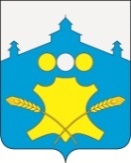 АдминистрацияБольшемурашкинского муниципального районаНижегородской областиПОСТАНОВЛЕНИЕ07.02.2022г.                                                                                    № 41Об утверждении административного регламента администрации Большемурашкинского муниципального района Нижегородской области по предоставлению муниципальной услуги "Выдача разрешения на ввод объекта в эксплуатацию"Руководствуясь статьей 55 Градостроительного кодекса Российской Федерации, Федеральным законом от 27 июля 2010 года № 210-ФЗ "Об организации предоставления государственных и муниципальных услуг", Федеральным законом от 06 октября 2003 года № 131-ФЗ «Об общих принципах организации местного самоуправления в Российской Федерации», Положением об Управлении капитального  строительства, архитектуры и жилищно-коммунального хозяйства администрации  Большемурашкинского  муниципального района Нижегородской области, в соответствии со статьей 46 Устава  Большемурашкинского муниципального района Нижегородской области, администрация Большемурашкинского муниципального района п о с т а н о в л я е т: 1. Утвердить прилагаемый административный регламент администрации Большемурашкинского муниципального района Нижегородской области по предоставлению муниципальной услуги "Выдача разрешения на ввод объекта в эксплуатацию";2. Отменить постановления администрации Большемурашкинского муниципального района Нижегородской области от 04.02.2013 г. № 63 «Об утверждении административного регламента администрации Большемурашкинского муниципального района Нижегородской области по предоставлению  муниципальной услуги «Подготовка и выдача разрешений на ввод объектов в эксплуатацию на территории Большемурашкинского муниципального района Нижегородской области», от 12.02.2015 г. № 108 «О внесении изменений в административный регламент  администрации Большемурашкинского муниципального района Нижегородской области по предоставлению  муниципальной услуги «Подготовка и выдача разрешений на ввод объектов в эксплуатацию на территории Большемурашкинского муниципального района Нижегородской области», утвержденный постановлением  администрации Большемурашкинского муниципального района от 04.02.2013г № 63», от 29.04.2016 г. № 236 «О внесении изменений в административный регламент администрации Большемурашкинского муниципального района Нижегородской области по предоставлению муниципальной  услуги «Подготовка и выдача разрешений на ввод объектов в эксплуатацию на территории Большемурашкинского муниципального района Нижегородской области», утвержденный постановлением администрации  Большемурашкинского муниципального района от 04.02.2013г № 63 (в ред. от 12.02.2015г № 108)», от 17.05.2016 г. № 265 «О внесении изменений в административный регламент администрации Большемурашкинского муниципального района Нижегородской области по предоставлению муниципальной  услуги «Подготовка и выдача разрешений на ввод объектов в эксплуатацию на территории Большемурашкинского муниципального района Нижегородской области», утвержденный постановлением администрации Большемурашкинского муниципального района от 04.02.2013г № 63  (в ред. от 12.02.2015г № 108)», от 14.09.2016г № 455 «О внесении изменений в административный регламент администрации Большемурашкинского муниципального района Нижегородской области по предоставлению муниципальной  услуги «Подготовка и выдача разрешений на ввод объектов в эксплуатацию на территории Большемурашкинского муниципального района Нижегородской области», утвержденный постановлением администрации  Большемурашкинского муниципального района от 04.02.2013г № 63 (в ред. от 12.02.2015г № 108, от 29.04.2016г № 236)», от 23.01.2017 г. № 26 «О внесении изменений в постановление администрации Большемурашкинского муниципального района Нижегородской области  от 04 февраля 2013 года № 63», от 12.04.2018г № 152 «О внесении изменений в административный регламент администрации Большемурашкинского муниципального района Нижегородской области по предоставлению муниципальной  услуги «Подготовка и выдача разрешений на ввод объектов в эксплуатацию на территории Большемурашкинского муниципального района Нижегородской области», утвержденный постановлением администрации  Большемурашкинского муниципального района от 04.02.2013г № 63 (в ред. от 12.02.2015г № 108)», с момента принятия настоящего постановления;3. Управлению делами обеспечить размещение настоящего постановления на официальном сайте администрации Большемурашкинского муниципального района в информационно-телекоммуникационной  сети «Интернет»;4. Контроль за исполнением настоящего постановления возложить на заместителя главы администрации Д.А. Макарова.Глава местного самоуправления                                                                                        Н.А. БеляковУтвержден:постановлениемадминистрации Большемурашкинскогомуниципального районаНижегородской областиот 07.02.2022г.№ 41Административный регламент администрации Большемурашкинского муниципального района Нижегородской области по предоставлению муниципальной услуги "Выдача разрешения на ввод объекта в эксплуатацию"I. ОБЩИЕ ПОЛОЖЕНИЯ1.1 Административный регламент муниципального образования Большемурашкинского муниципального района Нижегородской области по предоставлению муниципальной услуги "Выдача разрешения на ввод объекта в эксплуатацию" (далее - Регламент) разработан в целях повышения качества исполнения и доступности результатов предоставления муниципальной услуги, создания комфортных условий для участников отношений, возникающих при организации муниципальной услуги, и определяет последовательность действий (административных процедур) при осуществлении полномочий по организации муниципальной услуги, порядок взаимодействия между администрацией Большемурашкинского муниципального района Нижегородской области (далее – Администрация) и физическими лицами, юридическими лицами и их уполномоченными представителями, Администрацией и многофункциональным центром предоставления государственных и муниципальных услуг (далее - МФЦ) при предоставлении муниципальной услуги, а также порядок обжалования действий (бездействия) органа, предоставляющего муниципальную услугу,  муниципальных служащих, МФЦ, работников МФЦ при предоставлении муниципальной услуги.1.2. Заявителями на предоставление муниципальной услуги являются физические или юридические лица, являющиеся в соответствии с пунктом 16 статьи 1 Градостроительного кодекса Российской Федерации застройщиками, или их представители, действующие на основании доверенности, оформленной в соответствии с действующим законодательством Российской Федерации (далее - заявители).1.3. Требования к порядку информирования о предоставлении муниципальной услуги.1.3.1. Для получения информации по вопросам предоставления  муниципальной  услуги и услуг, которые являются необходимыми и обязательными  для предоставления муниципальной услуги, сведений о ходе предоставления указанных услуг заинтересованные лица вправе обратиться в Администрацию любым из указанных способов:  в устной форме – по телефону к специалисту Администрации;  в письменной форме – лично (через уполномоченного представителя) в часы приема  либо направлением почтового отправления в адрес Администрации, в электронной форме – по адресу электронной почты Администрации.При личном обращении заинтересованного лица, специалист Администрации  подробно и в вежливой (корректной) форме информирует обратившихся заинтересованных лиц по вопросам, указанным в абзаце первом настоящего подпункта. Время ожидания в очереди для получения информации о процедуре предоставления муниципальной услуги при личном обращении гражданина не должно превышать 15 минут. Время информирования одного гражданина составляет не более 15 минут.При поступлении обращения в письменной форме на бумажном носителе или в электронной форме консультирование осуществляется в виде письменных ответов, содержащих исчерпывающие сведения по существу поставленных вопросов.Ответ на поступившее обращение направляется специалистом Администрации по адресу, указанному на почтовом конверте, или электронному адресу.Письменные обращения заинтересованных лиц по вопросам, указанным в абзаце первом настоящего подпункта, включая обращения, поступившие по электронной почте, регистрируются в течение 1 рабочего дня со дня поступления и рассматриваются  специалистом  Администрации с учетом времени подготовки ответа заинтересованному лицу в  срок, не превышающий 15 календарных дней со дня регистрации обращения. При ответах на телефонные звонки заинтересованных лиц, специалисты Администрации подробно и в вежливой (корректной) форме информируют обратившихся по вопросам, указанным в абзаце первом настоящего подпункта.Ответ на телефонный звонок должен начинаться с информации о наименовании Администрации или структурного подразделения, в которую позвонил заинтересованное лицо, фамилии, имени и отчестве (последнее – при наличии) и должности специалиста Администрации, принявшего телефонный звонок. При невозможности специалиста Администрации, принявшего телефонный звонок, самостоятельно ответить на поставленные вопросы телефонный звонок должен быть переадресован (переведен) на другого специалиста или же обратившемуся лицу должен быть сообщен телефонный номер, по которому можно получить необходимую информацию. Время информирования одного заинтересованного лица по телефону составляет не более 10 минут. Если для подготовки ответа требуется продолжительное время, специалист Администрации, осуществляющий информирование, может предложить заявителю обратиться за необходимой информацией в письменном виде или по электронной почте либо согласовать другое время устного информирования.Специалист Администрации не вправе осуществлять информирование по вопросам, не указанным в абзаце первом настоящего подпункта.Информирование по вопросам, указанным в абзаце первом настоящего подпункта, осуществляется также в форме письменного информирования путем размещения информации в печатной форме на информационных стендах Администрации, публикации информационных материалов о предоставлении муниципальной услуги на официальном сайте Администрации в информационно-телекоммуникационной сети "Интернет" по адресу: http:// www.admbmur.ru (далее – официальный адрес Администрации), а также в государственной информационной системе Нижегородской области "Единый интернет-портал государственных и муниципальных услуг (функций) Нижегородской области", федеральной государственной информационной системе "Единый портал государственных и муниципальных услуг (функций)".Информация, указанная в настоящем пункте, предоставляется бесплатно.1.3.2. Справочная информация о месте нахождения и графике работы Администрации, адресе официального сайта Администрации, электронной почте и (форме) обратной связи в информационно-телекоммуникационной сети "Интернет", а также обобщенная информация по вопросам  предоставления  муниципальной услуги со ссылками на нормативные правовые акты Российской Федерации и Нижегородской области  размещается на официальном сайте администрации http:// www.admbmur.ru, на сайте государственной информационной системы Нижегородской области  "Единый Интернет-портал государственных и муниципальных услуг (функций) Нижегородской области" www.gu.nnov.ru (далее – Единый Интернет-портал государственных и муниципальных услуг (функций) Нижегородской области), в федеральной государственной информационной системе "Единый портал государственных и муниципальных услуг (функций)" www.gosuslugi.ru  (далее – Единый портал государственных и муниципальных услуг (функций), в федеральной государственной информационной системе "Федеральный реестр государственных и муниципальных услуг (функций)" (далее – федеральный реестр), а также печатной форме на информационных стендах, расположенных  в местах предоставления муниципальной услуги.Администрация в установленном порядке обеспечивает размещение и актуализацию справочной информации на официальном сайте Администрации и в соответствующих разделах федерального реестра.Справочная информация о месте нахождения и графике работы, номерах телефонов, адресах электронной почты МФЦ размещается на сайте Администрации, на Едином Интернет-портале государственных и муниципальных услуг (функций) Нижегородской области, на Портале многофункциональных центров предоставления государственных и муниципальных услуг Нижегородской области (далее – Портал МФЦ Нижегородской области). 1.3.3. На стенде Администрации, МФЦ и на сайте Администрации размещается следующая информация:извлечения из законодательных и иных нормативных правовых актов, содержащих нормы, регулирующие деятельность по предоставлению муниципальной услуги;извлечения из текста настоящего Регламента (полная версия размещается на сайте Администрации в информационно-телекоммуникационной сети "Интернет" http:// www.admbmur.ru;перечень нормативных правовых актов, регулирующих предоставление муниципальной услуги, с указанием их реквизитов и источников официального опубликования;место расположения, режим работы, номера телефонов Администрации, МФЦ, адрес электронной почты Администрации, МФЦ;справочная информация о должностных лицах Администрации, предоставляющих муниципальную услугу: Ф.И.О., место размещения, часы приема;форма заявлений и уведомлений, используемые при предоставлении муниципальной услуги, а также предъявляемые к ним требования;перечень документов, необходимых для получения муниципальной услуги;последовательность административных процедур при предоставлении муниципальной услуги;основания отказа в приеме документов, основания для отказа в предоставлении муниципальной услуги;порядок обжалования решений, действий или бездействия должностных лиц, предоставляющих муниципальную услугу;иная информация, обязательное предоставление которой предусмотрено законодательством Российской Федерации.При изменении информации о предоставлении муниципальной услуги осуществляется ее периодическое обновление.1.3.4. На Едином портале государственных и муниципальных услуг (функций), Едином Интернет-портале государственных и муниципальных услуг (функций) Нижегородской области, Портале МФЦ Нижегородской области размещается следующая информация:исчерпывающий перечень документов, необходимых для предоставления муниципальной услуги, требования к оформлению указанных документов, а также перечень документов, которые заявитель вправе предоставить по собственной инициативе;круг заявителей;срок предоставления муниципальной услуги;результаты предоставления муниципальной услуги, порядок предоставления документа, являющегося результатом предоставления муниципальной услуги;размер государственной пошлины (платы), взимаемой за предоставление муниципальной услуги;исчерпывающий перечень оснований для приостановления или отказа в предоставлении муниципальной услуги, в том числе основания для отказа в приеме документов;о праве заявителя на досудебное (внесудебное) обжалование действий (бездействия) и решений, принятых (осуществляемых) в ходе предоставления муниципальной услуги;формы заявлений (уведомлений, сообщений), используемые при предоставлении муниципальной услуги.1.3.5. Информация на Едином портале государственных и муниципальных услуг (функций), Едином Интернет-портале государственных и муниципальных услуг (функций) Нижегородской области, Портале МФЦ Нижегородской области и официальном сайте Администрации о порядке и сроках предоставления муниципальной услуги предоставляется заявителю бесплатно.Доступ к информации о сроках и порядке предоставления муниципальной услуги осуществляется без выполнения заинтересованным лицом каких-либо требований, в том числе без использования программного обеспечения, установка которого на технические средства заявителя требует заключения лицензионного или иного соглашения с правообладателем программного обеспечения, предусматривающего взимания платы, регистрацию или авторизацию заявителя, или предоставление им персональных данных. II. СТАНДАРТ ПРЕДОСТАВЛЕНИЯ МУНИЦИПАЛЬНОЙ УСЛУГИ2.1. Наименование муниципальной услуги.Выдача разрешения на ввод объекта в эксплуатацию.2.2. Наименование органа, предоставляющего муниципальную услугу.2.2.1. Предоставление муниципальной услуги осуществляет администрация Большемурашкинского муниципального района Нижегородской области.Непосредственное предоставление муниципальной услуги осуществляют управление капитального строительства, архитектуры и жилищно-коммунального хозяйства администрации Большемурашкинского муниципального района Нижегородской области (далее - Управление).Заявитель вправе направить заявление о выдаче разрешения на ввод объекта в эксплуатацию, заявление о выдаче дубликата, заявление об исправлении опечаток или ошибок, а также получить результат услуги в МФЦ, осуществляющее участие в обеспечении предоставления муниципальной услуги в части приема и выдачи результата услуги.Предоставление услуги в МФЦ осуществляется в соответствии с соглашением о взаимодействии между Администрацией и государственным бюджетным учреждением Нижегородской области "Уполномоченный многофункциональный центр предоставления государственных и муниципальных услуг на территории Нижегородской области", заключенным в порядке, установленном законодательством Российской Федерации (далее - соглашение о взаимодействии).2.2.3. В предоставлении муниципальной услуги принимают участие:- Федеральная служба государственной регистрации, кадастра и картографии (Росреестр);- Федеральное агентство по управлению государственным имуществом (Росимущество);- Федеральная служба по надзору в сфере природопользования (Росприроднадзор);- Федеральная служба по экологическому, технологическому и атомному надзору (Ростехнадзор);- министерство градостроительной деятельности и развития агломераций Нижегородской области;- министерство имущественных и земельных отношений Нижегородской области;- министерство экологии и природных ресурсов Нижегородской области;- инспекция государственного строительного надзора Нижегородской области;- органы местного самоуправления муниципальных образований Нижегородской области - администрации городских и сельских поселений (в случае строительства объекта капитального строительства на территории двух и более поселений или на межселенной территории в границах муниципального района, и в случае реконструкции объекта капитального строительства, расположенного на территории двух и более поселений или на межселенной территории в границах муниципального района);- органы государственной власти, принявшие решение об установлении или изменение зоны с особыми условиями использования территории.2.2.4. При предоставлении муниципальной  услуги Администрации  и МФЦ запрещается требовать от заявителя осуществления действий, в том числе согласований, необходимых для получения муниципальной услуги и связанных с обращением в иные государственные органы, органы местного самоуправления и организации, за исключением получения услуг и получения документов и информации, предоставляемых в результате предоставления таких услуг, включенных в перечни, указанные в части 1 статьи 9 Федерального закона от 27 июля 2010 г. № 210-ФЗ "Об организации предоставления государственных и муниципальных услуг".2.3. Заявитель обращается за предоставлением услуги в следующих случаях:2.3.1. Для выдачи разрешения на ввод объекта в эксплуатацию. 2.3.2. Для выдачи дубликата разрешения на ввод объекта в эксплуатацию.2.3.3. Для исправления опечаток или ошибок в разрешении на ввод объекта в эксплуатацию. 2.4. Результатом предоставления услуги является:2.4.1. Выдача разрешения на ввод объекта в эксплуатацию или отказ в выдаче разрешения на ввод объекта в эксплуатацию при обращении в случаях, указанных в пункте 2.3.1 настоящего Регламента.2.4.2.  Выдача дубликата разрешения на ввод объекта в эксплуатацию либо отказ в выдаче дубликата разрешения на ввод объекта в эксплуатацию при обращении в случае, указанном в пункте 2.3.2. настоящего Регламента. 2.4.3. Исправление опечаток или ошибок либо отказ в исправлении опечаток или ошибок в разрешении на ввод объекта в эксплуатацию при обращении в случае, указанном в пункте 2.3.3 настоящего Регламента.2.5. По результату предоставления муниципальной услуги заявителю выдаются следующие документы:2.5.1. В случае принятия решения о выдаче разрешения на ввод объекта в эксплуатацию:- разрешение на ввод объекта в эксплуатацию по форме согласно приказу Министерства строительства и жилищно-коммунального хозяйства Российской Федерации от 19 февраля 2015 г. № 117/пр "Об утверждении формы разрешения на строительство или формы разрешения на ввод объекта в эксплуатацию" с указанием даты, номера, подписи уполномоченного должностного лица и проставлением печати Администрации либо подписанное усиленной квалифицированной электронной подписью уполномоченного должностного лица.В разрешении на ввод объекта в эксплуатацию должны быть отражены сведения об объекте капитального строительства в объеме, необходимом для осуществления его государственного кадастрового учета. Состав таких сведений должен соответствовать установленным в соответствии с Федеральным законом от 13 июля 2015 г. № 218-ФЗ «О государственной регистрации недвижимости" требованиям к составу сведений в графической и текстовой частях технического плана.Обязательным приложением к разрешению на ввод объекта в эксплуатацию является представленный заявителем технический план объекта капитального строительства, подготовленный в соответствии с Федеральным законом от 13 июля 2015 г. № 218-ФЗ "О государственной регистрации недвижимости".2.5.2. В случае принятия решения об отказе в выдаче разрешения на ввод объекта в эксплуатацию:- уведомление об отказе в выдаче разрешения на ввод объекта в эксплуатацию с указанием основания отказа, выполненное на бланке Администрации с указанием регистрационного номера, даты, подписи уполномоченного должностного лица либо подписанное усиленной квалифицированной подписью уполномоченного должностного лица.2.5.3. В случае принятия решения о выдаче дубликата разрешения на ввод объекта в эксплуатацию:- разрешение на ввод объекта в эксплуатацию с тем же регистрационным номером и датой, с надписью "Дубликат".2.5.4. В случае отказа в выдаче дубликата разрешения на ввод объекта в эксплуатацию:- уведомление об отказе в выдаче дубликата разрешения на ввод объекта в эксплуатацию с указанием оснований, выполненное на бланке Администрации с указанием регистрационного номера, даты, подписи уполномоченного должностного лица либо подписанное усиленной квалифицированной подписью уполномоченного должностного лица.2.5.5.В случае принятия решения об исправлении опечаток или ошибок в разрешение на ввод объекта в эксплуатацию:- разрешение на ввод объекта в эксплуатацию в новой редакции с указанием даты, номера, подписи уполномоченного должностного лица и проставлением печати Администрации либо подписанное усиленной квалифицированной электронной подписью уполномоченного должностного лица.2.5.6. В случае принятия решения об отказе в исправлении опечаток или ошибок в разрешении на ввод объекта в эксплуатацию:- уведомление об отказе в исправлении опечаток или ошибок с указанием оснований, выполненное на бланке Администрации с указанием регистрационного номера, даты, подписи уполномоченного должностного лица либо подписанное усиленной квалифицированной подписью уполномоченного должностного лица.2.6. Результат предоставления муниципальной услуги выдается заявителю в форме документа на бумажном носителе в МФЦ (если комплект документов был сдан через МФЦ),  лично в Администрации или направляется почтовым отправлением с уведомлением о вручении либо в форме электронного документа, подписанного усиленной квалифицированной электронной подписью уполномоченного должностного лица  в личный кабинет на Едином Интернет-портале государственных и муниципальных услуг (функций) Нижегородской области, Едином портале государственных и муниципальных услуг (функций), в зависимости от способа, указанного в  заявлении о выдаче разрешения на ввод объекта в эксплуатацию, в заявлении о выдаче дубликата, заявлении об исправлении опечаток или ошибок.Разрешение на ввод объекта в эксплуатацию направляются в форме электронного документа в том случае, если это указано в соответствующем заявлении. Документы выдаются (направляются) заявителю в течение одного рабочего дня, следующего за днем подписания и регистрации документов, указанных в пункте 2.5. настоящего Регламента.В случае обращения заявителя через МФЦ специалист Администрации передает в МФЦ результат посредством курьерской доставки МФЦ по реестру передачи документов в течение одного рабочего дня со дня подписания соответствующего результата предоставления муниципальной услуги. Процедура выдачи документов в МФЦ предусмотрена в разделе 6 настоящего Административного регламента.2.7. Срок предоставления муниципальной услуги.Муниципальная услуга предоставляется в срок в течение не более 5 рабочих дней со дня поступления (получения) заявления о выдаче разрешения на ввод объекта в эксплуатацию, в заявлении о выдаче дубликата, заявления об исправлении опечаток или ошибок. 2.8. Перечень нормативных правовых актов, регулирующих предоставление муниципальной услуги, размещен на официальном сайте Администрации, в государственной информационной системе Нижегородской области "Единый Интернет-портал государственных и муниципальных услуг (функций) Нижегородской области" www.gu.nnov.ru, федеральной государственной информационной системе "Единый портал государственных и муниципальных услуг (функций)" www.gosuslugi.ru и федеральном реестре.2.9. Исчерпывающий перечень документов, необходимых в соответствии с нормативными правовыми актами, для принятия решения о выдаче разрешения на ввод объекта в эксплуатацию.2.9.1. Исчерпывающий перечень документов, подлежащих представлению заявителем самостоятельно:1) заявление о выдаче разрешения на ввод объекта в эксплуатацию по форме согласно приложению 1 к настоящему Регламенту. Заявление о выдаче разрешения на ввод объекта в эксплуатацию заполняется от руки или машинописным способом, посредством электронных печатающих устройств с указанием перечня всех прилагаемых к заявлению документов.2) правоустанавливающие документы на земельный участок (в случае если в Едином государственном реестре недвижимости отсутствуют сведения о правоустанавливающих документах на земельный участок указанные документы предоставляются заявителем самостоятельно);3) документ, подтверждающий заключение договора обязательного страхования гражданской ответственности владельца опасного объекта за причинение вреда в результате аварии на опасном объекте в соответствии с законодательством Российской Федерации об обязательном страховании гражданской ответственности владельца опасного объекта за причинение вреда в результате аварии на опасном объекте;4) технический план объекта капитального строительства, подготовленный в соответствии с Федеральным законом от 13 июля 2015 г. № 218-ФЗ "О государственной регистрации недвижимости";  5) документы, удостоверяющие личность заявителя (при личном обращении)  (паспорт гражданина РФ (выданный ФМС (МВД России), МИД РФ),  временное удостоверение личности гражданина РФ по форме № 2-П (выданное  МВД России), паспорт гражданина СССР образца 1974 года (выданный органами внутренних дел СССР, РФ), национальный паспорт иностранного гражданина, иной документ, установленный федеральным законодательством или признаваемый в соответствии с международным договором Российской Федерации в качестве документа, удостоверяющего личность иностранного гражданина, разрешение на временное  проживание, вид на жительство (выданный МВД России) (предоставляется оригинал для удостоверения личности при личном обращении);6) доверенность на лицо, имеющее право действовать от имени заявителя, в которой должно быть отражено паспортные данные представителя, право подачи заявления и (или) получения результата услуги) (предоставляется оригинал и копия);7) документы, удостоверяющие личность представителя заявителя  - физического лица для удостоверения личности (при личном обращении) (паспорт гражданина РФ (выданный ФМС (МВД России), МИД РФ),  временное удостоверение личности гражданина РФ по форме № 2-П (выданное  МВД России), паспорт гражданина СССР образца 1974 года (выданный органами внутренних дел СССР, РФ), национальный паспорт иностранного гражданина, иной документ, установленный федеральным законодательством или признаваемый в соответствии с международным договором Российской Федерации в качестве документа, удостоверяющего личность иностранного гражданина, разрешение на временное  проживание, вид на жительство (выданный МВД России) (предоставляется оригинал). 2.9.2. Исчерпывающий перечень документов, находящихся в распоряжении государственных органов, органов местного самоуправления и иных организаций, которые заявитель или представитель заявителя также вправе представить самостоятельно:1) правоустанавливающие документы на земельный участок, соглашение об установлении сервитута, решение об установлении публичного сервитута (запрашивается выписка из Единого государственного реестра недвижимости либо соглашение об установлении сервитута либо решение об установлении сервитута в Федеральной службе государственной регистрации, кадастра и картографии  и (или) соглашение об установлении сервитута, решение об установлении публичного сервитута запрашивается в органе власти, установившем сервитут);2) градостроительный план земельного участка, представленный для получения разрешения на строительство, или в случае строительства, реконструкции линейного объекта проект планировки территории и проект межевания территории (за исключением случаев, при которых для строительства, реконструкции линейного объекта не требуется подготовка документации по планировке территории), проект планировки территории в случае выдачи разрешения на ввод в эксплуатацию линейного объекта, для размещения которого не требуется образование земельного участка (находится в распоряжении Администрации);3) разрешение на строительство;4) акт приемки объекта капитального строительства (в случае осуществления строительства, реконструкции на основании договора строительного подряда) по форме согласно приложению 2 к настоящему Регламенту (заявитель вправе не предоставлять данный документ, если в отношении строящегося объекта осуществлялся государственный строительный надзор);5) акт, подтверждающий соответствие  параметров построенного, реконструированного объекта капитального строительства проектной документации ( в части соответствия проектной документации требованиям, указанным в пункте 1 части 5 статьи 49 Градостроительного кодекса Российской Федерации), в том числе требованиям энергетической эффективности и требованиям оснащенности объекта капитального строительства приборам учета используемых энергетических ресурсов, и подписанный лицом, осуществляющим строительство (лицом, осуществляющим строительство, и застройщиком или техническим заказчиком в случае осуществления строительства, реконструкции на основании договора строительного подряда, а также лицом, осуществляющим строительный контроль, в случае осуществления строительного контроля на основании договора) по форме согласно приложению 3 к настоящему Регламенту. Документ  должен содержать информацию о нормативных значениях показателей, включенных в состав требований энергетической эффективности объекта капитального строительства, и о фактических значениях таких показателей, определенных в отношении построенного, реконструированного объекта капитального строительства в результате проведенных исследований, замеров, экспертиз, испытаний, а также иную информацию, на основе которой устанавливается соответствие такого объекта требованиям энергетической эффективности и требованиям его оснащенности приборами учета используемых энергетических ресурсов (заявитель вправе не предоставлять данный документ, если в отношении строящегося объекта осуществлялся государственный строительный надзор);6) документы, подтверждающие соответствие построенного, реконструированного объекта капитального строительства техническим условиям и подписанные представителями организаций, осуществляющих эксплуатацию сетей инженерно-технического обеспечения (при их наличии), а также документы, подтверждающие передачу гарантирующим поставщикам электрической энергии в эксплуатацию приборов учета электрической энергии многоквартирных домов и помещений в многоквартирных домах, подписанные представителями гарантирующих поставщиков электрической энергии (заявитель вправе не предоставлять данный документ, если в отношении строящегося объекта осуществлялся строительный надзор);7) схема, отображающая расположение построенного, реконструированного объекта капитального строительства, расположение сетей инженерно-технического обеспечения в границах земельного участка и планировочную организацию земельного участка и подписанная лицом, осуществляющим строительство (лицом, осуществляющим строительство, и застройщиком или техническим заказчиком в случае осуществления строительства, реконструкции на основании договора строительного подряда), за исключением случаев строительства, реконструкции линейного объекта (заявитель вправе не предоставлять данный документ, если в отношении строящегося объекта осуществлялся государственный строительный надзор);9) заключение органа государственного строительного надзора (в случае, если предусмотрено осуществление государственного строительного надзора в соответствии с частью 1 статьи 54 Градостроительного кодекса Российской Федерации) о соответствии построенного, реконструированного объекта капитального строительства указанным в пункте 1 части 5 статьи 49 Градостроительного кодекса Российской Федерации  требованиям проектной документации (включая проектную документацию, в которой учтены изменения, внесенные в соответствии с частями 3.8 и 3.9 статьи 49 Градостроительного кодекса Российской Федерации), в том числе требованиям энергетической эффективности и требованиям оснащенности объекта капитального строительства приборами учета используемых энергетических ресурсов, заключение уполномоченного на осуществление федерального государственного экологического надзора федерального органа исполнительной власти, выдаваемое в случаях, предусмотренных частью 7 статьи 54 Градостроительного кодекса Российской Федерации. Заключение должно содержать информацию о нормативных значениях показателей, включенных в состав требований энергетической эффективности объекта капитального строительства, и о фактических значениях таких показателей, определенных в отношении построенного, реконструированного объекта капитального строительства в результате проведенных исследований, замеров, экспертиз, испытаний, а также иную информацию, на основе которой устанавливается соответствие такого объекта требованиям энергетической эффективности и требованиям его оснащенности приборами учета используемых энергетических ресурсов. При строительстве, реконструкции многоквартирного дома заключение органа государственного строительного надзора также должно содержать информацию о классе энергетической эффективности многоквартирного дома, определяемом в соответствии с законодательством об энергосбережении и о повышении энергетической эффективности (запрашивается в инспекции государственного строительного надзора Нижегородской области либо в Федеральной службе по экологическому, технологическому и атомному  надзору).2.9.3. Перечень услуг, необходимых и обязательных для предоставления муниципальной услуги, в том числе сведения о документе (документах), выдаваемом (выдаваемых) организациями и уполномоченными в соответствии с законодательством Российской Федерации экспертами, участвующими в предоставлении муниципальной услуги: 1) заключение договора обязательного страхования гражданской ответственности - документ, подтверждающий заключение договора обязательного страхования гражданской ответственности владельца опасного объекта за причинение вреда в результате аварии на опасном объекте в соответствии с законодательством Российской Федерации об обязательном страховании гражданской ответственности владельца опасного объекта за причинение вреда в результате аварии на опасном объекте;2) подготовка технического плана – технический план объекта капитального строительства, подготовленный в соответствии с Федеральным законом от 13 июля 2015 г. № 218-ФЗ "О государственной регистрации недвижимости".2.10. Исчерпывающий перечень документов, необходимых в соответствии с нормативными правовыми актами, для принятия решения о выдаче дубликата разрешения на ввод объекта в эксплуатацию.2.10.1. Исчерпывающий перечень документов, подлежащих представлению заявителем самостоятельно:1) заявление о выдаче дубликата разрешения на ввод объекта в эксплуатацию (далее – заявление о выдаче дубликата) по форме согласно приложению 4 к настоящему Регламенту. Текст в заявлении о выдаче дубликата  может располагаться как на одном листе, так и допускается двусторонняя печать текста;2) документы, удостоверяющие личность (паспорт гражданина РФ (выданный ФМС (МВД России), МИД РФ),  временное удостоверение личности гражданина РФ по форме № 2-П (выданное  МВД России), паспорт гражданина СССР образца 1974 года (выданный органами внутренних дел СССР, РФ), национальный паспорт иностранного гражданина, иной документ, установленный федеральным законодательством или признаваемый в соответствии с международным договором Российской Федерации в качестве документа, удостоверяющего личность иностранного гражданина, разрешение на временное  проживание, вид на жительство (выданный МВД России) (предоставляется оригинал для удостоверения личности при личном обращении);3) доверенность на лицо, имеющее право действовать от имени заявителя, в которой должно быть отражено паспортные данные представителя, право подачи заявления и (или) получения результата услуги (предоставляется оригинал и копия);4) документы, удостоверяющие личность представителя заявителя  - для удостоверения личности (при личном обращении) (паспорт гражданина РФ (выданный ФМС (МВД России), МИД РФ),  временное удостоверение личности гражданина РФ по форме № 2-П (выданное  МВД России), паспорт гражданина СССР образца 1974 года (выданный органами внутренних дел СССР, РФ), национальный паспорт иностранного гражданина, иной документ, установленный федеральным законодательством или признаваемый в соответствии с международным договором Российской Федерации в качестве документа, удостоверяющего личность иностранного гражданина, разрешение на временное  проживание, вид на жительство (выданный МВД России) (предоставляется оригинал). 2.10.2. Исчерпывающий перечень документов, находящихся в распоряжении государственных органов, органов местного самоуправления и иных организаций, которые заявитель или представитель заявителя также вправе представить самостоятельно:  отсутствуют.2.10.3. Перечень услуг, необходимых и обязательных для предоставления муниципальной услуги, в том числе сведения о документе (документах), выдаваемом (выдаваемых) организациями и уполномоченными в соответствии с законодательством Российской Федерации экспертами, участвующими в предоставлении муниципальной услуги: отсутствуют.2.11. Исчерпывающий перечень документов, необходимых в соответствии с нормативными правовыми актами, для принятия решения об исправлении опечаток или ошибок  в разрешении на ввод объекта в эксплуатацию.2.11.1. Исчерпывающий перечень документов, подлежащих представлению заявителем самостоятельно:1) заявление об исправлении опечаток или ошибок в разрешении на ввод объекта в эксплуатацию (далее – заявление об исправлении опечаток или ошибок) по форме согласно приложению 5 к настоящему Регламенту. Заявление об исправлении опечаток или ошибок, исполненное более чем на одном листе, должно быть сшито, пронумеровано и скреплено подписью лица, подписавшего документ. Текст в заявлении об исправлении опечаток или ошибок может располагаться как на одном листе, так и допускается двусторонняя печать текста;2) документы, удостоверяющие личность (паспорт гражданина РФ (выданный ФМС (МВД России), МИД РФ),  временное удостоверение личности гражданина РФ по форме № 2-П (выданное  МВД России), паспорт гражданина СССР образца 1974 года (выданный органами внутренних дел СССР, РФ), национальный паспорт иностранного гражданина, иной документ, установленный федеральным законодательством или признаваемый в соответствии с международным договором Российской Федерации в качестве документа, удостоверяющего личность иностранного гражданина, разрешение на временное  проживание, вид на жительство (выданный МВД России) (предоставляется оригинал для удостоверения личности при личном обращении);3) доверенность на лицо, имеющее право действовать от имени заявителя, в которой должно быть отражено паспортные данные представителя, право подачи заявления и (или) получения результата услуги (предоставляется оригинал и копия);4) документы, удостоверяющие личность представителя заявителя  - для удостоверения личности (при личном обращении) (паспорт гражданина РФ (выданный ФМС (МВД России), МИД РФ),  временное удостоверение личности гражданина РФ по форме № 2-П (выданное  МВД России), паспорт гражданина СССР образца 1974 года (выданный органами внутренних дел СССР, РФ), национальный паспорт иностранного гражданина, иной документ, установленный федеральным законодательством или признаваемый в соответствии с международным договором Российской Федерации в качестве документа, удостоверяющего личность иностранного гражданина, разрешение на временное  проживание, вид на жительство (выданный МВД России) (предоставляется оригинал);5) разрешение на ввод объекта в эксплуатацию (оригинал) (если документы подаются на бумажном носителе).2.11.2. Исчерпывающий перечень документов, находящихся в распоряжении государственных органов, органов местного самоуправления и иных организаций, которые заявитель или представитель заявителя также вправе представить самостоятельно: отсутствуют.2.11.3. Перечень услуг, необходимых и обязательных для предоставления муниципальной услуги, в том числе сведения о документе (документах), выдаваемом (выдаваемых) организациями и уполномоченными в соответствии с законодательством Российской Федерации экспертами, участвующими в предоставлении муниципальной услуги: отсутствуют.2.12. При предоставлении муниципальной услуги запрещается требовать от заявителя:1) представления документов и информации или осуществления действий, представление или осуществление которых не предусмотрено нормативными правовыми актами, регулирующими отношения, возникающие в связи с предоставлением муниципальных услуг;2) представления документов и информации, в том числе подтверждающих внесение заявителем платы за предоставление муниципальных услуг, которые находятся в распоряжении органов, предоставляющих муниципальные услуги, иных государственных органов, органов местного самоуправления либо подведомственных государственным органам или органам местного самоуправления организаций, участвующих в предоставлении муниципальных услуг, в соответствии с нормативными правовыми актами Российской Федерации, нормативными правовыми актами Нижегородской области, муниципальными правовыми актами, за исключением документов, включенных в определенный частью 6 статьи 7 Федерального закона от 27 июля 2010 г. № 210-ФЗ "Об организации предоставления государственных и муниципальных услуг" перечень документов. Заявитель вправе представить указанные документы и информацию в органы, предоставляющие муниципальные услуги, по собственной инициативе;3) осуществления действий, в том числе согласований, необходимых для получения муниципальных услуг и связанных с обращением в иные государственные органы, органы местного самоуправления, организации, за исключением получения услуг и получения документов и информации, предоставляемых в результате предоставления таких услуг, включенных в перечни, указанные в части 1 статьи 9 Федерального закона от 27 июля 2010 г. № 210-ФЗ "Об организации предоставления государственных и муниципальных услуг";4) представления документов и информации, отсутствие и (или) недостоверность которых не указывались при первоначальном отказе в приеме документов, необходимых для предоставления муниципальной услуги, либо в предоставлении муниципальной услуги, за исключением следующих случаев:а) изменение требований нормативных правовых актов, касающихся предоставления муниципальной услуги, после первоначальной подачи запроса о предоставлении муниципальной услуги;б) наличие ошибок в запросе о предоставлении муниципальной услуги и документах, поданных заявителем после первоначального отказа в приеме документов, необходимых для предоставления муниципальной услуги, либо в предоставлении муниципальной услуги и не включенных в представленный ранее комплект документов;в) истечение срока действия документов или изменение информации после первоначального отказа в приеме документов, необходимых для предоставления муниципальной услуги, либо в предоставлении муниципальной услуги;г) выявление документально подтвержденного факта (признаков) ошибочного или противоправного действия (бездействия) должностного лица органа, предоставляющего муниципальную услугу, муниципального служащего, работника МФЦ при первоначальном отказе в приеме документов, необходимых для предоставления муниципальной услуги, либо в предоставлении муниципальной услуги, о чем в письменном виде за подписью руководителя органа, предоставляющего муниципальную услугу, руководителя МФЦ при первоначальном отказе в приеме документов, необходимых для предоставления муниципальной услуги, уведомляется заявитель, а также приносятся извинения за доставленные неудобства;5) предоставления на бумажном носителе документов и информации, электронные образы которых ранее были заверены в соответствии с пунктом 7.2 части 1 статьи 16  Федерального закона от 27 июля 2010 г. № 210-ФЗ "Об организации предоставления государственных и муниципальных услуг", за исключением случаев, если нанесение отметок на такие документы либо их изъятие является необходимым условием предоставления  муниципальной услуги, и иных случаев, установленных федеральными законами.2.13. Документы, указанные в пунктах 2.9-2.15 настоящего Регламента, должны отвечать следующим требованиям:1) документы в установленных законодательством случаях скреплены печатями, имеют надлежащие подписи сторон или определенных законодательством должностных лиц;2) тексты документов написаны разборчиво, фамилии, имена, отчества физических лиц, адреса их мест жительства указаны полностью, без сокращений, в документах нет подчисток, приписок, зачеркнутых слов;3) в тексте документа имеющиеся исправления заверены в установленном законодательством Российской Федерации, порядке;4) документы не исполнены карандашом;5) документы не имеют серьезных повреждений, наличие которых не позволяет однозначно истолковать их содержание.При направлении документов по почте копии документов должны быть заверены нотариально.2.14.  Основания для отказа в приеме документов, необходимых для предоставления муниципальной услуги: отсутствуют.2.15. Основания для  приостановления  муниципальной услуги отсутствуют.2.16. Исчерпывающий перечень оснований для отказа в предоставлении муниципальной услуги:2.16.1. Основаниями для отказа в выдаче разрешения на ввод объекта в эксплуатацию являются:1) земельный участок, на котором осуществляется строительство объекта капитального строительства не располагается на территории Большемурашкинского муниципального района Нижегородской области  или выдача разрешения на ввод объекта в эксплуатацию  не входит в компетенцию Администрации;2) отсутствие документов, указанных в частях 3 и 4  статьи 51 Градостроительного кодекса Российской Федерации;3) несоответствие  объекта капитального требованиям к строительству, реконструкции объекта капитального строительства, установленным на дату выдачи представленного для получения разрешения на строительство градостроительного плана земельного участка, или в случае строительства, реконструкции, капитального ремонта  линейного объекта требованиям проекта планировки территории и проекта межевания территории (за исключением случаев, при которых для строительства, реконструкции линейного объекта не требуется подготовка документации по планировке территории), требованиям, установленным проектом планировки территории, в случае выдачи разрешения на ввод эксплуатацию линейного объекта, для размещения которого не требуется образование земельного участка;4) несоответствие объекта капитального строительства требованиям, установленным в разрешении на строительство, за исключением случаев изменения площади объекта капитального строительства в соответствии с частью 6.2 статьи 55 Градостроительного кодекса Российской Федерации;5) несоответствие параметров построенного, реконструированного объекта капитального строительства проектной документации, за исключением случаев изменения площади объекта капитального строительства в соответствии с частью 6.2 статьи 55 Градостроительного кодекса Российской Федерации;6) несоответствие объекта капитального строительства разрешенному использованию земельного участка и (или) ограничениям, установленным в соответствии с земельным и иным законодательством Российской Федерации на дату выдачи разрешения на ввод объекта в эксплуатацию, за исключением случаев, если указанные ограничения предусмотрены решением об установлении или изменении зоны с особыми условиями использования территории, принятым в случаях, предусмотренных пунктом 9 части 7 статьи 51 Градостроительного кодекса Российской Федерации, и строящийся, реконструируемый объект капитального строительства, в связи с размещением которого установлена или изменена зона с особыми условиями использования территории, не введен в эксплуатацию.2.16.2. Основания для отказа в выдаче дубликата разрешения на ввод объекта в эксплуатацию:1) разрешение на ввод объекта в эксплуатацию не находится в распоряжении Администрации.2.16.3. Основания для отказа в исправлении опечаток или ошибок:1)  заявитель не представил документы, содержащих обоснование о наличии опечаток или ошибок в разрешении на ввод объекта в эксплуатацию; 2) в представленных заявителем документах не имеется противоречий между разрешением на строительство и сведениями, содержащимися в данных документах.2.17. Порядок, размер и основания взимания государственной пошлины или иной платы, взимаемой за предоставление муниципальной услугиЗа предоставление муниципальной услуги плата не взимается.Плата за предоставление услуг, которые являются необходимыми и обязательными для предоставления муниципальной услуги, взимается согласно прейскуранту цен данных организаций.2.18. Максимальный срок ожидания в очереди при подаче заявления о выдаче разрешения на ввод объекта в эксплуатацию, заявления о выдаче дубликата, заявления об исправлении опечаток или ошибок и при получении результата предоставления муниципальной услуги.2.18.1.  Прием заявителей в Администрации осуществляется в порядке очереди.2.18.2. Максимальный срок ожидания в очереди при подаче заявления о выдаче разрешения на ввод объекта в эксплуатацию, заявления о выдаче дубликата, заявления об исправлении опечаток или ошибок и при получении результата предоставления такой услуги составляет 15 минут.2.18.3.  Предварительная запись на подачу заявления о выдаче разрешения на ввод объекта в эксплуатацию,  заявления об исправлении опечаток или ошибок, заявления о выдаче дубликата и прилагаемых документов или получения результата предоставления муниципальной услуги осуществляется посредством телефонной связи либо при личном обращении заявителя в Администрацию  либо через Единый портал государственных и муниципальных услуг (функций) либо Единый Интернет-портал государственных и муниципальных услуг (функций) Нижегородской области либо сайт Администрации  в следующем порядке:при осуществлении предварительной записи заявителю предоставляется возможность ознакомления с расписанием работы Администрации, а также с доступными для записи на прием датами и интервалами времени приема, возможность записи в любые свободные для приема дату и время в часы приема;заявитель в обязательном порядке информируется о том, что запись аннулируется в случае его неявки по истечении 15 минут с назначенного времени приема;заявитель в любое время вправе отказаться от предварительной записи.2.18.4. Предварительная запись ведется в электронном виде либо на бумажном носителе.2.18.5. При определении времени приема по телефону специалист Администрации назначает время на основе графика приема с учетом времени, удобного заявителю. Заявителю сообщается время посещения и номер кабинета, в который следует обратиться.В данном случае назначенные заявителю дата и время посещения, а также номер кабинета, в который следует обратиться, подтверждаются специалистом Администрации посредством телефонной связи.2.18.6. При осуществлении предварительной записи путем личного обращения заявителю выдается талон-подтверждение, содержащий информацию о дате и времени подачи заявления о выдаче разрешения на ввод объекта в эксплуатацию,  заявления об исправлении опечаток или ошибок, заявления о выдаче дубликата и прилагаемых документов либо получения результата предоставления муниципальной услуги, номере кабинета, в который следует обратиться.2.18.7. Продолжительность предварительной записи по телефону или в ходе личного приема для подачи заявления о выдаче разрешения на ввод объекта в эксплуатацию, заявления об исправлении опечаток или ошибок, заявления о выдаче дубликата и прилагаемых документов либо получения результата предоставления такой услуги не должна превышать 5 минут.2.19. Срок и порядок регистрации заявления о выдаче разрешения на ввод объекта в эксплуатацию, заявления о выдаче дубликата, заявления об исправлении опечаток или ошибок и прилагаемых документов в Администрации, в том числе в электронной форме.2.19.1. Заявление о выдаче разрешения на ввод объекта в эксплуатацию, заявление о выдаче дубликата, заявление об исправлении опечаток или ошибок и прилагаемые документы, поступившие в Администрацию, в том числе в электронном виде через Единый портал государственных и муниципальных услуг (функций), Единый Интернет-портал государственных и муниципальных услуг (функций) Нижегородской области, регистрируются специалистом Администрации в течение одного рабочего дня со дня их поступления.2.19.2. Заявление о выдаче разрешения на ввод объекта в эксплуатацию, заявление о выдаче дубликата, заявление об исправлении опечаток или ошибок и прилагаемые документы осуществляется путем внесения записи в систему электронного документооборота. 2.19.3. При отсутствии технической возможности учет заявлений о выдаче разрешения на ввод объекта в эксплуатацию, заявлений о выдаче дубликата, заявлений об исправлении опечаток или ошибок и прилагаемые документы прилагаемых документов осуществляется путем внесения записи в журнал учета. 2.20. Требования к помещениям, в которых предоставляется муниципальная услуга.Помещение, в котором предоставляется муниципальная услуга, должно быть оборудовано в соответствии с санитарными нормами и правилами, с соблюдением мер безопасности, обеспечено телефонной связью, компьютерами, столами, стульями, канцелярскими принадлежностями для заполнения заявления. Места ожидания должны быть обеспечены стульями. Информация о порядке предоставления муниципальной услуги должна быть размещена в текстовом виде в месте ожидания либо приема заявлений о выдаче разрешения на ввод объекта в эксплуатацию,  заявлений о выдаче дубликата, заявлений об исправлении опечаток или ошибок.В целях организации беспрепятственного доступа инвалидов (включая инвалидов, использующих кресла-коляски и собак-проводников) к месту предоставления муниципальной услуги им обеспечиваются:1) условия для беспрепятственного доступа к объекту (зданию, помещению), в котором предоставляется муниципальная услуга;2) возможность самостоятельного передвижения по территории, на которой расположены объекты (здания, помещения), в которых предоставляется муниципальная услуга, а также входа в такие объекты и выхода из них, посадки в транспортное средство и высадки из него, в том числе с использованием кресла-коляски;3) сопровождение инвалидов, имеющих стойкие расстройства функции зрения и самостоятельного передвижения;4) надлежащее размещение оборудования и носителей информации, необходимых для обеспечения беспрепятственного доступа инвалидов к объектам (зданиям, помещениям), в которых предоставляется муниципальная услуга, с учетом ограничений их жизнедеятельности;5) дублирование необходимой для инвалидов звуковой и зрительной информации, а также надписей, знаков и иной текстовой и графической информации знаками, выполненными рельефно-точечным шрифтом Брайля;6) допуск сурдопереводчика и тифлосурдопереводчика;7) допуск собаки-проводника на объекты (здания, помещения), в которых предоставляется муниципальная услуга, при наличии документа, подтверждающего ее специальное обучение и выдаваемого по форме и в порядке, которые установлены приказом Министерства труда и социальной защиты Российской Федерации от 22 июня 2015 г. № 386н "Об утверждении формы документа, подтверждающего специальное обучение собаки-проводника, и порядка его выдачи";8) оказание инвалидам помощи в преодолении барьеров, мешающих получению ими муниципальной услуги наравне с другими лицами.В случае невозможности полностью приспособить объект с учетом потребности инвалида собственник данного объекта обеспечивает инвалиду доступ к месту предоставления муниципальной услуги либо, когда это возможно, ее предоставление обеспечивается по месту жительства инвалида, в дистанционном режиме.2.21. Показатели доступности и качества муниципальных услуг.Показателями доступности являются:1) широкий доступ к информации о предоставлении муниципальной услуги;2) получение муниципальной услуги своевременно и в соответствии со стандартом предоставления муниципальной услуги;3) получение полной, актуальной и достоверной информации о порядке предоставления муниципальной услуги;4) получение информации о результате предоставления муниципальной услуги;5) возможность подачи документов непосредственно в Администрацию, через Единый портал государственных и муниципальных услуг (функций) и Единый Интернет-портал государственных и муниципальных услуг (функций) Нижегородской области,  по почте либо МФЦ;6) возможность  обращения за получением муниципальной услуги посредством запроса о предоставлении нескольких государственных и муниципальных услуг в МФЦ, предусмотренного статьей 15.1 Федерального закона от 27 июля 2010 г. № 210-ФЗ "Об организации предоставления государственных и муниципальных услуг" (далее - комплексный запрос).Показателями качества являются:1) соблюдение срока предоставления муниципальной услуги;2) обоснованность отказов заявителям в предоставлении муниципальной услуги;3) отсутствие поданных в установленном порядке жалоб на действия (бездействие) должностных лиц в ходе предоставления муниципальной услуги;4) достоверность и полнота информирования гражданина о ходе рассмотрения его обращения;5) снижение максимального срока ожидания при подаче документов и получении результата предоставления муниципальной услуги;6) количество взаимодействия заявителя со специалистами при предоставлении муниципальной услуги и их продолжительностью (взаимодействие заявителя со специалистами осуществляется дважды: при подаче документов и при получении результата при непосредственном обращении в Администрацию, МФЦ. Продолжительность каждого взаимодействия не должно быть более 15 минут);7) корректность и компетентность специалиста, взаимодействующего с заявителем при предоставлении муниципальной услуги;8) отсутствие допущенных опечаток и (или) ошибок в выданных в результате предоставления муниципальной услуги документах.2.22. Иные требования, в том числе учитывающие особенности предоставления муниципальной услуги в электронной форме.2.22.1. Заявитель вправе обратиться с заявлением о выдаче разрешения на ввод объекта в эксплуатацию, заявлением о выдаче дубликата, заявлением об исправлении опечаток или ошибок любыми способами, предусмотренными настоящим Регламентом.2.22.2. Заявитель может направить заявление о выдаче разрешения на ввод объекта в эксплуатацию, заявление о предоставлении дубликата, заявление об исправлении опечаток или ошибок  в форме электронного документа, порядок оформления которого определен постановлением Правительства Российской Федерации от 7 июля 2011 г. № 553 "О порядке оформления и представления заявлений и иных документов, необходимых для предоставления государственных и (или) муниципальных услуг, в форме электронных документов", постановлением правительства Российской Федерации от 4 июля 2017 г. № 788 "О направлении документов, необходимых для выдачи разрешения на строительства и разрешения на ввод в эксплуатацию, в электронной форме", постановлением Правительства Российской Федерации  от 7 октября 2019 г. № 1294 "Об утверждении Правил направления документов в уполномоченные  на выдачу разрешений на строительство и (или) разрешений на ввод объекта в эксплуатацию федеральные органы исполнительной власти, органы исполнительной власти  субъектов Российской Федерации, органы местного самоуправления, государственную корпорацию по атомной энергии "Росатом", государственную корпорацию по комической деятельности "Роскосмос" в электронной форме", и который передается с использованием информационно-телекоммуникационных сетей общего пользования, в том числе сети Интернет, включая Единый портал государственных и муниципальных услуг (функций), Единый Интернет-портал государственных и муниципальных услуг (функций) Нижегородской области, обеспечивающих возможность направления и получения однозначной и конфиденциальной информации, также промежуточных сообщений и ответной информации в электронном виде, в том числе с использованием простой электронной подписи, в порядке, предусмотренном Федеральным законом от 6 апреля 2011 г. № 63-ФЗ "Об электронной подписи".Направляемые в Администрацию документы в электронной форме подписываются с использованием усиленной квалифицированной электронной подписи лицами, обладающими полномочиями на их подписание в соответствии с законодательством Российской Федерации.Средства электронной подписи, применяемые заявителем при направлении заявления о выдаче разрешения на ввод объекта в эксплуатацию, заявления о предоставлении дубликата, заявления об исправлении опечаток или ошибок и прилагаемых документов в электронной форме, должны быть сертифицированы в соответствии с Федеральным законом от 6 апреля 2011 г. № 63-ФЗ "Об электронной подписи".2.22.3.  При направлении заявителем заявления о выдаче разрешения на ввод объекта в эксплуатацию, заявления о выдаче дубликата, заявления об исправлении опечаток или ошибок и прилагаемых документов  в электронной форме с использованием личного кабинета на Едином портале государственных и муниципальных услуг (функций), Едином Интернет-портале государственных и муниципальных услуг (функций) Нижегородской области представления документов, удостоверяющих личность, не требуется за исключением случаев, когда такие документы являются необходимым документом для предоставления муниципальной услуги.2.22.4. Электронные документы предоставляются в следующих форматах:1)  xml – для формализованных документов;2) pdf, jpg, jpeg – для документов с текстовым содержанием, в том числе включая  изображение и (или) формулы;3) doc, docx, odt– для документов с текстовым содержанием, не включающие формулы;4) xls, xlsx, ods– для документов, содержащих расчеты. 2.22.5. Допускается формирование электронного документа путем сканирования непосредственно с оригинала документа на бумажном носителе (использование копий не допускается), которое осуществляется с сохранением ориентации оригинала документа в разрешении 300-500 dpi (масштаб 1:1) с использованием следующих режимов:1) "черно-белый" (при отсутствии в документе графических изображений и (или) цветного текста);2) "оттенки серого" (при наличии в документе графических изображений, отличных от цветного изображения);3) "цветной" или "режим полной цветопередачи" (при наличии в документе цветных графических изображений либо цветного текста);4) сохранением всех аутентичных признаков подлинности, а именно: графической подписи лица, печати, углового штампа бланка;5) количество файлов должно соответствовать количеству документов, каждый из которых содержит текстовую и (или) графическую информацию.2.22.6.  Документы в электронной форме, направляемые в форматах, предусмотренных пунктом 2.22.4 настоящего Регламента, должны:а) формироваться способом, не предусматривающим сканирование документа на бумажном носителе (за исключением случаев, предусмотренных пунктом 2.22.5 настоящего Регламента);б) состоять из одного или нескольких файлов, каждый из которых содержит текстовую и (или) графическую информацию;в) обеспечивать возможность поиска по текстовому содержанию документа и возможность копирования текста (за исключением случая, если текст является частью графического изображения);г) содержать оглавление (для документов, содержащих структурированные по частям, главам, разделам (подразделам) данные) и закладки, обеспечивающие переходы по оглавлению и (или) к содержащимся в тексте рисункам и таблицам;д) в случае превышения размера 80 мегабайт делиться на несколько фрагментов, при этом название каждого файла, полученного в результате деления документа, дополняется словом "Фрагмент" и порядковым номером такого файла.2.22.7. Максимально допустимый размер прикрепленного пакета документов не должен превышать 10 Гб.2.22.8. Прием Администрацией заявления о выдаче разрешения на ввод объекта в эксплуатацию, заявления о выдаче дубликата, заявления об исправлении опечаток или ошибок и прилагаемых документов осуществляются в порядке, предусмотренном разделом 3 настоящего Регламента. 2.22.9. Заявителям обеспечивается возможность получения информации о предоставляемой муниципальной услуге на Едином портале государственных и муниципальных услуг (функций), Едином Интернет-портале государственных и муниципальных услуг (функций) Нижегородской области.При этом по желанию заявителя информирование о ходе предоставления муниципальной услуги может осуществляться путем передачи текстовых сообщений на адрес электронной почты заявителя либо на абонентский номер устройства подвижной радиотелефонной связи заявителя.2.22.10. Для приема документов от заявителя, не имеющего возможности по состоянию здоровья обратиться к специалисту Администрации, по его просьбе, просьбе представителей или родственников, оформленной в письменном виде, осуществляется выход (выезд) специалиста (указать наименование структурного подразделения Администрации).2.22.11. Результат заявителю по его выбору может быть направлен в форме электронного документа, подписанного усиленной квалифицированной электронной подписью уполномоченного должностного лица в личный кабинет на Едином Интернет-портале государственных и муниципальных услуг (функций) Нижегородской области, Едином портале государственных и муниципальных услуг (функций).III. СОСТАВ, ПОСЛЕДОВАТЕЛЬНОСТЬ И СРОКИ ВЫПОЛНЕНИЯ АДМИНИСТРАТИВНЫХ ПРОЦЕДУР (ДЕЙСТВИЙ), ТРЕБОВАНИЯ К ПОРЯДКУ ИХ ВЫПОЛНЕНИЯ, В ТОМ ЧИСЛЕ ОСОБЕННОСТИ ВЫПОЛНЕНИЯ АДМИНИСТРАТИВНЫХ ПРОЦЕДУР (ДЕЙСТВИЙ) В ЭЛЕКТРОННОЙ ФОРМЕ3.1. Предоставление муниципальной услуги включает в себя следующие административные процедуры:1) выдача разрешения на ввод объекта в эксплуатацию;2) выдача дубликата разрешения на ввод объекта в эксплуатацию;3) исправление допущенных опечаток и ошибок в разрешении на ввод объекта в эксплуатацию.Выдача разрешения на ввод объекта в эксплуатацию включает в себя следующие административные действия:- прием и регистрация заявления о выдаче разрешения на ввод объекта в эксплуатацию и прилагаемых к нему документов;- проверка наличия и правильности оформления документов, необходимых для принятия решения;- осмотр объекта капитального строительства;- выдача разрешения на ввод объекта в эксплуатацию или отказ в выдаче разрешения на ввод объекта в эксплуатацию с указанием причин отказа.Выдача дубликата разрешения на ввод объекта в эксплуатацию включает в себя следующие административные процедуры:- прием и регистрация заявления о выдаче дубликата и прилагаемых документов;- рассмотрение и принятие решения по заявлению о выдаче дубликата;- направление результата предоставления муниципальной услуги заявителю.Исправление допущенных опечаток или ошибок в разрешении на ввод объекта в эксплуатацию включает в себя следующие административные процедуры:- прием и регистрация заявления об исправлении опечаток или ошибок и прилагаемых документов;- рассмотрение и принятие решения по заявлению об исправлении опечаток или ошибок;- направление результата предоставления муниципальной услуги заявителю.3.2. Выдача разрешения на ввод объекта в эксплуатацию.3.2.1. Прием и регистрация заявления о выдаче разрешения на ввод объекта в эксплуатацию и прилагаемых к нему документов.3.2.1.1. Основанием для начала административного действия  "Прием и регистрация заявления о выдаче разрешения на ввод объекта в эксплуатацию и прилагаемых  к  нему   документов" является поступившее заявление о выдаче разрешения на ввод объекта в эксплуатацию и  прилагаемых документов непосредственно направленных по почте с уведомлением о вручении, через Единый портал государственных и муниципальных услуг, Единый Интернет-портал государственных и муниципальных услуг (функций) Нижегородской области, через МФЦ, а также  личное обращение в Администрацию.Днем обращения за предоставлением муниципальной услуги считается день приема (регистрации) Администрацией заявления о выдаче разрешения на ввод объекта в эксплуатацию и прилагаемых документов.3.2.1.2. Поступившее заявление о выдаче разрешения на ввод объекта в эксплуатацию и прилагаемые документы регистрируются в день подачи. Прием и регистрация заявления о выдаче разрешения на ввод объекта в эксплуатацию и прилагаемых документов осуществляются специалистом Администрации.3.2.1.3. При направлении документов посредством почтовых отправлений, специалист Администрации вскрывает конверт и осуществляет регистрацию заявления о выдаче разрешения на ввод объекта в эксплуатацию в системе электронного документооборота, а при отсутствии технической возможности - в журнале входящей корреспонденции.3.2.1.4. При обращении на личном приеме заявление о выдаче разрешения на ввод объекта в эксплуатацию и прилагаемые документы заявителя фиксируются в системе электронного документооборота, а при отсутствии технической возможности - в журнале входящей корреспонденции. При этом, в случаях, если  в заявлении о выдаче разрешения на ввод объекта в эксплуатацию отсутствуют организационно-правовая форма юридического лица, полное наименование, сокращенное наименование (если имеется) юридического лица, либо фамилия, имя, отчество заявителя – индивидуального предпринимателя, а также контактные данные заявителя, направившего обращение, почтовый адрес, по которому должен быть направлен ответ и (или) текст заявления о выдаче разрешения на ввод объекта в эксплуатацию не поддается прочтению, специалист Администрации при личном обращении предлагает с согласия заявителя устранить выявленные недостатки в заявлении о выдаче разрешения на ввод объекта в эксплуатацию непосредственно  на личном приеме.3.2.1.5. При обращении письменно в Администрацию, в том числе на личном приеме, ответственный специалист Администрации:а) устанавливает личность заявителя либо представителя путем проверки документа, удостоверяющего его личность (документа, удостоверяющего полномочия и документа, удостоверяющего личность представителя - в случае обращения представителя);б) информирует при личном приеме заявителя о порядке и сроках предоставления муниципальной услуги;в) проверяет правильность заполнения заявления о выдаче разрешения на ввод объекта в эксплуатацию, в том числе полноту внесенных данных, наличие документов, которые должны прилагаться к заявлению о выдаче разрешения на ввод объекта в эксплуатацию, соответствие представленных документов установленным требованиям;г) сверяет представленные экземпляры оригиналов и копий документов (в том числе нотариально удостоверенные) друг с другом и принимает их после проверки соответствия копий оригиналу, после чего оригинал возвращается заявителю; заверяет копии документов (кроме нотариально заверенных);д) проставляет штамп Администрации с указанием фамилии, инициалов и должности, даты приема и затем регистрирует заявление о выдаче разрешения на ввод объекта в эксплуатацию и прилагаемые документы в системе электронного документооборота, а при отсутствии технической возможности – в журнале входящей корреспонденции. 3.2.1.6. При приеме заявления о выдаче разрешения на ввод объекта в эксплуатацию и документов, направленных по почте, заявителю направляется расписка о приеме почтовым отправлением с уведомлением о вручении, если иное не указано в заявлении о выдаче разрешения на ввод объекта в эксплуатацию.При приеме документов при непосредственном обращении в Администрацию или при личном приеме заявителю (представителю заявителя) выдается расписка о приеме и регистрации заявления о выдаче разрешения на ввод объекта в эксплуатацию и документов. 3.2.1.7. После регистрации документов, в тот же день они передаются начальнику Управления. Начальник Управления в течение одного дня со дня регистрации документов определяет специалиста, ответственного за рассмотрение заявления о выдаче разрешения на ввод объекта в эксплуатацию и прилагаемых к нему документов. 3.2.1.8. Срок осуществления действий по регистрации документов - 15 минут в течение одного рабочего дня.Срок определения специалиста, ответственного за рассмотрение заявления о выдаче разрешения на ввод объекта в эксплуатацию и прилагаемых к нему документов – один рабочий день со дня регистрации документов.3.2.1.9. Критерий принятия решения о регистрации документов – поступление заявления о выдаче разрешения на ввод объекта в эксплуатацию и прилагаемых документов.3.2.1.10. Результатом административного действия является прием и регистрация заявления о выдаче разрешения на ввод объекта в эксплуатацию и прилагаемых к нему документов, назначение специалиста, ответственного за рассмотрение заявления о выдаче разрешения на ввод объекта в эксплуатацию и прилагаемых к нему документов.3.2.1.11. Фиксация результата - занесение информации в систему электронного документооборота или в журнал входящей корреспонденции.3.2.2. Проверка наличия и правильности оформления документов, необходимых для принятия решения.3.2.2.1. Основанием для начала административного действия "Проверка наличия и правильности оформления документов, необходимых для принятия решения" зарегистрированное заявление о выдаче разрешения на ввод объекта в эксплуатацию и прилагаемые к нему документы с указанием исполнителя.3.2.2.2. Специалист, ответственный за рассмотрение заявления о выдаче разрешения на ввод объекта в эксплуатацию и прилагаемых к нему документов:1) изучает заявление о выдаче разрешения на ввод объекта в эксплуатацию и устанавливает предмет обращения;2) проверяет на комплектность представленных к заявлению о выдаче разрешения на ввод объекта в эксплуатацию документов;2) если документы представлены в Администрацию, в компетенцию которой не входит предоставление муниципальной услуги, и (или) земельный участок или объект капитального строительства, не располагается на территории муниципального образования, и (или) не представлены документы, указанные в пункте 2.9.1 настоящего Регламента, то осуществляет подготовку проекта уведомления об отказе в выдаче разрешения на ввод объекта в эксплуатацию по форме согласно приложению 6 к настоящему Регламенту, согласовывает его в установленном порядке и передает на подпись уполномоченному должностному лицу;4) в случае, если заявитель не представил документы, указанные в пункте 2.9.2 настоящего Регламента, то запрашивает в порядке межведомственного взаимодействия сведения и (или) документы в соответствующих органах власти и организациях. Межведомственные запросы могут быть направлены в электронной форме через систему межведомственного электронного взаимодействия, а при отсутствии технической возможности, курьером или почтой в форме бумажного документа.При направлении запроса с использованием системы межведомственного электронного взаимодействия запрос подписывается электронной подписью специалиста, уполномоченного на рассмотрение заявления о выдаче разрешения на ввод объекта в эксплуатацию и прилагаемых документов. Межведомственный запрос в виде бумажного документа должен соответствовать требованиям статьи 7.2 Федерального закона от 27 июля 2010 г. № 210-ФЗ "Об организации предоставления государственных и муниципальных услуг", оформлен на бланке Администрации и подписан собственноручной подписью специалиста или усиленной квалифицированной электронной подписью специалиста, уполномоченного на прием документов. Запросы и ответы на межведомственные запросы приобщаются к материалам дела.3.2.2.3. Уполномоченное должностное лицо подписывает проект уведомления об отказе в выдаче разрешения на ввод объекта в эксплуатацию и передает на регистрацию. 3.2.2.4. Специалист Администрации после подписания в течение одного рабочего дня осуществляет регистрацию уведомления об отказе в выдаче разрешения на ввод объекта в эксплуатацию в журнале регистрации либо в системе электронного документооборота.3.2.2.5. Срок подготовки и направления межведомственных запросов, принятия решения об отказе в выдаче разрешения на ввод объекта в эксплуатацию – 1 рабочий день.3.2.2.6. Срок получения ответов на межведомственный запрос – 3 рабочих дня со дня получения запроса органами власти и организациями.3.2.2.7. Критерии принятия решения о направлении межведомственного запроса – отсутствие документов и (или) информации, необходимой для принятия решения о выдаче разрешения на ввод объекта в эксплуатацию. 3.2.2.8. Критерии принятия решения о подготовке уведомления об отказе в выдаче разрешения на строительство – документы представлены в Администрацию, в компетенцию которой не входит предоставление муниципальной услуги, и (или) земельный участок или объект капитального строительства, не располагается на территории муниципального образования, и (или) не представлены документы, указанные в пункте 2.9.1 настоящего Регламента.3.2.2.9. Результатом административного действия является сбор, формирование необходимого комплекта документов и или (информации) для принятия решения о выдаче разрешения на ввод объекта в эксплуатацию либо уведомление об отказе в выдаче разрешения на ввод объекта в эксплуатацию. 3.2.2.10. Фиксация результата - занесение информации в систему электронного документооборота или в журнал регистрации.3.2.3. Осмотр объекта капитального строительства.В случае, если при строительстве, реконструкции объекта капитального строительства осуществляется государственный строительный надзор в соответствии с частью 1 статьи 54 Градостроительного кодекса российской Федерации, осмотр такого объекта Администрацией не проводится.3.2.3.1. Основанием для начала административного действия "Осмотр объекта капитального строительства" является сформированный комплект документов и (или) информации, необходимой для принятия решения о выдаче разрешения на ввод объекта в эксплуатацию.3.2.3.2. Специалист, ответственный за рассмотрение заявления о выдаче разрешения на ввод объекта в эксплуатацию и прилагаемых к нему документов на основе представленной информации и (или) документов подготавливает проект правового акта о проведении осмотра объекта капитального строительства с указанием даты и времени проведения осмотра, состава комиссии, согласовывает в установленном порядке и передает на подпись уполномоченному должностному лицу. В случае проведения государственного строительного надзора, осмотр объекта капитального строительства не проводится. 3.2.3.3. Уполномоченное должностное лицо подписывает правовой акт о проведении осмотра объекта капитального строительства и передает на регистрацию.3.2.3.4. После регистрации правового акта о проведении осмотра объекта капитального строительства, заявитель (застройщик) информируется о дате и времени проведения осмотра телефонограммой не позднее, чем за один рабочий день до проведения осмотра. При необходимости, специалист, ответственный за рассмотрение заявления о выдаче разрешения на ввод объекта в эксплуатацию и прилагаемых к нему документов, направляет членам комиссии документы, необходимые для принятия решения о выдаче разрешения на ввод объекта в эксплуатацию.3.2.3.5. В ходе осмотра построенного, реконструированного объекта капитального строительства осуществляется проверка соответствия такого объекта требованиям, указанным в разрешении на строительство, требованиям к строительству, реконструкции объекта капитального строительства, установленным на дату выдачи представленного для получения разрешения на строительство градостроительного плана земельного участка, или в случае строительства, реконструкции линейного объекта требованиям проекта планировки территории и проекта межевания территории (за исключением случаев, при которых для строительства, реконструкции линейного объекта не требуется подготовка документации по планировке территории), требованиям, установленным проектом планировки территории, в случае выдачи разрешения на ввод в эксплуатацию линейного объекта, для размещения которого не требуется образование земельного участка, а также разрешенному использованию земельного участка, ограничениям, установленным в соответствии с земельным и иным законодательством Российской Федерации, требованиям проектной документации, в том числе требованиям энергетической эффективности и требованиям оснащенности объекта капитального строительства приборами учета используемых энергетических ресурсов.Положения, указанное в абзаце первом настоящего пункта не распространяется на проектную документацию объектов капитального строительства, утвержденную застройщиком (заказчиком) или направленную им на государственную экспертизу до дня вступления в силу Федерального закона от 23 ноября 2009 г. № 261-ФЗ «Об энергосбережении и о повышении энергетической эффективности и о внесении изменений в отдельные законодательные акты Российской Федерации», и на отношения, связанные со строительством, реконструкцией объектов капитального строительства в соответствии с указанной проектной документацией.Различие данных о площади объекта капитального строительства, указанной в техническом плане такого объекта, не более чем на пять процентов по отношению к данным о площади такого объекта капитального строительства, указанной в проектной документации и (или) разрешении на строительство, не является основанием для отказа в выдаче разрешения на ввод объекта в эксплуатацию при условии соответствия указанных в техническом плане количества этажей, помещений (при наличии) и машино-мест (при наличии) проектной документации и (или) разрешению на строительство.3.2.3.6. После осмотра составляется акт установленной формы согласно приложению 7 к настоящему Регламенту.3.2.3.7. По итогам рассмотрения документов специалистом, ответственным за рассмотрение заявления о выдаче разрешения на ввод объекта в эксплуатацию и прилагаемых к нему документов, осуществляется подготовка проекта решения о выдаче разрешения на ввод объекта в эксплуатацию или  проекта уведомления об отказе в выдаче разрешения на ввод объекта в эксплуатацию по основаниям, указанным в подпункте 6  настоящего Регламента.Данные документы согласовываются в установленном порядке и  передаются на подпись уполномоченному должностному лицу. 3.2.3.8. Уполномоченное должностное лицо подписывает два экземпляра разрешения на ввод объекта в эксплуатацию или уведомление об отказе в выдаче разрешения на ввод объекта в эксплуатацию с указанием оснований отказа и передает на регистрацию.В случае отказа в выдаче разрешения на ввод объекта в эксплуатацию пакет документов, представленный к заявлению, возвращается заявителю в полном объеме.3.2.3.9.Специалист Администрации после подписания в течение одного рабочего дня осуществляет регистрацию разрешения на ввод объекта в эксплуатацию  либо уведомления об отказе в выдаче разрешения на ввод объекта в эксплуатацию в журнале регистрации либо в системе электронного документооборота.3.2.3.5. Срок  выполнения административного действия – 1 рабочий день.3.2.3.6. Критерий принятия решения о выдаче разрешения на ввод объекта в эксплуатацию   – документы соответствуют всем установленным требованиям, отсутствие оснований для отказа в выдаче разрешения на ввод объекта в эксплуатацию, предусмотренных пунктом 2.16.1 настоящего Регламента.3.2.3.7. Критерий принятия решения об отказе в выдаче разрешения на ввод объекта в эксплуатацию – наличие основания (оснований) для отказа в выдаче разрешения на ввод объекта в эксплуатацию, предусмотренных пунктом 2.16.1 настоящего Регламента.3.2.3.8. Результатом административного действия является подписанное и зарегистрированное разрешение на ввод объекта в эксплуатацию либо уведомление об отказе в выдаче разрешения на ввод объекта в эксплуатацию. 3.2.3.9. Фиксация результата – в системе электронного документооборота либо в журнале регистрации документов.3.2.4. Выдача разрешения на ввод объекта в эксплуатацию либо отказа в выдаче разрешения на ввод объекта в эксплуатацию с указанием причин отказа.3.2.4.1. Основанием для начала административного действия "Выдача разрешения на ввод объекта в эксплуатацию либо отказа в выдаче разрешения на ввод объекта в эксплуатацию  с указанием причин отказа" является  подписанное и зарегистрированное разрешение на ввод объекта в эксплуатацию  либо уведомление об отказе в выдаче разрешения на ввод объекта в эксплуатацию.3.2.4.2. Специалист Администрации в течение одного рабочего дня после регистрации разрешения на ввод объекта в эксплуатацию либо уведомления об отказе в выдаче разрешения на ввод объекта в эксплуатацию  информирует заявителя о принятом решении.При этом по желанию заявителя информирование может осуществляться путем передачи текстовых сообщений на адрес электронной почты заявителя либо на абонентский номер устройства подвижной радиотелефонной связи заявителя.3.2.4.3. Результат муниципальной услуги по желанию заявителя вручается ему лично по месту нахождения Администрации в согласованное время либо в МФЦ (если комплект документов был сдан заявителем через МФЦ), либо направляется в форме электронного документа, подписанный усиленной квалифицированной электронной подписью уполномоченного должностного лица в личный кабинет на Едином портале государственных и муниципальных услуг (функций), Едином Интернет-портале государственных и муниципальных услуг (функций) Нижегородской области, но не позднее одного рабочего дня с момента регистрации (за исключением выдачи результата через МФЦ).При выдаче заявителю или представителю заявителя результата предоставления муниципальной услуги лично, заявитель должен предоставить документ, удостоверяющий личность, а представитель заявителя – дополнительно документ, подтверждающий полномочия представителя заявителя. При получении результата предоставления муниципальной услуги лично, заявитель или представитель заявителя ставит подпись в журнале исходящей корреспонденции или на расписке о приеме документов. В случае обращения заявителя через МФЦ специалист Администрации передает в МФЦ результат посредством курьерской доставки МФЦ по реестру передачи документов в течение одного рабочего дня со дня принятия решения. Процедура выдачи документов в МФЦ указана в разделе 6 настоящего Регламента.3.2.4.4. Критерии принятия решения по выбору варианта отправки результата предоставления муниципальной услуги заявителю - указание варианта отправки результата в заявлении о выдаче разрешения на ввод объекта в эксплуатацию или в расписке о приеме документов.3.2.4.5. Результатом является выданные разрешение на ввод объекта в эксплуатацию либо уведомление об отказе в выдаче разрешения на ввод объекта в эксплуатацию.3.2.4.6. Фиксация факта направления (выдачи) отправки результата предоставления муниципальной услуги - отметка в системе электронного документооборота, журнале регистрации.3.2.4.7. Фиксация выдачи результата предоставления муниципальной услуги лично заявителю (представителю заявителя) - в системе электронного документооборота и в расписке о приеме документов.3.2.4.8. Срок направления результата – один рабочий день с момента регистрации разрешения на ввод объекта в эксплуатацию либо уведомления об отказе в выдаче разрешения на ввод объекта в эксплуатацию (за исключением выдачи результата через МФЦ).3.2.4.9. Разрешение на ввод объекта в эксплуатацию является основанием для постановки на государственный учет построенного объекта капитального строительства, внесения изменений в документы государственного учета реконструированного объекта капитального строительства.3.2.4.10. В течение трех рабочих дней со дня выдачи разрешения на ввод объекта в эксплуатацию орган, выдавший такое разрешение, направляет копию такого разрешения в федеральный орган исполнительной власти, уполномоченный на осуществление государственного строительного надзора, в случае, если выдано разрешение на ввод в эксплуатацию объектов капитального строительства, указанных в пункте 5.1 статьи 6 Градостроительного кодекса Российской Федерации, или в орган исполнительной власти субъекта Российской Федерации, уполномоченный на осуществление государственного строительного надзора, в случае, если выдано разрешение на ввод в эксплуатацию иных объектов капитального строительства.3.3.  Выдача дубликата разрешения на ввод объекта в эксплуатацию.3.3.1. Прием и регистрация заявления о выдаче дубликата и прилагаемых документов.3.3.1.1. Основанием для начала административного действия "Прием и регистрация заявления о выдаче дубликата и прилагаемых документов" является поступившее заявление о выдаче дубликата по форме согласно приложению 4 к настоящему Регламенту и прилагаемых документов непосредственно направленного по почте с уведомлением о вручении, через МФЦ, через Единый портал государственных и муниципальных услуг (функций), Единый Интернет-портал государственных и муниципальных услуг (функций) Нижегородской области, а также  личное обращение в Администрацию.Днем обращения за предоставлением муниципальной услуги считается день приема (регистрации) Администрацией заявления о выдаче дубликата.3.3.1.2. Прием и регистрация заявления о выдаче дубликата осуществляются специалистом Администрации.3.3.1.3. При направлении документов посредством почтовых отправлений, специалист Администрации вскрывает конверт и осуществляет регистрацию заявления о выдаче дубликата в системе электронного документооборота, а при отсутствии технической возможности – в журнале входящей корреспонденции.3.6.1.4. При обращении на личном приеме заявление о выдаче дубликата заявителя фиксируется в системе электронного документооборота, а при отсутствии технической возможности - в журнале входящей корреспонденции. При этом, в случаях, если  в заявлении о выдаче дубликата отсутствует фамилия заявителя, наименование юридического лица, направившего обращение, почтовый адрес, по которому должен быть направлен ответ и (или) текст письменного обращения (заявления) не поддается прочтению, специалист Администрации при личном обращении предлагает с согласия заявителя устранить выявленные недостатки в заявлении о выдаче дубликата непосредственно  на личном приеме.3.3.1.5. При обращении письменно в Администрацию, в том числе на личном приеме, ответственный специалист Администрации:а) устанавливает личность заявителя либо представителя путем проверки документа, удостоверяющего его личность (документа, удостоверяющего полномочия и документа, удостоверяющего личность представителя - в случае обращения представителя);б) информирует при личном приеме заявителя о порядке и сроках предоставления муниципальной услуги;в) проверяет правильность заполнения заявления о выдаче дубликата, в том числе полноту внесенных данных, наличие документов, которые должны прилагаться к заявлению о выдаче дубликата, соответствие представленных документов установленным требованиям;г) сверяет представленные экземпляры оригиналов и копий документов (в том числе нотариально удостоверенные) друг с другом и принимает их после проверки соответствия копий оригиналу, после чего оригинал возвращается заявителю; заверяет копии документов (кроме нотариально заверенных); д) проставляет  штамп Администрации с указанием фамилии, инициалов и должности, даты приема и затем регистрирует заявление о выдаче дубликата и прилагаемые документы в системе электронного документооборота, а при отсутствии технической возможности – в журнале входящей корреспонденции. 3.3.1.6. При приеме заявления выдаче дубликата, направленного по почте, заявителю направляется расписка о приеме заявления о выдаче дубликата почтовым отправлением с уведомлением о вручении, если иное не указано в заявлении о выдаче дубликата. При приеме заявления о выдаче дубликата при непосредственном обращении в Администрацию или при личном приеме заявителю (представителю заявителя) выдается расписка о приеме и регистрации заявления о выдаче дубликата. 3.3.1.7. После регистрации документов, этот же день они передаются начальнику Управления. Управления в течение одного дня со дня регистрации документов определяет специалиста, ответственного за рассмотрение заявления о выдаче дубликата и прилагаемых к нему документов.     3.3.1.8. Срок осуществления действий по регистрации документов - 15 минут в течение одного рабочего дня.Срок определения специалиста, ответственного за рассмотрение заявления о выдаче дубликата и прилагаемых к нему документов – один рабочий день со дня регистрации документов.3.3.1.9. Критерий принятия решения о регистрации документов – поступление заявления о выдаче дубликата и прилагаемых к нему документов.3.3.1.10. Результатом административного действия является прием и регистрация заявления о выдаче дубликата, назначение специалиста, ответственного за рассмотрение заявления о выдаче дубликата и прилагаемых к нему документов.3.3.1.11. Фиксация результата - занесение информации в систему электронного документооборота или в журнал входящей корреспонденции.3.3.2. Рассмотрение и принятие решения по заявлению о выдаче дубликата.3.3.2.1. Основанием для начала административного действия "Рассмотрение и принятие решения по заявлению о выдаче дубликата" является зарегистрированное заявление о выдаче дубликата с указанием исполнителя.3.3.2.2. Специалист, ответственный за рассмотрение заявления о выдаче дубликата и прилагаемых к нему документов:а)  анализирует заявление о выдаче дубликата;б) осуществляет поиск разрешения на ввод объекта в эксплуатацию по реквизитам, указанным в заявлении;в) в случае, если документ был найден, то изготавливает его дубликат путем дословного воспроизведения текста оригинала разрешения на ввод объекта в эксплуатацию, хранящегося в Администрации, с помощью средств компьютерной техники и направляет уполномоченному должностному лицу для совершения удостоверительной надписи. В верхнем правом углу дубликата от руки или с помощью штампа указывается: "Дубликат".Дубликат разрешения на ввод объекта в эксплуатацию представляет собой документ, в котором воспроизведен текст разрешения на ввод объекта в эксплуатацию, идентичный исходному, обладающий такими же юридическими последствиями, что и оригинал.Дополнительно подготавливает проект сопроводительного письма о направлении дубликата разрешения на ввод объекта в эксплуатацию и передает на подпись должностному лицу.г) в случае, если документ отсутствует в распоряжении Администрации, то подготавливает уведомление об отказе в выдаче дубликата согласно приложению 6 к настоящему Регламенту. Уведомление, подготовленное на бланке Администрации, согласовывается в установленном порядке и передается на подпись уполномоченному   должностному лицу. 3.3.2.3. Уполномоченное должностное лицо совершает удостоверительную надпись, подписывает сопроводительное письмо о направлении дубликата разрешения на ввод объекта в эксплуатацию или подписывает уведомление об отказе в выдаче дубликата разрешения на ввод объекта в эксплуатацию и передает его на регистрацию.3.3.2.4. Специалист, ответственный за регистрацию документов, после подписания в течение одного рабочего дня осуществляет регистрацию сопроводительного письма о направлении дубликата разрешения на ввод объекта в эксплуатацию либо уведомления об отказе в выдаче дубликата разрешения на ввод объекта в эксплуатацию путем занесения данных в систему электронного документооборота или в журнал регистрации. 3.3.2.5.  Срок осуществления административных действий  - 2 рабочих  дня.3.3.2.6. Критерий принятия решения о выдаче дубликата разрешения на ввод объекта в эксплуатацию – наличие в распоряжении Администрации  разрешения на ввод объекта в эксплуатацию.3.3.2.7. Критерий принятия решения об отказе в выдаче дубликата разрешения на ввод объекта в эксплуатацию – наличие основания (или оснований) для отказа в предоставлении муниципальной услуги, предусмотренных пунктом 2.16.2 настоящего Регламента.  3.3.2.8. Результатом административного действия является дубликат разрешения на ввод объекта в эксплуатацию, подписанное сопроводительное письмо о направлении дубликата разрешения на ввод объекта в эксплуатацию либо уведомление об отказе в выдаче дубликата разрешения на ввод объекта в эксплуатацию.3.3.2.9. Фиксация результата - занесение информации в систему электронного документооборота или в журнал регистрации.3.3.3. Направление результата предоставления муниципальной услуги заявителю.3.3.3.1. Основанием для начала административного действия "Направление результата предоставления муниципальной услуги заявителю" является подготовленный дубликат разрешения на ввод объекта в эксплуатацию, подписанное сопроводительное письмо о направлении дубликата разрешения на ввод объекта в эксплуатацию либо уведомление об отказе в выдаче дубликата разрешения на ввод объекта в эксплуатацию.3.3.3.2. Специалист Администрации в течение одного рабочего дня после регистрации сопроводительного письма либо уведомления об отказе в выдаче дубликата разрешения на ввод объекта в эксплуатацию, информирует заявителя о принятом решении.При этом по желанию заявителя информирование может осуществляться путем передачи текстовых сообщений на адрес электронной почты заявителя либо на абонентский номер устройства подвижной радиотелефонной связи заявителя.3.3.3.3. Результат услуги по желанию заявителя вручается ему лично по месту нахождения Администрации в согласованное время либо в МФЦ (если комплект документов был сдан заявителем через МФЦ),  либо направляется в форме электронного документа, подписанного усиленной квалифицированной электронной  подписью уполномоченного должностного лица в личный кабинет на Едином портале государственных и муниципальных услуг (функций), Едином Интернет-портале государственных и муниципальных услуг (функций) Нижегородской области, но не позднее одного рабочего дня с момента регистрации сопроводительного письма либо уведомления об отказе в направлении дубликата разрешения на ввод объекта в эксплуатацию (за исключением выдачи результата через МФЦ).По почте заявителю направляется письмо с уведомлением о вручении в течение одного рабочего дня, следующего после регистрации результата предоставления муниципальной услуги (сопроводительного письма о направлении дубликата разрешения на ввод объекта в эксплуатацию либо уведомления об отказе в выдаче дубликата разрешения на ввод объекта в эксплуатацию).При выдаче заявителю или представителю заявителя результата предоставления муниципальной услуги лично, заявитель должен предоставить документ, удостоверяющий личность, а представитель заявителя – дополнительно документ, подтверждающий полномочия представителя заявителя. При получении результата предоставления муниципальной услуги лично, заявитель или представитель заявителя ставит подпись в журнале исходящей корреспонденции   или на расписке о приеме документов. В случае обращения заявителя через МФЦ специалист Администрации передает в МФЦ результат посредством курьерской доставки МФЦ по реестру передачи документов в течение одного рабочего дня со дня принятия решения. Процедура выдачи документов в МФЦ указана в разделе 6 настоящего Регламента.3.3.3.4. Критерии принятия решения по выбору варианта отправки результата предоставления услуги заявителю - указание заявителя в расписке о приеме документов либо в заявлении о выдаче дубликата.  3.3.3.5. Результатом является выданные (направленные) дубликат разрешения на ввод объекта в эксплуатацию, подписанное сопроводительное письмо о направлении дубликата разрешения на ввод объекта в эксплуатацию либо уведомление об отказе в выдаче дубликата разрешения на ввод объекта в эксплуатацию.3.3.3.6. Фиксация факта отправки результата предоставления муниципальной услуги - отметка в системе электронного документооборота, журнале регистрации.3.3.3.7. Фиксация выдачи результата предоставления муниципальной услуги лично заявителю (представителю заявителя) - в системе электронного документооборота и в расписке о приеме документов.3.3.3.8. Срок направления результата – один рабочий день с  момента подготовки дубликата разрешения на ввод объекта в эксплуатацию, подписания  сопроводительного письма о направлении дубликата разрешения на ввод объекта в эксплуатацию  либо уведомления об отказе в выдаче дубликата разрешения на ввод объекта в эксплуатацию (за исключением выдачи результата через МФЦ).3.4. Исправление опечаток или ошибок в разрешении на ввод объекта в эксплуатацию.3.4.1. Прием и регистрация заявления об исправлении опечаток или ошибок.3.4.1.1. Основанием для начала административного действия "Прием и регистрация заявления об исправлении опечаток или ошибок" является поступившее заявление об исправлении опечаток или ошибок по форме согласно приложению 5 к настоящему Регламенту и прилагаемых документов непосредственно направленного по почте, через МФЦ, через Единый портал государственных и муниципальных услуг (функций), Единый Интернет-портал государственных и муниципальных услуг (функций) Нижегородской области, а также личное обращение в Администрацию.Днем обращения за предоставлением муниципальной услуги считается день приема (регистрации) Администрацией заявления об исправлении опечаток или ошибок и прилагаемых документов.3.4.1.2. Прием и регистрация заявления об исправлении опечаток или ошибок и прилагаемых документов осуществляются специалистом Администрации.3.4.1.3. При направлении документов посредством почтовых отправлений, специалист Администрации вскрывает конверт и осуществляет регистрацию заявления об исправлении опечаток или ошибок и прилагаемых документов в системе электронного документооборота, а при отсутствии технической возможности – в журнале входящей корреспонденции.3.4.1.4. При обращении на личном приеме заявление об исправлении опечаток или ошибок и прилагаемые документы заявителя фиксируются в системе электронного документооборота, а при отсутствии технической возможности – в журнале входящей корреспонденции.При этом, в случаях, если в заявлении об исправлении опечаток или ошибок отсутствует фамилия заявителя, наименование юридического лица, направившего обращение, почтовый адрес, по которому должен быть направлен ответ и (или) текст письменного обращения (заявления) не поддается прочтению, специалист Администрации при личном обращение предлагает с согласия заявителя устранить недостатки в заявлении об исправлении опечаток или ошибок непосредственно на личном приеме.3.4.1.5. При обращении письменно в Администрацию, в том числе на личном приеме, специалистом Администрации:а) устанавливает личность заявителя либо представителя путем проверки документа, удостоверяющего его личность (документа, удостоверяющего полномочия и документа, удостоверяющего личность представителя – в случае обращения представителя);б) информирует на личном приеме заявителя о порядке и сроках предоставления муниципальной услуги;в) проверяет правильность заполнения заявления об исправлении опечаток или ошибок, в том числе полноту внесенных данных, наличие документов, которые должны прилагаться к заявлению об исправлении опечаток или ошибок, соответствие представленных документов установленным требованиям;г) сверяет представленные экземпляры оригиналов и копий документов (в том числе нотариально удостоверенные) друг с другом и принимает из после проверки соответствия копий оригиналу, после чего оригинал возвращается заявителю; заверяет копии документов (кроме нотариально заверенных);д) проставляет штамп Администрации с указанием фамилии, инициалов и должности, даты приема и регистрирует заявление об исправлении опечаток или ошибок и прилагаемые к нему документы в системе электронного документооборота, а при отсутствии технической возможности – в журнале входящей корреспонденции.3.4.1.6. При приеме заявления об исправлении опечаток или ошибок и документов, направленных по почте, заявителю направляется расписка о приме заявления и документов почтовым отправлением с уведомлением о вручении, если иное не указано в заявлении.При приеме документов при непосредственном обращении в Администрацию или при личном приеме заявителю (представителю заявителя) выдается расписка о приеме и регистрации заявления об исправлении опечаток или ошибок и документов.3.4.1.7. После регистрации документов, в этот же день они передаются начальнику Управления. Начальник Управления в течение одного дня со дня регистрации документов определяет специалиста, ответственного за рассмотрение заявления об исправлении опечаток или ошибок и прилагаемых к нему документов.3.4.1.8. Срок осуществления действий по регистрации документов – 15 минут в течение одного рабочего дня.Срок определения специалиста, ответственного за рассмотрение заявления об исправлении опечаток или ошибок и прилагаемых документов – одни рабочий день со дня регистрации документов.3.4.1.9. Критерий принятия решения о регистрации документов – поступление заявления об исправлении опечаток или ошибок и прилагаемых к нему документов.3.4.1.10. Результатом административного действия является прием и регистрация заявления об исправлении опечаток или ошибок и прилагаемых документов, назначение специалиста, ответственного за рассмотрение заявления об исправлении опечаток или ошибок и прилагаемых к нему документов.3.4.1.11. Фиксация результата – занесение информации в систему электронного документооборота или в журнал входящей корреспонденции.3.4.2. Рассмотрение и принятие решения по заявлению об исправлении опечаток или ошибок.3.4.2.1. Основанием для начала административного действия "Рассмотрение и принятие решения по заявлению об исправлении опечаток или ошибок" является зарегистрированное заявление об исправлении опечаток или ошибок и прилагаемые к нему документы с указанием исполнителя.3.4.2.2. Специалист Управления, ответственный за рассмотрение заявления об исправлении опечаток или ошибок и прилагаемых к нему документов:а) осуществляет анализ заявления об исправлении опечаток или ошибок и представленных документов;б) осуществляет поиск заявления об исправлении опечаток или ошибок и прилагаемых к нему документов, на основании которых осуществлялась подготовка разрешения на ввод объекта в эксплуатацию;в) сличает представленные заявителем документы и документы, которые имеются в распоряжении Администрации на предмет их тождественности;г) в случае, если при выявлении в представленных документах заявителем в разрешении на ввод объекта в эксплуатацию была допущена опечатка или ошибка, подготавливает проект разрешения на ввод объекта в эксплуатацию в новой редакции, согласовывает его в установленном порядке и передает на подпись уполномоченному должностному лицу Администрации;д) в случае, если в представленных документах заявителем отсутствуют расхождения с данными, указанными в разрешении на ввод объекта в эксплуатацию либо заявитель не представил подтверждающие документы, подготавливает проект уведомления об отказе в исправлении опечаток или ошибок, согласно приложению 6 к настоящему Регламенту, согласовывает его в установленном порядке и передает на подпись уполномоченному должностному лицу.3.4.2.3. Уполномоченное должностное лицо подписывает разрешение на ввод объекта в эксплуатацию или уведомление об отказе в исправлении опечаток или ошибок и передает на регистрацию. 3.4.2.4. Специалист, ответственный за регистрацию документов, после подписания в течение одного рабочего дня осуществляет регистрацию уведомления об отказе в исправлении опечаток или ошибок путем занесения данных в систему электронного документооборота или в журнал регистрации. Разрешению на ввод объекта в эксплуатацию присваивается тот же номер и дата. 3.4.2.5. Срок осуществления действий – 4 рабочих дня.3.4.2.6. Критерием принятия решения об исправлении опечаток или ошибок является наличие допущенных опечаток или ошибок.3.4.2.7. Критерий принятия решения об отказе в исправлении опечаток или ошибок является отсутствие выявленных опечаток или ошибок либо отсутствие документов, подтверждающих наличие опечаток или ошибок.3.4.2.8. Результатом рассмотрения обращения об исправлении допущенных опечаток и ошибок являются разрешение на ввод объекта в эксплуатацию либо уведомление об отказе в исправлении опечаток и ошибок.3.4.2.9. Фиксация результата – в системе электронного документооборота или в журнале регистрации.3.4.3. Направление результата предоставления муниципальной услуги заявителю.3.4.3.1. Основанием для начала административного действия "Направление результата предоставления муниципальной услуги заявителю" является оформленное разрешение на ввод объекта в эксплуатацию либо уведомление об отказе в исправлении опечаток или ошибок.3.4.3.2. Специалист Администрации в течение одного рабочего дня после подписания и регистрации разрешения на ввод объекта в эксплуатацию либо уведомления об отказе в исправлении опечаток или ошибок, информирует заявителя о принятом решении.При этом по желанию заявителя информирование может осуществляться путем передачи текстовых сообщений на адрес электронной почты заявителя либо на абонентский номер устройства подвижной радиотелефонной связи заявителя.3.4.3.3. Результат услуги по желанию заявителя вручается ему лично по месту нахождения Администрации в согласованное время либо в МФЦ (если комплект документов был сдан заявителем через МФЦ), либо направляется на электронную почту, в личный кабинет на Едином портале государственных и муниципальных услуг (функций), Едином Интернет-портале государственных и муниципальных услуг (функций) Нижегородской области, но не позднее одного рабочего дня, следующего после подписания и регистрации разрешения на ввод объекта в эксплуатацию или уведомления об отказе в исправлении опечаток или ошибок (за исключением выдачи результата через МФЦ). При выдаче заявителю или представителю заявителю результата предоставления муниципальной услуги лично, заявитель должен представить документ, удостоверяющий личность, а представить заявителя – дополнительно документ, подтверждающий полномочия представителя заявителя.При получении результата предоставления муниципальной услуги лично, заявитель или представитель заявителя ставит подпись в журнале исходящей корреспонденции или на расписке о приеме документов.В случае обращения заявителя через МФЦ специалист Администрации передает в МФЦ результат посредством курьерской доставки МФЦ по реестру передачи документов в течение одного рабочего дня со дня принятия решения. Процедура выдачи документов в МФЦ указана в разделе 6 настоящего Регламента.3.4.3.4. Критерии принятия решения по выбору варианта отправки результата предоставления услуги заявителю – указание заявителя в расписке о приеме документов либо в заявлении об исправлении опечаток или ошибок.3.4.3.5. Результатом является выданные (направленные) разрешение на ввод объекта в эксплуатацию или уведомление об отказе в исправлении опечаток или ошибок.3.4.3.6. Фиксация факта отправки результата предоставления муниципальной услуги – отметка в системе электронного документооборота или в журнале регистрации.3.4.3.7. Фиксация выдачи результата предоставления муниципальной услуги лично – в системе электронного документооборота и в расписке о приеме документов.3.4.3.8. Срок направления результата – один рабочий день, следующий после регистрации разрешения на ввод объекта в эксплуатацию или уведомления об отказе в исправлении опечаток или ошибок (за исключением выдачи результата через МФЦ).3.4.5.9. В течение трех рабочих дней со дня выдачи разрешения на ввод объекта в эксплуатацию Администрация направляет копию разрешения на ввод объекта в эксплуатацию в орган государственного строительного надзора.3.5. Порядок осуществления административных процедур в электронной форме, в том числе с использованием Единого портала государственных и муниципальных услуг (функций) и Единого Интернет-портала государственных и муниципальных услуг (функций) Нижегородской области.3.5.1. Для осуществления предварительной записи посредством Единого портала государственных и муниципальных услуг (функций), Единого портала государственных и муниципальных услуг (функций) Нижегородской области заявителю необходимо авторизоваться, затем выбрать ведомство, которое оказывает услугу (офис), дату и время, указать запрашиваемые системой данные, если они не отобразились автоматически:фамилию, имя, отчество (последнее - при наличии);номер телефона;адрес электронной почты (по желанию).3.5.2. Формирование заявления о выдаче разрешения на ввод объекта в эксплуатацию, заявления об исправлении опечаток или ошибок, заявления о выдаче дубликата заявителем осуществляется посредством заполнения электронной формы заявления о выдаче разрешения на ввод объекта в эксплуатацию, заявления об исправлении опечаток или ошибок, заявления о выдаче дубликата на Едином портале государственных и муниципальных услуг (функций), Едином Интернет-портале государственных и муниципальных услуг (функций) Нижегородской области  без необходимости дополнительной подачи заявления какой-либо иной форме.При формировании заявления о выдаче разрешения на ввод объекта в эксплуатацию, заявления об исправлении опечаток или ошибок, заявления о выдаче дубликата обеспечивается:- возможность печати на бумажном носителе копии электронной формы заявления о выдаче разрешения на ввод объекта в эксплуатацию, заявления об исправлении опечаток или ошибок, заявления о выдаче дубликата;- сохранение ранее введенных в электронную форму заявления о выдаче разрешения на ввод объекта в эксплуатацию, заявления об исправлении опечаток или ошибок, заявления о выдаче дубликата значений в любой момент по желанию заявителя, в том числе при возникновении ошибок ввода и возврате для повторного ввода значений в электронную форму заявления о выдаче разрешения на ввод объекта в эксплуатацию, заявления об исправлении опечаток или ошибок, заявления о выдаче дубликата;- заполнение полей электронной формы заявления о выдаче разрешения на ввод объекта в эксплуатацию, заявления об исправлении опечаток или ошибок, заявления о выдаче дубликата до начала ввода сведений заявителем с использованием сведений, размещенных в федеральной государственной информационной системе "Единая система идентификации и аутентификации в инфраструктуре, обеспечивающей информационно-технологическое взаимодействие информационных систем, используемых для предоставления государственных и муниципальных услуг в электронной форме", созданной в соответствии  с постановлением Правительства Российской Федерации от 28 ноября 2011 г. № 977 "О федеральной государственной информационной системе "Единая система идентификации и аутентификации в инфраструктуре, обеспечивающей информационно-технологическое взаимодействие информационных систем, используемых для предоставления государственных и муниципальных услуг в электронной форме"  (далее - единая система идентификации и аутентификации), и сведений, размещенных на Едином портале государственных и муниципальных услуг (функций), Едином Интернет-портале государственных и муниципальных услуг (функций) Нижегородской области,  в части, касающейся сведений, отсутствующих в единой системе идентификации и аутентификации;- заполнение электронной формы заявления о выдаче разрешения на ввод объекта в эксплуатацию, заявления об исправлении опечаток или ошибок, заявления о выдаче дубликата без потери ранее введенной информации;- возможность доступа гражданина на Едином портале государственных и муниципальных услуг (функций), Едином Интернет-портале государственных и муниципальных услуг (функций) Нижегородской области к ранее поданным им заявлениям - в течение не менее 3 месяцев.Сформированное заявление о выдаче разрешения на ввод объекта в эксплуатацию, заявление об исправлении опечаток или ошибок, заявление о выдаче дубликата направляется в Администрацию посредством Единого портала государственных и муниципальных услуг (функций), Единого Интернет-портала государственных и муниципальных услуг (функций) Нижегородской области.3.5.3. Администрация обеспечивает прием заявления о выдаче разрешения на ввод объекта в эксплуатацию, заявления об исправлении опечаток или ошибок, заявления о выдаче дубликата и его регистрацию в срок, указанный в пункте 2.19 настоящего Регламента, без необходимости повторного представления на бумажном носителе.После регистрации заявление направляется в структурное подразделение, ответственное за предоставление муниципальной услуги.После принятия заявления специалистом Администрации статус заявления о выдаче разрешения на ввод объекта в эксплуатацию, заявления об исправлении опечаток или ошибок, заявления о выдаче дубликата в личном кабинете заявителя на Едином портале государственных и муниципальных услуг (функций), Едином Интернет-портале государственных и муниципальных услуг (функций) Нижегородской области  обновляется до статуса "принято".3.5.4. Регистрация заявления о выдаче разрешения на ввод объекта в эксплуатацию, заявления об исправлении опечаток или ошибок, заявления о выдаче дубликата, поступившего в Администрацию  через Единый портал государственных и муниципальных услуг (функций), Единый Интернет-портал государственных и муниципальных услуг (функций) Нижегородской области, осуществляется не позднее рабочего дня, следующего за днем их  получения  Администрацией. Специалист Администрации не позднее следующего рабочего дня со дня получения заявления о выдаче разрешения на ввод объекта в эксплуатацию, заявления об исправлении опечаток или ошибок, заявления о выдаче дубликата, поданного в форме электронного документа:- уведомляет в электронной форме о получении заявления о выдаче разрешения на ввод объекта в эксплуатацию, заявления об исправлении опечаток или ошибок, заявления о выдаче дубликата с приложенными документами;- формирует и направляет в порядке межведомственного взаимодействия запросы в органы и организации.3.5.5. Результат предоставления  муниципальной  услуги по выбору заявителя может быть направлен ему в форме электронного документа, подписанного усиленной квалифицированной электронной подписью уполномоченного должностного лица в личный кабинет на Едином Интернет-портале государственных и муниципальных услуг (функций) Нижегородской области, Едином портале государственных и муниципальных услуг (функций).3.5.6. Заявитель имеет возможность получения информации о ходе предоставления муниципальной услуги в соответствии с пунктом 1.3 настоящего Регламента.При предоставлении муниципальной услуги в электронной форме заявителю направляется:- уведомление о предварительной записи на прием;- уведомление о приеме и регистрации заявления о выдаче разрешения на ввод объекта в эксплуатацию, заявления об исправлении опечаток или ошибок, заявления о выдаче дубликата;- уведомление о готовности результата муниципальной услуги (если результат заявитель получает на бумажном носителе);- результат предоставления муниципальной услуги.IV. ФОРМЫ КОНТРОЛЯ ЗА ИСПОЛНЕНИЕМРЕГЛАМЕНТА4.1. Контроль за полнотой и качеством предоставления муниципальной услуги, за соблюдением последовательности действий, определенных административными процедурами по предоставлению муниципальной услуги, проводится путем проведения проверок, выявления и устранения нарушений. Формы контроля включают в себя текущий (внутренний) контроль и проведение плановых и внеплановых поверок.4.2. Текущий (внутренний) контроль осуществляется путем проверок соблюдения и исполнения положений настоящего Регламента, в том числе устанавливающих последовательность действий, определенных административными процедурами, сроки осуществления административных процедур, иных нормативных правовых актов Российской Федерации, Нижегородской области и муниципальных правовых актов Администрации, устанавливающих требования к предоставлению муниципальной услуги.4.3. Контроль за полнотой и качеством предоставления муниципальной услуги включает в себя проведение проверок, выявление и устранение нарушений прав заявителей, рассмотрение, принятие решений и подготовку ответов на обращения, содержащие жалобы на решения, действия (бездействие) должностных лиц, ответственных за предоставление муниципальной услуги.4.4. Периодичность осуществления плановых проверок устанавливается главой местного самоуправления, но не реже одного раза в год.4.5. Внеплановые проверки проводятся в случае получения обращений (жалоб) заявителей на действия (бездействие) должностных лиц, ответственных за предоставление муниципальной услуги, а также в связи с проверкой устранения ранее выявленных нарушений настоящего Регламента.4.6. Контроль за предоставлением муниципальной услуги со стороны граждан, их объединений и организаций осуществляется путем широкого доступа к информации о деятельности Администрации, включая возможность получения информации по телефону, а также в письменной или электронной форме по запросу.4.7. Специалист Администрации, несет персональную ответственность за соблюдение сроков и порядка предоставления муниципальной услуги.Персональная ответственность должностного лица определяется его должностной инструкцией.4.8. Перечень лиц, осуществляющих контроль за предоставлением муниципальной услуги, устанавливается нормативными правовыми актами Администрации. 4.9. Заявитель вправе получать информацию о порядке предоставления муниципальной услуги, направлять замечания и предложения по улучшению качества предоставления муниципальной услуги, а также оценивать качество предоставления муниципальной услуги.4.10. При предоставлении заявителю результата муниципальной услуги специалист Администрации или работник МФЦ (в случае обращения заявителя за предоставлением муниципальной услуги через МФЦ) информирует его о сборе мнений заявителей о качестве предоставления муниципальной услуги, описывает процедуру оценки, обращает внимание заявителя, что участие в оценке является для него бесплатным.4.11. После описания процедуры оценки специалист Администрации предлагает заявителю оценить качество услуги путем заполнения анкеты или опросного листа.Если заявитель обращался за предоставлением муниципальной услуги через МФЦ, то работник МФЦ предлагает использовать для участия в указанной оценке терминальное или иное устройство, расположенное непосредственно в месте предоставления муниципальной услуги (при наличии технических возможностей) либо сайтом Портал МФЦ Нижегородской области, расположенным в сети "Интернет" либо заполнить анкеты или опросные листы.V. ДОСУДЕБНЫЙ (ВНЕСУДЕБНЫЙ) ПОРЯДОК ОБЖАЛОВАНИЯ РЕШЕНИЙ И ДЕЙСТВИЙ (БЕЗДЕЙСТВИЯ) АДМИНИСТРАЦИИ И ЕЕ ДОЛЖНОСТНЫХ ЛИЦ, ПРЕДОСТАВЛЯЮЩИХ МУНИЦИПАЛЬНУЮ УСЛУГУ, А ТАКЖЕ РЕШЕНИЙ И (ИЛИ) ДЕЙСТВИЙ (БЕЗДЕЙСТВИЯ) МФЦ, РАБОТНИКОВ МФЦ5.1. Заявитель вправе подать жалобу на решения и (или) действия (бездействие) Администрации, ее должностных лиц, а также на решения и (или) действия (бездействие) МФЦ, работка МФЦ, принятых (осуществленных) входе предоставления муниципальной услуги. 5.2.  Жалоба подается в Администрацию, МФЦ в письменной форме, в том числе при личном приеме заявителя, или в электронном виде.Жалобу на решения и действия (бездействие) структурного подразделения Администрации, можно подать в письменной форме, в том числе при личном приеме заявителя, или в электронном виде.Жалобу на решения и действия (бездействие) МФЦ также можно подать учредителю МФЦ в письменной форме, в том числе при личном приеме заявителя, или в электронном виде.Жалобу на решения и действия (бездействия) работника МФЦ подается руководителю МФЦ в письменной форме на личном приеме заявителя.Прием жалоб в письменной форме осуществляется Администрацией, МФЦ, в месте предоставления муниципальной услуги (в месте, где заявитель подавал запрос на получение муниципальной услуги, нарушение порядка которой обжалуется, либо в месте, где заявителем получен результат указанной муниципальной услуги).Время приема жалоб должно совпадать со временем предоставления муниципальной услуги.Жалоба в письменной форме может быть также направлена по почте.В случае подачи жалобы при личном приеме заявитель представляет документ, удостоверяющий его личность в соответствии с законодательством Российской Федерации.Прием жалоб в письменной форме осуществляется учредителем МФЦ в месте фактического нахождения учредителя.Время приема жалоб учредителем МФЦ должно совпадать со временем работы учредителя.5.3. Информирование заявителей о порядке подачи и рассмотрения жалобы осуществляется в соответствии с пунктом 1.3 настоящего Регламента.5.4. Досудебное (внесудебное) обжалование решений и действий (бездействия) Администрации, ее должностных лиц, а также решений и (или) действий (бездействия) МФЦ, работника МФЦ осуществляется в соответствии с:Федеральным законом от 27 июля 2010 г. № 210-ФЗ "Об организации предоставления государственных и муниципальных услуг";постановлением Правительства Российской Федерации от 20 ноября 2012 г. № 1198 "О федеральной государственной информационной системе, обеспечивающей процесс досудебного (внесудебного) обжалования решений и действий (бездействия), совершенных при предоставлении государственных и муниципальных услуг";постановление Правительства Российской Федерации от 16 августа 2012 г. № 840 "О порядке подачи и рассмотрения жалоб на решения и действия (бездействие) федеральных органов исполнительной власти и их должностных лиц, федеральных государственных служащих, должностных лиц государственных внебюджетных фондов Российской Федерации, государственных корпораций, наделенных в соответствии с федеральными законами полномочиями по предоставлению государственных услуг в установленной сфере деятельности, и их должностных лиц, организаций, предусмотренных частью 1.1 статьи 16 Федерального закона "Об организации предоставления государственных и муниципальных  услуг", и их работников, а также многофункциональных центров предоставления государственных и муниципальных услуг и их работников". 5.5. Заявитель может обратиться с жалобой на действия (бездействие) решения и (или) действия (бездействие).5.5.1. Заявитель может обратиться с жалобой на действия (бездействие) решения и (или) действия (бездействие) Администрации, ее должностных лиц, в том числе в следующих случаях:а) нарушение срока регистрации запроса заявителя о предоставлении муниципальной услуги, запроса, указанного в статье 15.1 Федерального закона от 27 июля 2010 г. № 210-ФЗ "Об организации предоставления государственных и муниципальных услуг" (последнее указывается в том случае, если муниципальная услуга предоставляется посредством комплексного запроса);а) нарушение срока регистрации запроса заявителя о предоставлении муниципальной услуги;б) нарушение срока предоставления муниципальной услуги;в) требование предоставления заявителем документов или информации либо осуществления действий, представление или осуществление которых не предусмотрено нормативными правовыми актами Российской Федерации, нормативными правовыми актами Нижегородской области, нормативными правовыми актами администрации Большемурашкинского муниципального района Нижегородской области, для предоставления муниципальной услуги;г) отказ в приеме документов, предоставление которых предусмотрено нормативными правовыми актами Российской Федерации, нормативными правовыми актами Нижегородской области, нормативными правовыми актами администрации Большемурашкинского муниципального района Нижегородской области для предоставления муниципальной услуги;д) отказ в предоставлении муниципальной услуги, если основания отказа не предусмотрены федеральными законами и принятыми в соответствии с ними иными нормативными правовыми актами Российской Федерации, нормативными правовыми актами Нижегородской области, нормативными правовыми актами администрации Большемурашкинского муниципального района Нижегородской области;е) затребование с заявителя при предоставлении муниципальной услуги платы, не предусмотренной нормативными правовыми актами Российской Федерации, нормативными правовыми актами Нижегородской области, нормативными правовыми актами администрации Большемурашкинского муниципального района Нижегородской области;ж) отказ Администрации, его должностного лица в исправлении допущенных ими опечаток и ошибок в выданных в результате предоставления муниципальной услуги документах либо нарушение установленного срока таких исправлений;з) нарушение срока или порядка выдачи документов по результатам предоставления муниципальной услуги;и) приостановление предоставления муниципальной услуги, если основания приостановления не предусмотрены федеральными законами и принятыми в соответствии с ними иными нормативными правовыми актами Российской Федерации, законами и иными нормативными правовыми актами Нижегородской области, нормативными правовыми актами администрации Большемурашкинского муниципального района Нижегородской области;к) требование у заявителя при предоставлении муниципальной услуги документов или информации, отсутствие и (или) недостоверность которых не указывались при первоначальном отказе в приеме документов, необходимых для предоставления муниципальной услуги, либо в предоставлении муниципальной услуги, за исключением случаев, предусмотренных пунктом 4 части 1 статьи 7 Федерального закона от 27 июля 2010 г.  №210-ФЗ «Об организации предоставления государственных и муниципальных услуг». 5.5.2. Заявитель может обратиться с жалобой на действия (бездействие) решения и (или) действия (бездействие) МФЦ, работников МФЦ, в том числе в следующих случаях:а) нарушение срока регистрации запроса заявителя о предоставлении муниципальной услуги;б) требование предоставления заявителем документов или информации либо осуществления действий, представление или осуществление которых не предусмотрено нормативными правовыми актами Российской Федерации, нормативными правовыми актами Нижегородской области, нормативными правовыми актами администрации Большемурашкинского муниципального района Нижегородской области, для предоставления муниципальной услуги;в) отказ в приеме документов, предоставление которых предусмотрено нормативными правовыми актами Российской Федерации, нормативными правовыми актами Нижегородской области, нормативными правовыми актами администрации Большемурашкинского муниципального района Нижегородской области для предоставления муниципальной услуги;г) затребование с заявителя при предоставлении муниципальной услуги платы, не предусмотренной нормативными правовыми актами Российской Федерации, нормативными правовыми актами Нижегородской области, нормативными правовыми актами администрации Большемурашкинского муниципального района Нижегородской области;д) нарушение срока или порядка выдачи документов по результатам предоставления муниципальной услуги.5.6. В электронном виде жалоба может быть подана заявителем посредством:а) официального сайта органа, предоставляющего муниципальную услугу, в информационно-телекоммуникационной сети "Интернет";б) федеральной государственной информационной системы "Единый портал государственных и муниципальных услуг (функций)" (далее - Единый портал);в) портала федеральной государственной информационной системы, обеспечивающей процесс досудебного (внесудебного) обжалования решений и действий (бездействия), совершенных при предоставлении государственных и муниципальных услуг органами, предоставляющими государственные и муниципальные услуги, их должностными лицами, государственными и муниципальными служащими (далее - система досудебного обжалования) с использованием информационно-телекоммуникационной сети "Интернет".5.7.  Жалоба должна содержать:а) наименование структурного подразделения Администрации, должностного лица администрации либо муниципального служащего МФЦ, его руководителя и (или) работника, решения и действия (бездействие) которых обжалуются;б) фамилию, имя, отчество (при наличии), сведения о месте жительства заявителя - физического лица либо наименование, сведения о месте нахождения заявителя - юридического лица, а также номер (номера) контактного телефона, адрес (адреса) электронной почты (при наличии) и почтовый адрес, по которым должен быть направлен ответ заявителю (за исключением случая, когда жалоба направляется посредством системы досудебного обжалования);в) сведения об обжалуемых решениях и действиях (бездействии) структурного подразделения Администрации, предоставляющего муниципальную услугу, его должностного лица либо муниципального служащего МФЦ, работника МФЦ;г) доводы, на основании которых заявитель не согласен с решением и действием (бездействием) органа, предоставляющего муниципальную услугу, его должностного лица либо муниципального служащего, МФЦ, работника МФЦ. Заявителем могут быть представлены документы (при наличии), подтверждающие доводы заявителя, либо их копии.5.8. В случае подачи жалобы на личном приеме заявитель представляет документ, удостоверяющий его личность, в соответствии с законодательством Российской Федерации.5.9. В случае, если жалоба подается через представителя заявителя, представляется документ, подтверждающий личность представителя, а также документ, подтверждающий полномочия на осуществление действий от имени заявителя. В качестве документа, подтверждающего полномочия на осуществление действий от имени заявителя, может быть представлена:а) оформленная в соответствии с законодательством Российской Федерации доверенность (для физических лиц);б) оформленная в соответствии с законодательством Российской Федерации доверенность, заверенная печатью заявителя (при наличии печати) и подписанная руководителем заявителя или уполномоченным этим руководителем лицом (для юридических лиц);в) копия решения о назначении или об избрании либо приказа о назначении физического лица на должность, в соответствии с которым такое физическое лицо обладает правом действовать от имени заявителя без доверенности.При подаче жалобы в электронном виде документы, указанные в настоящем пункте, могут быть представлены в форме электронных документов, подписанных электронной подписью, вид которой предусмотрен законодательством Российской Федерации. При этом документ, удостоверяющий личность заявителя, не требуется.5.10. Заявитель имеет право обратиться в Администрацию, МФЦ за получением информации и документов, необходимых для обоснования и рассмотрения жалобы.5.11. Жалоба, поступившая в Администрацию, МФЦ, учредителю МФЦ, подлежит регистрации не позднее следующего за днем ее поступления рабочего дня. Жалоба рассматривается в течение 15 рабочих дней со дня ее регистрации, если более короткие сроки рассмотрения Администрацией, МФЦ, учредителем МФЦ, уполномоченными на ее рассмотрение не установлены. В случае обжалования отказа Администрации, должностных лиц Администрации, осуществляющих полномочия по предоставлению муниципальной услуги, МФЦ, работников МФЦ в приеме документов у заявителя либо в исправлении допущенных опечаток и ошибок или в случае обжалования нарушения установленного срока таких исправлений – в течение 5 рабочих дней со дня ее регистрации. В случае, если принятие решения по жалобе не входит в компетенцию Администрации, МФЦ, учредителя МФЦ, Администрация, МФЦ или учредитель МФЦ в течение 3 рабочих дней со дня ее регистрации направляем жалобу в уполномоченный на ее рассмотрение орган и в письменной форме информирует заявителя о перенаправлении жалобы.  Срок рассмотрения жалобы исчисляется со дня регистрации такой жалобы в уполномоченном на ее рассмотрение органе, предоставляющем муниципальные услуги, МФЦ, у уполномоченного на ее рассмотрение учредителя МФЦ.5.12. Жалоба на решения и действия (бездействие) органов, предоставляющих муниципальные услуги, и их должностных лиц, муниципальных служащих, может быть подана заявителем через МФЦ. При поступлении такой жалобы МФЦ обеспечивает ее передачу в уполномоченный на ее рассмотрение орган, представляющий муниципальную услугу, в порядке, установленном соглашением о взаимодействии между государственным бюджетным учреждением Нижегородской области "Уполномоченный многофункциональный центр предоставления государственных и муниципальных услуг на территории Нижегородской области" и Администрацией (далее - соглашение о взаимодействии). При этом такая передача осуществляется не позднее следующего за днем поступления жалобы рабочего дня.Срок рассмотрения жалобы исчисляется со дня регистрации жалобы в Администрации. 5.13. По результатам рассмотрения жалобы принимается одно из следующих решений:а) жалоба удовлетворяется, в том числе в форме отмены принятого решения, исправления допущенных Администрацией опечаток и ошибок в выданных в результате предоставления муниципальной услуги документах, возврата заявителю денежных средств, взимание которых не предусмотрено нормативными правовыми актами Российской Федерации, нормативными правовыми актами Нижегородской области;б) в удовлетворении жалобы отказывается.5.14. В удовлетворении жалобы отказывается в следующих случаях:5.14.1. Наличие вступившего в законную силу решения суда по жалобе о том же предмете и по тем же основаниям.5.14.2. Подача жалобы лицом, полномочия которого не подтверждены в порядке, установленном законодательством Российской Федерации.5.14.3. Наличие решения по жалобе, принятого ранее в соответствии с требованиями настоящего Регламента в отношении того же заявителя и по тому же предмету жалобы.5.15. Не позднее дня, следующего за днем принятия решения, указанного в пункте 5.13 настоящего Регламента, заявителю в письменной форме либо в форме электронного документа направляется мотивированный ответ о результатах рассмотрения жалобы и принятых мерах. В случае, если жалоба была направлена с использованием системы досудебного обжалования, ответ заявителю направляется посредством данной системы. 5.16. В ответе по результатам рассмотрения жалобы указываются:а) наименование органа, предоставляющего муниципальную услугу, МФЦ, учредителя МФЦ, рассмотревшего жалобу, должность, фамилия, имя, отчество (при наличии) его должностного лица, принявшего решение по жалобе;б) номер, дата, место принятия решения, включая сведения о должностном лице, работнике, решение или действие (бездействие) которого обжалуется;в) фамилия, имя, отчество (при наличии) или наименование заявителя;г) основания для принятия решения по жалобе;д) принятое по жалобе решение;е) в случае признания жалобы подлежащей удовлетворению в ответе заявителю, указанном в части 8 статьи 11.2 Федерального закона от 27 июля 2010 г. № 210-ФЗ "Об организации предоставления государственных и муниципальных услуг", дается информация о действиях, осуществляемых Администрацией, МФЦ, в целях незамедлительного устранения выявленных нарушений при оказании муниципальной  услуги, а также приносятся извинения за доставленные неудобства и указывается информация о дальнейших действиях, которые необходимо совершить заявителю в целях получения муниципальной услуги;ж) в случае признания жалобы не подлежащей удовлетворению в ответе заявителю, указанном в части 8 статьи 11.2 Федерального закона от 27 июля 2010 г. № 210-ФЗ "Об организации предоставления государственных и муниципальных услуг", даются аргументированные разъяснения о причинах принятого решения, а также информация о порядке обжалования принятого решения.5.17. В случае установления в ходе или по результатам рассмотрения жалобы признаков состава административного правонарушения или преступления должностное лицо наделенное полномочиями по рассмотрению жалоб, незамедлительно направляет имеющиеся материалы в органы прокуратуры.5.18. Администрация, МФЦ, учредитель МФЦ вправе оставить жалобу без ответа в следующих случаях:а) наличие в жалобе нецензурных либо оскорбительных выражений, угроз жизни, здоровью и имуществу должностного лица, работника, а также членов его семьи;б) отсутствие возможности прочитать какую-либо часть текста жалобы, фамилию, имя, отчество (при наличии) и (или) почтовый адрес заявителя, указанные в жалобе.5.19. Администрация, МФЦ, учредитель МФЦ сообщают заявителю об оставлении жалобы без ответа в течение 3 рабочих дней со дня регистрации жалобы.5.20. Информация о порядке обжалования решений и действий (бездействия) администрации, ее должностных лиц, предоставляющих муниципальную услугу, а также решений и действий (бездействия) МФЦ, работников МФЦ размещается на Едином- портале государственных и муниципальных услуг (функций) и Едином Интернет-портале государственных и муниципальных услуг (функций) Нижегородской области.  VI. ОСОБЕННОСТИ ВЫПОЛНЕНИЯ АДМИНИСТРАТИВНЫХ ПРОЦЕДУР (ДЕЙСТВИЙ) В МФЦ6.1. МФЦ участвует в предоставлении муниципальной услуги в части приема документов, выдачи результата, а также совершения иных действий, не превышающих полномочия МФЦ.Получение заявителем муниципальной услуги в МФЦ осуществляется в соответствии с соглашением о взаимодействии.6.2. Предоставление муниципальной услуги через МФЦ включает в себя следующие административные процедуры (действия):6.2.1. Информирование заявителей о порядке предоставления муниципальной услуги в МФЦ, о ходе предоставления муниципальной услуги или о готовности документов, являющихся результатом предоставления муниципальной услуги.6.2.2. Прием заявлений о выдаче разрешения на ввод объекта в эксплуатацию, заявлений об исправлении опечаток или ошибок, заявлений о выдаче дубликата от заявителей и иных документов, необходимых для предоставления муниципальной услуги.6.2.3. Направление МФЦ в Администрацию документов, полученных от заявителей.6.2.4. Прием и регистрация в Администрации документов, полученных от МФЦ.6.2.5. Направление Администрацией в МФЦ результата оказания услуги.6.2.6. Выдача заявителю результата предоставления муниципальной услуги.6.2.7. Возврат МФЦ в Администрацию невостребованных заявителем документов по результату оказанной муниципальной услуги.6.2.8. Иные действия, необходимые для предоставления муниципальной услуги.6.3. Информирование заявителей о порядке предоставления муниципальной услуги в МФЦ, о ходе предоставления муниципальной услуги или о готовности документов, являющихся результатом предоставления муниципальной услуги.6.3.1. Информирование заявителей о порядке предоставления муниципальной услуги в МФЦ, о ходе предоставления муниципальной услуги или о готовности документов, являющихся результатом предоставления муниципальной услуги, осуществляется:в ходе личного приема гражданина;по телефону;по электронной почте.Информацию о муниципальной услуге и хода предоставления муниципальной услуги, если пакет документов был сдан через МФЦ, заявитель вправе получить на Портале МФЦ Нижегородской области.6.3.2. Основанием для начала административной процедуры является обращение заявителя в МФЦ.6.3.3. При ответах на телефонные звонки и устные обращения заявителей работник МФЦ, уполномоченный на проведение консультаций, подробно и в вежливой (корректной) форме информирует обратившегося по интересующим его вопросам. Ответ на телефонный звонок должен начинаться с информации о наименовании МФЦ, в которое обратился заявитель, фамилии, имени, отчестве (последнее – при наличии), должности работника, принявшего телефонный звонок. Время разговора не должно превышать 10 минут. При поступлении обращения в письменной форме на бумажном носителе или в электронной форме консультирование осуществляется в виде письменных ответов, содержащих исчерпывающие сведения по существу поставленных вопросов.Обращение заявителей по вопросам предоставления муниципальной услуги, поступившие в письменной форме на бумажном носителе или в электронной форме, регистрируются в день поступления (в течение рабочего дня) и рассматриваются уполномоченными должностными лицами МФЦ с учетом времени подготовки ответа заявителю в срок, не превышающий 15 календарных дней со дня регистрации обращения.Заявителям в соответствии с поступившим запросом предоставляются следующие сведения:о порядке предоставления муниципальной услуги;о перечне необходимых документов, подлежащих предоставлению заявителем для получения муниципальной услуги;о формах документов для заполнения. Информация о порядке предоставления муниципальной услуги предоставляется в МФЦ бесплатно.6.3.4. Результатом административной процедуры является представление сведений о порядке предоставления муниципальной   услуги в МФЦ.6.3.5. Способом фиксации результата административной процедуры является выдача заявителю расписки работником МФЦ об оказанной консультации (при личном посещении МФЦ), фиксация информации в автоматизированной информационной системе многофункциональных центров предоставления государственных и муниципальных услуг Нижегородской области (в журнале информации).6.4. Прием заявлений о выдаче разрешения на ввод объекта в эксплуатацию, заявлений об исправлении опечаток или ошибок, заявлений о выдаче дубликата от заявителей и иных документов, необходимых для предоставления муниципальной услуги.6.4.1. Основанием для начала административной процедуры является непосредственное обращение в МФЦ заявителя или его представителя с заявлением о выдаче разрешения на ввод объекта в эксплуатацию, заявлением об исправлении опечаток или ошибок, заявлением о выдаче дубликата от заявителей и иных документов согласно пунктам 2.9-2.11 настоящего Регламента, необходимых для предоставления муниципальной услуги.6.4.2. Прием заявителей в МФЦ осуществляется в соответствии с очередностью предварительной записи, сформированной с учетом заявлений, поданных с помощью Портала МФЦ Нижегородской области, электронной почты либо по телефону, и заявок системы управления электронной очереди в МФЦ.При неявке заявителя в установленное время (срок его ожидания составляет не более 15 минут) прием заявителя и оформление документов осуществляются в общем порядке.При наличии свободного времени прием заявителей может осуществляться в порядке живой очереди.6.4.3. При приеме заявления о выдаче разрешения на ввод объекта в эксплуатацию, заявления об исправлении опечаток или ошибок, заявления о выдаче дубликата и иных документов работник МФЦ, ответственный за прием и регистрацию документов, проверяет наличие полного комплекта поступивших документов, их оформление, принимает заявление и регистрирует его в журнале регистрации заявлений в день принятия заявления и документов.Если в заявлении не указана фамилия заявителя, адрес, по которому должен быть направлен ответ и (или) текст письменного обращения не поддается прочтению, то работник МФЦ предлагает заявителю исправить.В случае необходимости, работник МФЦ снимает копии с документов и заверяет их своей подписью "Копия верна" с указанием подписи, расшифровки, должности и даты.  6.4.4.  Работник МФЦ оформляет и выдает заявителю расписку о приеме документов (описи) с указанием регистрационного (входящего) номера и даты приема заявления и соответствующих документов (комплексного запроса), в которой указываются фамилия, инициалы, должность, ставится подпись работника МФЦ, принявшего документы. Заявитель в расписке о приеме документов (описи)проставляет свою подпись, фамилию.6.4.5. Результатом административной процедуры является прием работником МФЦ документов, представленных заявителем либо отказ в приеме документов.  6.4.6. Способом фиксации результата административной процедуры является заведение информации в автоматизированную информационную систему многофункциональных центров предоставления государственных и муниципальных услуг Нижегородской области, журнал регистрации заявлений, оформление расписки о приеме документов от заявителя либо письма об отказе в приеме документов. 6.5. Направление МФЦ в Администрацию документов, полученных от заявителей. 6.5.1. Основанием для начала административной процедуры является прием работником МФЦ документов, представленных заявителем. 6.5.2. Работник МФЦ передает документы в Администрацию в срок не позднее следующего рабочего дня со дня получения документов от заявителя. Передача документов в Администрацию осуществляется курьером МФЦ на основании акта приема-передачи документов. 6.5.3. Результатом административной процедуры является направление МФЦ в Администрацию принятых от заявителя документов. 6.5.4. Способом фиксации результата административной процедуры является акт приема-передачи документов от МФЦ в Администрацию.6.6. Прием и регистрация в Администрации документов, полученных от МФЦ.6.6.1. Основанием для начала административной процедуры является получение Администрацией от МФЦ документов, принятых от заявителей.6.6.2. Специалист Администрации, ответственный за прием и регистрацию входящих документов, проверяет полученные документы на их комплектность и расписывается в реестре передачи документов от МФЦ в Администрацию с указанием фамилии, имени, отчества (последнее при наличии), должности и проставлением подписи и даты. Курьер МФЦ также проставляет отметку о приеме-передаче документов с указанием фамилии, имени, отчества (последнее при наличии), должности, подписи, даты. Один экземпляр акта приема-передачи документов с отметкой о принятии возвращается в МФЦ, второй храниться в Администрации.6.6.3. После приема документов от МФЦ, специалист Администрации, осуществляющий прием и регистрацию входящих документов, обеспечивает регистрацию полученных от МФЦ документов в течение одного рабочего дня.6.6.4. Результатом административной процедуры является регистрация поступивших документов.6.6.5. Способом фиксации результата административной процедуры является присвоение даты и входящего (регистрационного) номера поступившим документам.6.7. Направление Администрацией в МФЦ результата оказания услуги.6.7.1. Основанием для начала административной процедуры является в зависимости от основания обращения подписанных и зарегистрированных разрешения на ввод объекта в эксплуатацию, сопроводительного письма о направлении дубликата разрешения на вод объекта  в эксплуатацию, дубликата разрешения на ввод объекта в эксплуатацию, уведомления об отказе в выдаче разрешения на ввод объекта в эксплуатацию/отказе в выдаче дубликата разрешения ан ввод объекта в эксплуатацию/об отказе в исправлении опечаток или ошибок.6.7.2. Специалист Управления, ответственный за рассмотрение документов уведомляет МФЦ о готовности результата предоставления муниципальной услуги.Специалист Управления передает в МФЦ посредством курьерской доставки результат предоставления муниципальной услуги по реестру передачи документов в течение одного рабочего дня со дня принятия решения.6.7.3. Результатом административной процедуры является направление в МФЦ результата предоставления муниципальной услуги.6.7.4. Способом фиксации результата административной процедуры является реестр передачи документов от Администрации в МФЦ, подтверждающий факт передачи документов в МФЦ.6.8. Выдача заявителю результата предоставления муниципальной услуги.6.8.1. Основанием для начала административной процедуры является получение МФЦ от Администрации результата предоставления муниципальной услуги по реестру передачи документов.6.8.2. МФЦ после получения результата услуги от Администрации уведомляет заявителя о результате предоставления муниципальной услуги.МФЦ информирует заявителя о принятом решении любым из способов: смс-оповещение, уведомление на электронную почту либо оповещение посредством телефонного звонка.6.8.3. На личном приеме работник МФЦ выдает заявителю соответствующие документы, полученные от Администрации, на бумажном носителе.  Работник МФЦ выдает заявителю результат предоставления муниципальной услуги при предъявлении документа, удостоверяющего личность, документа, подтверждающего полномочия представителя заявителя (в случае обращения представителя заявителя), расписки (описи) (при наличии) в день обращения в МФЦ за результатом.6.8.4. Результатом административной процедуры является выдача разрешения на ввод объекта в эксплуатацию или сопроводительного письма о направлении дубликата разрешения на ввод объекта в эксплуатацию, дубликат разрешения на ввод объекта в эксплуатацию либо уведомление об отказе в выдаче разрешения на ввод объекта в эксплуатацию/отказе в выдаче дубликата разрешения ан ввод объекта в эксплуатацию/об отказе в исправлении опечаток или ошибок.6.8.5. Способом фиксации результата административной процедуры является запись в журнале выдачи, занесение информации в автоматизированную информационную систему многофункциональных центров предоставления государственных и муниципальных услуг Нижегородской области.6.9. Возврат МФЦ в Администрацию невостребованных заявителем документов по результату оказанной муниципальной услуги.6.9.1. Результат предоставления муниципальной услуги храниться в МФЦ в течение двух месяцев с даты поступления, после чего возвращается в Администрацию в качестве невостребованного заявителем документа.6.10. Иные действия, необходимые для предоставления муниципальной услуги.6.10.1. В соответствии с постановлением Правительства Российской Федерации от 22 декабря 2012 года № 1376 "Об утверждении правил организации деятельности многофункциональных центров предоставления государственных и муниципальных услуг" по просьбе заявителя может быть осуществлен выезд работника МФЦ к заявителю для приема заявлений и документов, необходимых для предоставления муниципальной услуги, а также доставку результатов предоставления муниципальной услуги, в том числе за плату. Приложение 1Главе местного самоуправления ______________________________________________________________________________________________от _____________________________________________(для юридического лица - полное наименование, организационно-правовая форма, сведения о государственной регистрации; для физического лица -ФИО, паспортные данные: серия, номер, каким органом и когда выдан паспорт)____________________________________________________________________________________________________________________________________________________________________________________________________Адрес заявителя: __________________________________(место нахождения юридического   лица/место    регистрации физического лица)________________________________________________________________________________________________________________________________________________Телефон (факс) заявителя:________________________________________________ФИО уполномоченного представителя заявителя:________________________________________________Паспортные данные представителя:________________________________________________________________________________________________________________________________________________(серия, номер, каким органом и когда выдан паспорт)Документ, подтверждающий полномочия представителя: ________________________________________________________________________________________________(наименование и реквизиты документа)Приложение: Результат  предоставления муниципальной услуги прошу (указать один из перечисленных способов):Прошу проинформировать меня о результате предоставления муниципальной услуги путем (нужное отметить):С обработкой, передачей и хранением персональных данных в соответствии с Федеральным законом от 27 июля 2006 г. № 152-ФЗ "О персональных данных" в целях и объеме, необходимых для получения муниципальной услуги согласен.Подпись ___________________________________________________        Дата ______________                                            ((ФИО и должность представителя ЮЛ;                                     ФИО физического лица либо его представителя)Приложение 3Приложение 4Главе местного самоуправления ______________________________________________________________________________________________от _____________________________________________(для юридического лица - полное наименование, организационно-правовая форма, сведения о государственной регистрации; для физического лица -ФИО, паспортные данные: серия, номер, каким органом и когда выдан паспорт)____________________________________________________________________________________________________________________________________________________________________________________________________Адрес заявителя: __________________________________(место нахождения юридического   лица/место    регистрации физического лица)________________________________________________________________________________________________________________________________________________Телефон (факс) заявителя:________________________________________________ФИО уполномоченного представителя заявителя:________________________________________________Паспортные данные представителя:________________________________________________________________________________________________________________________________________________(серия, номер, каким органом и когда выдан паспорт)Документ, подтверждающий полномочия представителя: ________________________________________________________________________________________________(наименование и реквизиты документа)ЗАЯВЛЕНИЕо выдаче дубликата разрешения на ввод объекта в эксплуатациюПрошу выдать дубликат разрешения на ввод объекта в эксплуатацию от                    №                    по объекту _________________________________________________________________                                   наименование, адрес (местоположение) объекта капитального строительствав связи с _____________________________________________________________________________                                                                                                                  указать причину    Приложение:Результат предоставления муниципальной услуги прошу (указать один из перечисленных способов):Прошу проинформировать меня о результате предоставления муниципальной услуги путем (нужное отметить):С обработкой, передачей и хранением персональных данных в соответствии с Федеральным законом от 27 июля 2006 г. № 152-ФЗ "О персональных данных" в целях и объеме, необходимых для получения муниципальной услуги согласен.Подпись ___________________________________________________        Дата ______________                                            ((ФИО и должность представителя ЮЛ;                                     ФИО физического лица либо его представителя)Приложение 5Главе местного самоуправления ______________________________________________________________________________________________от _____________________________________________(для юридического лица - полное наименование, организационно-правовая форма, сведения о государственной регистрации; для физического лица -ФИО, паспортные данные: серия, номер, каким органом и когда выдан паспорт)____________________________________________________________________________________________________________________________________________________________________________________________________Адрес заявителя: __________________________________(место нахождения юридического   лица/место    регистрации физического лица)________________________________________________________________________________________________________________________________________________Телефон (факс) заявителя:________________________________________________ФИО уполномоченного представителя заявителя:________________________________________________Паспортные данные представителя:________________________________________________________________________________________________________________________________________________(серия, номер, каким органом и когда выдан паспорт)Документ, подтверждающий полномочия представителя: ________________________________________________________________________________________________(наименование и реквизиты документа)ЗАЯВЛЕНИЕоб исправлении опечаток или ошибок в разрешении на ввод объекта в эксплуатациюПрошу исправить следующие  опечатки (ошибки) в разрешении на ввод объекта в эксплуатацию от____________№____________,  и направить разрешение на ввод объекта в эксплуатацию с указанием верных данных.Результат  предоставления муниципальной услуги прошу (указать один из перечисленных способов):Прошу проинформировать меня о результате предоставления муниципальной услуги путем (нужное отметить):С обработкой, передачей и хранением персональных данных в соответствии с Федеральным законом от 27 июля 2006 г. № 152-ФЗ "О персональных данных" в целях и объеме, необходимых для получения муниципальной услуги согласен.Подпись ___________________________________________________        Дата ______________                                            ((ФИО и должность представителя ЮЛ;                                     ФИО физического лица либо его представителя)Приложение 6Кому ___________________________________________(наименование застройщика (фамилия, имя, отчество (последнее при наличии) –для граждан, полное наименование организации, фамилия, имя, отчество (последнее при наличии) руководителя – для юридических лиц__________________________________________________________________________________________________Адрес заявителя: __________________________________                                     (почтовый индекс и адрес,  адрес    электронной почты )___________________________________________________________________________________________________________________________________________________УВЕДОМЛЕНИЕоб отказе в выдаче разрешения на ввод объекта в эксплуатацию/отказе в выдаче дубликата разрешения на ввод объекта в эксплуатацию/отказе в исправлении опечаток или ошибок_____________________________________________________________________________________(наименование уполномоченного органа)на основании п. _____Административного регламента и (или) п. _____ст. ____Градостроительного кодекса Российской Федерации   отказано:в выдаче разрешения на ввод объекта в эксплуатации                                            в исправлении опечаток или ошибок                                               в выдаче дубликатаДанный отказ может быть обжалован в досудебном порядке путем направления жалобы в ________________________, а также в судебном порядке.Дополнительно информируем:____________________________________________________________________________________________________________________________________________________________________________________________________________________________________(указывается информация при наличии)______________                       ________________                    ___________________(должность)                                                                             (подпись)                                                                                (фамилия, имя, отчество                                                                                                                                                                                              (последнее – при наличии)Приложение 7ЗАЯВЛЕНИЕо выдаче разрешения на ввод объекта в эксплуатациюот "___" ___________ 20___ г.В соответствии со статьей 55 Градостроительного кодекса Российской Федерации выдать разрешение на ввод объекта в эксплуатацию:наименование объекта _________________________________________________________________по адресу                                       (в соответствии с разрешением на строительство)_____________________________________________________________________________________(город, район, улица, просп., пер. и т.д.)полный ______________________________________________________________________________      (присвоенный почтовый адрес)При этом сообщаю:ЗАЯВЛЕНИЕо выдаче разрешения на ввод объекта в эксплуатациюот "___" ___________ 20___ г.В соответствии со статьей 55 Градостроительного кодекса Российской Федерации выдать разрешение на ввод объекта в эксплуатацию:наименование объекта _________________________________________________________________по адресу                                       (в соответствии с разрешением на строительство)_____________________________________________________________________________________(город, район, улица, просп., пер. и т.д.)полный ______________________________________________________________________________      (присвоенный почтовый адрес)При этом сообщаю:ЗАЯВЛЕНИЕо выдаче разрешения на ввод объекта в эксплуатациюот "___" ___________ 20___ г.В соответствии со статьей 55 Градостроительного кодекса Российской Федерации выдать разрешение на ввод объекта в эксплуатацию:наименование объекта _________________________________________________________________по адресу                                       (в соответствии с разрешением на строительство)_____________________________________________________________________________________(город, район, улица, просп., пер. и т.д.)полный ______________________________________________________________________________      (присвоенный почтовый адрес)При этом сообщаю:ЗАЯВЛЕНИЕо выдаче разрешения на ввод объекта в эксплуатациюот "___" ___________ 20___ г.В соответствии со статьей 55 Градостроительного кодекса Российской Федерации выдать разрешение на ввод объекта в эксплуатацию:наименование объекта _________________________________________________________________по адресу                                       (в соответствии с разрешением на строительство)_____________________________________________________________________________________(город, район, улица, просп., пер. и т.д.)полный ______________________________________________________________________________      (присвоенный почтовый адрес)При этом сообщаю:строительство осуществлялось на основаниистроительство осуществлялось на основаниистроительство осуществлялось на основании_______________________________________,(номер, дата разрешения на строительство)право на пользование землей закрепленоправо на пользование землей закреплено__________________________________________(номер, дата договора аренды земельного участка, свидетельства о праве собственности на земельный участок)__________________________________________(номер, дата договора аренды земельного участка, свидетельства о праве собственности на земельный участок)Реквизиты ранее выданных разрешений на ввод в эксплуатацию этапов строительства/реконструкции данного объекта (при наличии) _____________________________Градостроительный план земельного участка от ________ N __________________________,Реквизиты ранее выданных разрешений на ввод в эксплуатацию этапов строительства/реконструкции данного объекта (при наличии) _____________________________Градостроительный план земельного участка от ________ N __________________________,Реквизиты ранее выданных разрешений на ввод в эксплуатацию этапов строительства/реконструкции данного объекта (при наличии) _____________________________Градостроительный план земельного участка от ________ N __________________________,Реквизиты ранее выданных разрешений на ввод в эксплуатацию этапов строительства/реконструкции данного объекта (при наличии) _____________________________Градостроительный план земельного участка от ________ N __________________________,выданный_________________________________________________________________________________________________________________________________________________________________________________________________________Кадастровый номер земельного участка ________________________________________________Проект планировки и проект межевания территории (для линейных объектов), утвержденный __________________________________________________________________________________наименование и реквизиты нормативно-правового акта об утвержденииКадастровый номер земельного участка ________________________________________________Проект планировки и проект межевания территории (для линейных объектов), утвержденный __________________________________________________________________________________наименование и реквизиты нормативно-правового акта об утвержденииКадастровый номер земельного участка ________________________________________________Проект планировки и проект межевания территории (для линейных объектов), утвержденный __________________________________________________________________________________наименование и реквизиты нормативно-правового акта об утвержденииКадастровый номер земельного участка ________________________________________________Проект планировки и проект межевания территории (для линейных объектов), утвержденный __________________________________________________________________________________наименование и реквизиты нормативно-правового акта об утвержденииДокументы и (или) информация, необходимые для предоставления муниципальной услуги, прилагаются.Документы и (или) информация, необходимые для предоставления муниципальной услуги, прилагаются.Документы и (или) информация, необходимые для предоставления муниципальной услуги, прилагаются.Документы и (или) информация, необходимые для предоставления муниципальной услуги, прилагаются.  Уведомляю, что сведения и документация, предусмотренные пунктами 3, 9, 12 части 5 статьи 56 Градостроительного кодекса Российской Федерации, размещены в государственной информационной системе обеспечения градостроительной деятельности.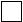   Уведомляю, что сведения и документация, предусмотренные пунктами 3, 9, 12 части 5 статьи 56 Градостроительного кодекса Российской Федерации, размещены в государственной информационной системе обеспечения градостроительной деятельности.  Уведомляю, что сведения и документация, предусмотренные пунктами 3, 9, 12 части 5 статьи 56 Градостроительного кодекса Российской Федерации, размещены в государственной информационной системе обеспечения градостроительной деятельности.  Уведомляю, что сведения и документация, предусмотренные пунктами 3, 9, 12 части 5 статьи 56 Градостроительного кодекса Российской Федерации, размещены в государственной информационной системе обеспечения градостроительной деятельности. Подтверждаю, что вся представленная информация является полной и достоверной. Я несу ответственность в соответствии с действующим законодательством Российской Федерации за предоставление заведомо ложных или неполных сведений.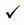  Подтверждаю, что вся представленная информация является полной и достоверной. Я несу ответственность в соответствии с действующим законодательством Российской Федерации за предоставление заведомо ложных или неполных сведений. Подтверждаю, что вся представленная информация является полной и достоверной. Я несу ответственность в соответствии с действующим законодательством Российской Федерации за предоставление заведомо ложных или неполных сведений. Подтверждаю, что вся представленная информация является полной и достоверной. Я несу ответственность в соответствии с действующим законодательством Российской Федерации за предоставление заведомо ложных или неполных сведений.Направить в форме электронного документа в Личный кабинет на ЕПГУ/РПГУВыдать на бумажном носителе в МФЦ, расположенном по адресу______________Выдать на бумажном носителе при личном обращении в уполномоченный органНаправить почтовым отправлениемНаправления сообщения на электронную почту ________________________________________Направления рассылки  по сети подвижной радиотелефонной связи коротких текстовых смс-сообщенийПриложение 2АКТприемки объекта капитального строительства,этапа строительства (при наличии)"____" __________ 20___ г.Мы, нижеподписавшиеся, застройщик - "Застройщик" в лице директора (Ф.И.О.), и генподрядчик - "Генподрядчик" в лице директора (Ф.И.О.), с другой стороны, в соответствии с подпунктом 4 части 3 статьи 55 Градостроительного кодекса Российской Федерации, составили настоящий акт в том, что первый принял, а второй сдал законченный строительством/реконструкцией объект (этап строительства): (название и адрес в соответствии с разрешением на строительство), построенный в соответствии с разрешением на строительство от (число, месяц, год) N и утвержденной проектно-сметной документацией.Приложение 2АКТприемки объекта капитального строительства,этапа строительства (при наличии)"____" __________ 20___ г.Мы, нижеподписавшиеся, застройщик - "Застройщик" в лице директора (Ф.И.О.), и генподрядчик - "Генподрядчик" в лице директора (Ф.И.О.), с другой стороны, в соответствии с подпунктом 4 части 3 статьи 55 Градостроительного кодекса Российской Федерации, составили настоящий акт в том, что первый принял, а второй сдал законченный строительством/реконструкцией объект (этап строительства): (название и адрес в соответствии с разрешением на строительство), построенный в соответствии с разрешением на строительство от (число, месяц, год) N и утвержденной проектно-сметной документацией.Приложение 2АКТприемки объекта капитального строительства,этапа строительства (при наличии)"____" __________ 20___ г.Мы, нижеподписавшиеся, застройщик - "Застройщик" в лице директора (Ф.И.О.), и генподрядчик - "Генподрядчик" в лице директора (Ф.И.О.), с другой стороны, в соответствии с подпунктом 4 части 3 статьи 55 Градостроительного кодекса Российской Федерации, составили настоящий акт в том, что первый принял, а второй сдал законченный строительством/реконструкцией объект (этап строительства): (название и адрес в соответствии с разрешением на строительство), построенный в соответствии с разрешением на строительство от (число, месяц, год) N и утвержденной проектно-сметной документацией.Приложение 2АКТприемки объекта капитального строительства,этапа строительства (при наличии)"____" __________ 20___ г.Мы, нижеподписавшиеся, застройщик - "Застройщик" в лице директора (Ф.И.О.), и генподрядчик - "Генподрядчик" в лице директора (Ф.И.О.), с другой стороны, в соответствии с подпунктом 4 части 3 статьи 55 Градостроительного кодекса Российской Федерации, составили настоящий акт в том, что первый принял, а второй сдал законченный строительством/реконструкцией объект (этап строительства): (название и адрес в соответствии с разрешением на строительство), построенный в соответствии с разрешением на строительство от (число, месяц, год) N и утвержденной проектно-сметной документацией.Приложение 2АКТприемки объекта капитального строительства,этапа строительства (при наличии)"____" __________ 20___ г.Мы, нижеподписавшиеся, застройщик - "Застройщик" в лице директора (Ф.И.О.), и генподрядчик - "Генподрядчик" в лице директора (Ф.И.О.), с другой стороны, в соответствии с подпунктом 4 части 3 статьи 55 Градостроительного кодекса Российской Федерации, составили настоящий акт в том, что первый принял, а второй сдал законченный строительством/реконструкцией объект (этап строительства): (название и адрес в соответствии с разрешением на строительство), построенный в соответствии с разрешением на строительство от (число, месяц, год) N и утвержденной проектно-сметной документацией.Принял:"Застройщик"(наименование организации)(должность)М.П. (при наличии печати)Сдал:"Генподрядчик"(наименование организации)(подпись)(Ф.И.О.)(расшифровка подписи)(должность)М.П. (при наличии печати)(подпись)(Ф.И.О.)(расшифровка подписи)Акт,подтверждающий соответствие параметров построенного,реконструированного объекта капитального строительства, этапастроительства (при наличии) проектной документации"____" ________________________ 20___ г.Акт,подтверждающий соответствие параметров построенного,реконструированного объекта капитального строительства, этапастроительства (при наличии) проектной документации"____" ________________________ 20___ г.Акт,подтверждающий соответствие параметров построенного,реконструированного объекта капитального строительства, этапастроительства (при наличии) проектной документации"____" ________________________ 20___ г.Акт,подтверждающий соответствие параметров построенного,реконструированного объекта капитального строительства, этапастроительства (при наличии) проектной документации"____" ________________________ 20___ г.Акт,подтверждающий соответствие параметров построенного,реконструированного объекта капитального строительства, этапастроительства (при наличии) проектной документации"____" ________________________ 20___ г.Акт,подтверждающий соответствие параметров построенного,реконструированного объекта капитального строительства, этапастроительства (при наличии) проектной документации"____" ________________________ 20___ г.Акт,подтверждающий соответствие параметров построенного,реконструированного объекта капитального строительства, этапастроительства (при наличии) проектной документации"____" ________________________ 20___ г.Акт,подтверждающий соответствие параметров построенного,реконструированного объекта капитального строительства, этапастроительства (при наличии) проектной документации"____" ________________________ 20___ г.Акт,подтверждающий соответствие параметров построенного,реконструированного объекта капитального строительства, этапастроительства (при наличии) проектной документации"____" ________________________ 20___ г.Акт,подтверждающий соответствие параметров построенного,реконструированного объекта капитального строительства, этапастроительства (при наличии) проектной документации"____" ________________________ 20___ г.Акт,подтверждающий соответствие параметров построенного,реконструированного объекта капитального строительства, этапастроительства (при наличии) проектной документации"____" ________________________ 20___ г.Акт,подтверждающий соответствие параметров построенного,реконструированного объекта капитального строительства, этапастроительства (при наличии) проектной документации"____" ________________________ 20___ г.Акт,подтверждающий соответствие параметров построенного,реконструированного объекта капитального строительства, этапастроительства (при наличии) проектной документации"____" ________________________ 20___ г.Акт,подтверждающий соответствие параметров построенного,реконструированного объекта капитального строительства, этапастроительства (при наличии) проектной документации"____" ________________________ 20___ г._______________________________(организация)_______________________________(организация)_______________________________(организация)_______________________________(организация)_______________________________(организация)_______________________________(организация)в лицев лице___________________________________________,(должность, ФИО)___________________________________________,(должность, ФИО)___________________________________________,(должность, ФИО)___________________________________________,(должность, ФИО)___________________________________________,(должность, ФИО)___________________________________________,(должность, ФИО)действующий на основаниидействующий на основании_________________________________________________________,(документ, удостоверяющий полномочия)_________________________________________________________,(документ, удостоверяющий полномочия)_________________________________________________________,(документ, удостоверяющий полномочия)_________________________________________________________,(документ, удостоверяющий полномочия)_________________________________________________________,(документ, удостоверяющий полномочия)_________________________________________________________,(документ, удостоверяющий полномочия)_________________________________________________________,(документ, удостоверяющий полномочия)_________________________________________________________,(документ, удостоверяющий полномочия)_________________________________________________________,(документ, удостоверяющий полномочия)_________________________________________________________,(документ, удостоверяющий полномочия)_________________________________________________________,(документ, удостоверяющий полномочия)_________________________________________________________,(документ, удостоверяющий полномочия)Генподрядчик___________________________(организация)___________________________(организация)___________________________(организация)___________________________(организация)___________________________(организация)___________________________(организация)___________________________(организация)___________________________(организация)в лицев лицев лице_______________________________,(должность, ФИО)_______________________________,(должность, ФИО)действующий на основаниидействующий на основании_________________________________________________________,(документ, удостоверяющий полномочия)_________________________________________________________,(документ, удостоверяющий полномочия)_________________________________________________________,(документ, удостоверяющий полномочия)_________________________________________________________,(документ, удостоверяющий полномочия)_________________________________________________________,(документ, удостоверяющий полномочия)_________________________________________________________,(документ, удостоверяющий полномочия)_________________________________________________________,(документ, удостоверяющий полномочия)_________________________________________________________,(документ, удостоверяющий полномочия)_________________________________________________________,(документ, удостоверяющий полномочия)_________________________________________________________,(документ, удостоверяющий полномочия)_________________________________________________________,(документ, удостоверяющий полномочия)_________________________________________________________,(документ, удостоверяющий полномочия)подтверждают, что:I. Строительство (реконструкция) объекта капитального строительства ____________________________________________________________________________________(наименование объекта (этапа) капитального строительства в соответствии с________________________________________________________________________________, <1>утвержденной проектной документацией, кадастровый номер объекта)подтверждают, что:I. Строительство (реконструкция) объекта капитального строительства ____________________________________________________________________________________(наименование объекта (этапа) капитального строительства в соответствии с________________________________________________________________________________, <1>утвержденной проектной документацией, кадастровый номер объекта)подтверждают, что:I. Строительство (реконструкция) объекта капитального строительства ____________________________________________________________________________________(наименование объекта (этапа) капитального строительства в соответствии с________________________________________________________________________________, <1>утвержденной проектной документацией, кадастровый номер объекта)подтверждают, что:I. Строительство (реконструкция) объекта капитального строительства ____________________________________________________________________________________(наименование объекта (этапа) капитального строительства в соответствии с________________________________________________________________________________, <1>утвержденной проектной документацией, кадастровый номер объекта)подтверждают, что:I. Строительство (реконструкция) объекта капитального строительства ____________________________________________________________________________________(наименование объекта (этапа) капитального строительства в соответствии с________________________________________________________________________________, <1>утвержденной проектной документацией, кадастровый номер объекта)подтверждают, что:I. Строительство (реконструкция) объекта капитального строительства ____________________________________________________________________________________(наименование объекта (этапа) капитального строительства в соответствии с________________________________________________________________________________, <1>утвержденной проектной документацией, кадастровый номер объекта)подтверждают, что:I. Строительство (реконструкция) объекта капитального строительства ____________________________________________________________________________________(наименование объекта (этапа) капитального строительства в соответствии с________________________________________________________________________________, <1>утвержденной проектной документацией, кадастровый номер объекта)подтверждают, что:I. Строительство (реконструкция) объекта капитального строительства ____________________________________________________________________________________(наименование объекта (этапа) капитального строительства в соответствии с________________________________________________________________________________, <1>утвержденной проектной документацией, кадастровый номер объекта)подтверждают, что:I. Строительство (реконструкция) объекта капитального строительства ____________________________________________________________________________________(наименование объекта (этапа) капитального строительства в соответствии с________________________________________________________________________________, <1>утвержденной проектной документацией, кадастровый номер объекта)подтверждают, что:I. Строительство (реконструкция) объекта капитального строительства ____________________________________________________________________________________(наименование объекта (этапа) капитального строительства в соответствии с________________________________________________________________________________, <1>утвержденной проектной документацией, кадастровый номер объекта)подтверждают, что:I. Строительство (реконструкция) объекта капитального строительства ____________________________________________________________________________________(наименование объекта (этапа) капитального строительства в соответствии с________________________________________________________________________________, <1>утвержденной проектной документацией, кадастровый номер объекта)подтверждают, что:I. Строительство (реконструкция) объекта капитального строительства ____________________________________________________________________________________(наименование объекта (этапа) капитального строительства в соответствии с________________________________________________________________________________, <1>утвержденной проектной документацией, кадастровый номер объекта)подтверждают, что:I. Строительство (реконструкция) объекта капитального строительства ____________________________________________________________________________________(наименование объекта (этапа) капитального строительства в соответствии с________________________________________________________________________________, <1>утвержденной проектной документацией, кадастровый номер объекта)подтверждают, что:I. Строительство (реконструкция) объекта капитального строительства ____________________________________________________________________________________(наименование объекта (этапа) капитального строительства в соответствии с________________________________________________________________________________, <1>утвержденной проектной документацией, кадастровый номер объекта)расположенного по адресу:расположенного по адресу:расположенного по адресу:расположенного по адресу:_______________________________________________________(адрес объекта капитального строительства в_______________________________________________________(адрес объекта капитального строительства в_______________________________________________________(адрес объекта капитального строительства в_______________________________________________________(адрес объекта капитального строительства в_______________________________________________________(адрес объекта капитального строительства в_______________________________________________________(адрес объекта капитального строительства в_______________________________________________________(адрес объекта капитального строительства в_______________________________________________________(адрес объекта капитального строительства в_______________________________________________________(адрес объекта капитального строительства в_______________________________________________________(адрес объекта капитального строительства в____________________________________________________________________________________соответствии с государственным адресным реестром с указанием________________________________________________________________________________, <2>реквизитов документов о присвоении, об изменении адреса)на земельном участке (земельных участках) с кадастровым номером: ____________________________________________________________________________________________________________________________________________________________________ <3>Строительный адрес: _________________________________________________________________________________________________________________________________________________ <4>В отношении объекта капитального строительства выдано разрешение на строительство N __________________, дата выдачи ______________, орган, выдавший разрешение на строительство ___________________________________________________________________ <5>Строительство осуществлено по проекту, имеющему положительное заключение _________ от "___" __________________ 200__ г., N ______________, корректировка от "___" _________________ 200___ г. N _______________________II. Завершенный строительством (реконструкцией) объект капитального строительства имеет следующие показатели <6>:____________________________________________________________________________________соответствии с государственным адресным реестром с указанием________________________________________________________________________________, <2>реквизитов документов о присвоении, об изменении адреса)на земельном участке (земельных участках) с кадастровым номером: ____________________________________________________________________________________________________________________________________________________________________ <3>Строительный адрес: _________________________________________________________________________________________________________________________________________________ <4>В отношении объекта капитального строительства выдано разрешение на строительство N __________________, дата выдачи ______________, орган, выдавший разрешение на строительство ___________________________________________________________________ <5>Строительство осуществлено по проекту, имеющему положительное заключение _________ от "___" __________________ 200__ г., N ______________, корректировка от "___" _________________ 200___ г. N _______________________II. Завершенный строительством (реконструкцией) объект капитального строительства имеет следующие показатели <6>:____________________________________________________________________________________соответствии с государственным адресным реестром с указанием________________________________________________________________________________, <2>реквизитов документов о присвоении, об изменении адреса)на земельном участке (земельных участках) с кадастровым номером: ____________________________________________________________________________________________________________________________________________________________________ <3>Строительный адрес: _________________________________________________________________________________________________________________________________________________ <4>В отношении объекта капитального строительства выдано разрешение на строительство N __________________, дата выдачи ______________, орган, выдавший разрешение на строительство ___________________________________________________________________ <5>Строительство осуществлено по проекту, имеющему положительное заключение _________ от "___" __________________ 200__ г., N ______________, корректировка от "___" _________________ 200___ г. N _______________________II. Завершенный строительством (реконструкцией) объект капитального строительства имеет следующие показатели <6>:____________________________________________________________________________________соответствии с государственным адресным реестром с указанием________________________________________________________________________________, <2>реквизитов документов о присвоении, об изменении адреса)на земельном участке (земельных участках) с кадастровым номером: ____________________________________________________________________________________________________________________________________________________________________ <3>Строительный адрес: _________________________________________________________________________________________________________________________________________________ <4>В отношении объекта капитального строительства выдано разрешение на строительство N __________________, дата выдачи ______________, орган, выдавший разрешение на строительство ___________________________________________________________________ <5>Строительство осуществлено по проекту, имеющему положительное заключение _________ от "___" __________________ 200__ г., N ______________, корректировка от "___" _________________ 200___ г. N _______________________II. Завершенный строительством (реконструкцией) объект капитального строительства имеет следующие показатели <6>:____________________________________________________________________________________соответствии с государственным адресным реестром с указанием________________________________________________________________________________, <2>реквизитов документов о присвоении, об изменении адреса)на земельном участке (земельных участках) с кадастровым номером: ____________________________________________________________________________________________________________________________________________________________________ <3>Строительный адрес: _________________________________________________________________________________________________________________________________________________ <4>В отношении объекта капитального строительства выдано разрешение на строительство N __________________, дата выдачи ______________, орган, выдавший разрешение на строительство ___________________________________________________________________ <5>Строительство осуществлено по проекту, имеющему положительное заключение _________ от "___" __________________ 200__ г., N ______________, корректировка от "___" _________________ 200___ г. N _______________________II. Завершенный строительством (реконструкцией) объект капитального строительства имеет следующие показатели <6>:____________________________________________________________________________________соответствии с государственным адресным реестром с указанием________________________________________________________________________________, <2>реквизитов документов о присвоении, об изменении адреса)на земельном участке (земельных участках) с кадастровым номером: ____________________________________________________________________________________________________________________________________________________________________ <3>Строительный адрес: _________________________________________________________________________________________________________________________________________________ <4>В отношении объекта капитального строительства выдано разрешение на строительство N __________________, дата выдачи ______________, орган, выдавший разрешение на строительство ___________________________________________________________________ <5>Строительство осуществлено по проекту, имеющему положительное заключение _________ от "___" __________________ 200__ г., N ______________, корректировка от "___" _________________ 200___ г. N _______________________II. Завершенный строительством (реконструкцией) объект капитального строительства имеет следующие показатели <6>:____________________________________________________________________________________соответствии с государственным адресным реестром с указанием________________________________________________________________________________, <2>реквизитов документов о присвоении, об изменении адреса)на земельном участке (земельных участках) с кадастровым номером: ____________________________________________________________________________________________________________________________________________________________________ <3>Строительный адрес: _________________________________________________________________________________________________________________________________________________ <4>В отношении объекта капитального строительства выдано разрешение на строительство N __________________, дата выдачи ______________, орган, выдавший разрешение на строительство ___________________________________________________________________ <5>Строительство осуществлено по проекту, имеющему положительное заключение _________ от "___" __________________ 200__ г., N ______________, корректировка от "___" _________________ 200___ г. N _______________________II. Завершенный строительством (реконструкцией) объект капитального строительства имеет следующие показатели <6>:____________________________________________________________________________________соответствии с государственным адресным реестром с указанием________________________________________________________________________________, <2>реквизитов документов о присвоении, об изменении адреса)на земельном участке (земельных участках) с кадастровым номером: ____________________________________________________________________________________________________________________________________________________________________ <3>Строительный адрес: _________________________________________________________________________________________________________________________________________________ <4>В отношении объекта капитального строительства выдано разрешение на строительство N __________________, дата выдачи ______________, орган, выдавший разрешение на строительство ___________________________________________________________________ <5>Строительство осуществлено по проекту, имеющему положительное заключение _________ от "___" __________________ 200__ г., N ______________, корректировка от "___" _________________ 200___ г. N _______________________II. Завершенный строительством (реконструкцией) объект капитального строительства имеет следующие показатели <6>:____________________________________________________________________________________соответствии с государственным адресным реестром с указанием________________________________________________________________________________, <2>реквизитов документов о присвоении, об изменении адреса)на земельном участке (земельных участках) с кадастровым номером: ____________________________________________________________________________________________________________________________________________________________________ <3>Строительный адрес: _________________________________________________________________________________________________________________________________________________ <4>В отношении объекта капитального строительства выдано разрешение на строительство N __________________, дата выдачи ______________, орган, выдавший разрешение на строительство ___________________________________________________________________ <5>Строительство осуществлено по проекту, имеющему положительное заключение _________ от "___" __________________ 200__ г., N ______________, корректировка от "___" _________________ 200___ г. N _______________________II. Завершенный строительством (реконструкцией) объект капитального строительства имеет следующие показатели <6>:____________________________________________________________________________________соответствии с государственным адресным реестром с указанием________________________________________________________________________________, <2>реквизитов документов о присвоении, об изменении адреса)на земельном участке (земельных участках) с кадастровым номером: ____________________________________________________________________________________________________________________________________________________________________ <3>Строительный адрес: _________________________________________________________________________________________________________________________________________________ <4>В отношении объекта капитального строительства выдано разрешение на строительство N __________________, дата выдачи ______________, орган, выдавший разрешение на строительство ___________________________________________________________________ <5>Строительство осуществлено по проекту, имеющему положительное заключение _________ от "___" __________________ 200__ г., N ______________, корректировка от "___" _________________ 200___ г. N _______________________II. Завершенный строительством (реконструкцией) объект капитального строительства имеет следующие показатели <6>:____________________________________________________________________________________соответствии с государственным адресным реестром с указанием________________________________________________________________________________, <2>реквизитов документов о присвоении, об изменении адреса)на земельном участке (земельных участках) с кадастровым номером: ____________________________________________________________________________________________________________________________________________________________________ <3>Строительный адрес: _________________________________________________________________________________________________________________________________________________ <4>В отношении объекта капитального строительства выдано разрешение на строительство N __________________, дата выдачи ______________, орган, выдавший разрешение на строительство ___________________________________________________________________ <5>Строительство осуществлено по проекту, имеющему положительное заключение _________ от "___" __________________ 200__ г., N ______________, корректировка от "___" _________________ 200___ г. N _______________________II. Завершенный строительством (реконструкцией) объект капитального строительства имеет следующие показатели <6>:____________________________________________________________________________________соответствии с государственным адресным реестром с указанием________________________________________________________________________________, <2>реквизитов документов о присвоении, об изменении адреса)на земельном участке (земельных участках) с кадастровым номером: ____________________________________________________________________________________________________________________________________________________________________ <3>Строительный адрес: _________________________________________________________________________________________________________________________________________________ <4>В отношении объекта капитального строительства выдано разрешение на строительство N __________________, дата выдачи ______________, орган, выдавший разрешение на строительство ___________________________________________________________________ <5>Строительство осуществлено по проекту, имеющему положительное заключение _________ от "___" __________________ 200__ г., N ______________, корректировка от "___" _________________ 200___ г. N _______________________II. Завершенный строительством (реконструкцией) объект капитального строительства имеет следующие показатели <6>:____________________________________________________________________________________соответствии с государственным адресным реестром с указанием________________________________________________________________________________, <2>реквизитов документов о присвоении, об изменении адреса)на земельном участке (земельных участках) с кадастровым номером: ____________________________________________________________________________________________________________________________________________________________________ <3>Строительный адрес: _________________________________________________________________________________________________________________________________________________ <4>В отношении объекта капитального строительства выдано разрешение на строительство N __________________, дата выдачи ______________, орган, выдавший разрешение на строительство ___________________________________________________________________ <5>Строительство осуществлено по проекту, имеющему положительное заключение _________ от "___" __________________ 200__ г., N ______________, корректировка от "___" _________________ 200___ г. N _______________________II. Завершенный строительством (реконструкцией) объект капитального строительства имеет следующие показатели <6>:____________________________________________________________________________________соответствии с государственным адресным реестром с указанием________________________________________________________________________________, <2>реквизитов документов о присвоении, об изменении адреса)на земельном участке (земельных участках) с кадастровым номером: ____________________________________________________________________________________________________________________________________________________________________ <3>Строительный адрес: _________________________________________________________________________________________________________________________________________________ <4>В отношении объекта капитального строительства выдано разрешение на строительство N __________________, дата выдачи ______________, орган, выдавший разрешение на строительство ___________________________________________________________________ <5>Строительство осуществлено по проекту, имеющему положительное заключение _________ от "___" __________________ 200__ г., N ______________, корректировка от "___" _________________ 200___ г. N _______________________II. Завершенный строительством (реконструкцией) объект капитального строительства имеет следующие показатели <6>:Наименование показателяНаименование показателяНаименование показателяНаименование показателяНаименование показателяНаименование показателяНаименование показателяНаименование показателяЕдиница измеренияЕдиница измеренияЕдиница измеренияПо проектуПо проектуПо проектуФактическиФактически1. Общие показатели вводимого в эксплуатацию объекта1. Общие показатели вводимого в эксплуатацию объекта1. Общие показатели вводимого в эксплуатацию объекта1. Общие показатели вводимого в эксплуатацию объекта1. Общие показатели вводимого в эксплуатацию объекта1. Общие показатели вводимого в эксплуатацию объекта1. Общие показатели вводимого в эксплуатацию объекта1. Общие показатели вводимого в эксплуатацию объекта1. Общие показатели вводимого в эксплуатацию объекта1. Общие показатели вводимого в эксплуатацию объекта1. Общие показатели вводимого в эксплуатацию объекта1. Общие показатели вводимого в эксплуатацию объекта1. Общие показатели вводимого в эксплуатацию объекта1. Общие показатели вводимого в эксплуатацию объекта1. Общие показатели вводимого в эксплуатацию объекта1. Общие показатели вводимого в эксплуатацию объектаСтроительный объем, всегоСтроительный объем, всегоСтроительный объем, всегоСтроительный объем, всегоСтроительный объем, всегоСтроительный объем, всегоСтроительный объем, всегоСтроительный объем, всегокуб. мкуб. мкуб. мв том числе надземной частив том числе надземной частив том числе надземной частив том числе надземной частив том числе надземной частив том числе надземной частив том числе надземной частив том числе надземной частикуб. мкуб. мкуб. мОбщая площадьОбщая площадьОбщая площадьОбщая площадьОбщая площадьОбщая площадьОбщая площадьОбщая площадькв. мкв. мкв. мПлощадь нежилых помещенийПлощадь нежилых помещенийПлощадь нежилых помещенийПлощадь нежилых помещенийПлощадь нежилых помещенийПлощадь нежилых помещенийПлощадь нежилых помещенийПлощадь нежилых помещенийкв. мкв. мкв. мПлощадь встроенно-пристроенных помещенийПлощадь встроенно-пристроенных помещенийПлощадь встроенно-пристроенных помещенийПлощадь встроенно-пристроенных помещенийПлощадь встроенно-пристроенных помещенийПлощадь встроенно-пристроенных помещенийПлощадь встроенно-пристроенных помещенийПлощадь встроенно-пристроенных помещенийкв. мкв. мкв. мКоличество зданий, сооружений <7>Количество зданий, сооружений <7>Количество зданий, сооружений <7>Количество зданий, сооружений <7>Количество зданий, сооружений <7>Количество зданий, сооружений <7>Количество зданий, сооружений <7>Количество зданий, сооружений <7>шт.шт.шт.2. Объекты непроизводственного назначения2. Объекты непроизводственного назначения2. Объекты непроизводственного назначения2. Объекты непроизводственного назначения2. Объекты непроизводственного назначения2. Объекты непроизводственного назначения2. Объекты непроизводственного назначения2. Объекты непроизводственного назначения2. Объекты непроизводственного назначения2. Объекты непроизводственного назначения2. Объекты непроизводственного назначения2. Объекты непроизводственного назначения2. Объекты непроизводственного назначения2. Объекты непроизводственного назначения2. Объекты непроизводственного назначения2. Объекты непроизводственного назначения2.1. Нежилые объекты (объекты здравоохранения, образования, культуры, отдыха, спорта и т.д.)2.1. Нежилые объекты (объекты здравоохранения, образования, культуры, отдыха, спорта и т.д.)2.1. Нежилые объекты (объекты здравоохранения, образования, культуры, отдыха, спорта и т.д.)2.1. Нежилые объекты (объекты здравоохранения, образования, культуры, отдыха, спорта и т.д.)2.1. Нежилые объекты (объекты здравоохранения, образования, культуры, отдыха, спорта и т.д.)2.1. Нежилые объекты (объекты здравоохранения, образования, культуры, отдыха, спорта и т.д.)2.1. Нежилые объекты (объекты здравоохранения, образования, культуры, отдыха, спорта и т.д.)2.1. Нежилые объекты (объекты здравоохранения, образования, культуры, отдыха, спорта и т.д.)2.1. Нежилые объекты (объекты здравоохранения, образования, культуры, отдыха, спорта и т.д.)2.1. Нежилые объекты (объекты здравоохранения, образования, культуры, отдыха, спорта и т.д.)2.1. Нежилые объекты (объекты здравоохранения, образования, культуры, отдыха, спорта и т.д.)2.1. Нежилые объекты (объекты здравоохранения, образования, культуры, отдыха, спорта и т.д.)2.1. Нежилые объекты (объекты здравоохранения, образования, культуры, отдыха, спорта и т.д.)2.1. Нежилые объекты (объекты здравоохранения, образования, культуры, отдыха, спорта и т.д.)2.1. Нежилые объекты (объекты здравоохранения, образования, культуры, отдыха, спорта и т.д.)2.1. Нежилые объекты (объекты здравоохранения, образования, культуры, отдыха, спорта и т.д.)Количество местКоличество местКоличество местКоличество местКоличество местКоличество местКоличество местКоличество местКоличество посещенийКоличество посещенийКоличество посещенийКоличество посещенийКоличество посещенийКоличество посещенийКоличество посещенийКоличество посещенийВместимостьВместимостьВместимостьВместимостьВместимостьВместимостьВместимостьВместимостьКоличество этажей, в т.ч.Количество этажей, в т.ч.Количество этажей, в т.ч.Количество этажей, в т.ч.Количество этажей, в т.ч.Количество этажей, в т.ч.Количество этажей, в т.ч.Количество этажей, в т.ч.подземныхподземныхподземныхподземныхподземныхподземныхподземныхподземныхСети и системы инженерно-технического обеспечения <8>Сети и системы инженерно-технического обеспечения <8>Сети и системы инженерно-технического обеспечения <8>Сети и системы инженерно-технического обеспечения <8>Сети и системы инженерно-технического обеспечения <8>Сети и системы инженерно-технического обеспечения <8>Сети и системы инженерно-технического обеспечения <8>Сети и системы инженерно-технического обеспечения <8>ЛифтыЛифтыЛифтыЛифтыЛифтыЛифтыЛифтыЛифтышт.шт.шт.ЭскалаторыЭскалаторыЭскалаторыЭскалаторыЭскалаторыЭскалаторыЭскалаторыЭскалаторышт.шт.шт.Инвалидные подъемникиИнвалидные подъемникиИнвалидные подъемникиИнвалидные подъемникиИнвалидные подъемникиИнвалидные подъемникиИнвалидные подъемникиИнвалидные подъемникишт.шт.шт.Материалы фундаментовМатериалы фундаментовМатериалы фундаментовМатериалы фундаментовМатериалы фундаментовМатериалы фундаментовМатериалы фундаментовМатериалы фундаментовМатериалы стенМатериалы стенМатериалы стенМатериалы стенМатериалы стенМатериалы стенМатериалы стенМатериалы стенМатериалы перекрытийМатериалы перекрытийМатериалы перекрытийМатериалы перекрытийМатериалы перекрытийМатериалы перекрытийМатериалы перекрытийМатериалы перекрытийМатериалы кровлиМатериалы кровлиМатериалы кровлиМатериалы кровлиМатериалы кровлиМатериалы кровлиМатериалы кровлиМатериалы кровлиИные показатели <9>Иные показатели <9>Иные показатели <9>Иные показатели <9>Иные показатели <9>Иные показатели <9>Иные показатели <9>Иные показатели <9>2.2. Объекты жилищного фонда2.2. Объекты жилищного фонда2.2. Объекты жилищного фонда2.2. Объекты жилищного фонда2.2. Объекты жилищного фонда2.2. Объекты жилищного фонда2.2. Объекты жилищного фонда2.2. Объекты жилищного фонда2.2. Объекты жилищного фонда2.2. Объекты жилищного фонда2.2. Объекты жилищного фонда2.2. Объекты жилищного фонда2.2. Объекты жилищного фонда2.2. Объекты жилищного фонда2.2. Объекты жилищного фонда2.2. Объекты жилищного фондаОбщая площадь жилых помещений (за исключением балконов, лоджий, веранд и террас)Общая площадь жилых помещений (за исключением балконов, лоджий, веранд и террас)Общая площадь жилых помещений (за исключением балконов, лоджий, веранд и террас)Общая площадь жилых помещений (за исключением балконов, лоджий, веранд и террас)Общая площадь жилых помещений (за исключением балконов, лоджий, веранд и террас)Общая площадь жилых помещений (за исключением балконов, лоджий, веранд и террас)Общая площадь жилых помещений (за исключением балконов, лоджий, веранд и террас)Общая площадь жилых помещений (за исключением балконов, лоджий, веранд и террас)кв. мкв. мкв. мОбщая площадь нежилых помещений, в том числе площадь общего имущества в многоквартирном домеОбщая площадь нежилых помещений, в том числе площадь общего имущества в многоквартирном домеОбщая площадь нежилых помещений, в том числе площадь общего имущества в многоквартирном домеОбщая площадь нежилых помещений, в том числе площадь общего имущества в многоквартирном домеОбщая площадь нежилых помещений, в том числе площадь общего имущества в многоквартирном домеОбщая площадь нежилых помещений, в том числе площадь общего имущества в многоквартирном домеОбщая площадь нежилых помещений, в том числе площадь общего имущества в многоквартирном домеОбщая площадь нежилых помещений, в том числе площадь общего имущества в многоквартирном домекв. мкв. мкв. мКоличество этажей, в т.ч.Количество этажей, в т.ч.Количество этажей, в т.ч.Количество этажей, в т.ч.Количество этажей, в т.ч.Количество этажей, в т.ч.Количество этажей, в т.ч.Количество этажей, в т.ч.шт.шт.шт.подземныхподземныхподземныхподземныхподземныхподземныхподземныхподземныхшт.шт.шт.Количество секцийКоличество секцийКоличество секцийКоличество секцийКоличество секцийКоличество секцийКоличество секцийКоличество секцийсекцийсекцийсекцийКоличество квартир/общая площадь, всего,в том числе:Количество квартир/общая площадь, всего,в том числе:Количество квартир/общая площадь, всего,в том числе:Количество квартир/общая площадь, всего,в том числе:Количество квартир/общая площадь, всего,в том числе:Количество квартир/общая площадь, всего,в том числе:Количество квартир/общая площадь, всего,в том числе:Количество квартир/общая площадь, всего,в том числе:1-комнатные1-комнатные1-комнатные1-комнатные1-комнатные1-комнатные1-комнатные1-комнатныешт./кв. мшт./кв. мшт./кв. м2-комнатные2-комнатные2-комнатные2-комнатные2-комнатные2-комнатные2-комнатные2-комнатныешт./кв. мшт./кв. мшт./кв. м3-комнатные3-комнатные3-комнатные3-комнатные3-комнатные3-комнатные3-комнатные3-комнатныешт./кв. мшт./кв. мшт./кв. м4-комнатные4-комнатные4-комнатные4-комнатные4-комнатные4-комнатные4-комнатные4-комнатныешт./кв. мшт./кв. мшт./кв. мболее чем 4-комнатныеболее чем 4-комнатныеболее чем 4-комнатныеболее чем 4-комнатныеболее чем 4-комнатныеболее чем 4-комнатныеболее чем 4-комнатныеболее чем 4-комнатныешт./кв. мшт./кв. мшт./кв. мОбщая площадь жилых помещений (с учетом балконов, лоджий, веранд и террас)Общая площадь жилых помещений (с учетом балконов, лоджий, веранд и террас)Общая площадь жилых помещений (с учетом балконов, лоджий, веранд и террас)Общая площадь жилых помещений (с учетом балконов, лоджий, веранд и террас)Общая площадь жилых помещений (с учетом балконов, лоджий, веранд и террас)Общая площадь жилых помещений (с учетом балконов, лоджий, веранд и террас)Общая площадь жилых помещений (с учетом балконов, лоджий, веранд и террас)Общая площадь жилых помещений (с учетом балконов, лоджий, веранд и террас)кв. мкв. мкв. мСети и системы инженерно-технического обеспечения <8>Сети и системы инженерно-технического обеспечения <8>Сети и системы инженерно-технического обеспечения <8>Сети и системы инженерно-технического обеспечения <8>Сети и системы инженерно-технического обеспечения <8>Сети и системы инженерно-технического обеспечения <8>Сети и системы инженерно-технического обеспечения <8>Сети и системы инженерно-технического обеспечения <8>ЛифтыЛифтыЛифтыЛифтыЛифтыЛифтыЛифтыЛифтышт.шт.шт.ЭскалаторыЭскалаторыЭскалаторыЭскалаторыЭскалаторыЭскалаторыЭскалаторыЭскалаторышт.шт.шт.Инвалидные подъемникиИнвалидные подъемникиИнвалидные подъемникиИнвалидные подъемникиИнвалидные подъемникиИнвалидные подъемникиИнвалидные подъемникиИнвалидные подъемникишт.шт.шт.Материалы фундаментовМатериалы фундаментовМатериалы фундаментовМатериалы фундаментовМатериалы фундаментовМатериалы фундаментовМатериалы фундаментовМатериалы фундаментовМатериалы стенМатериалы стенМатериалы стенМатериалы стенМатериалы стенМатериалы стенМатериалы стенМатериалы стенМатериалы перекрытийМатериалы перекрытийМатериалы перекрытийМатериалы перекрытийМатериалы перекрытийМатериалы перекрытийМатериалы перекрытийМатериалы перекрытийМатериалы кровлиМатериалы кровлиМатериалы кровлиМатериалы кровлиМатериалы кровлиМатериалы кровлиМатериалы кровлиМатериалы кровлиИные показатели <9>Иные показатели <9>Иные показатели <9>Иные показатели <9>Иные показатели <9>Иные показатели <9>Иные показатели <9>Иные показатели <9>3. Объекты производственного назначения3. Объекты производственного назначения3. Объекты производственного назначения3. Объекты производственного назначения3. Объекты производственного назначения3. Объекты производственного назначения3. Объекты производственного назначения3. Объекты производственного назначения3. Объекты производственного назначения3. Объекты производственного назначения3. Объекты производственного назначения3. Объекты производственного назначения3. Объекты производственного назначения3. Объекты производственного назначения3. Объекты производственного назначения3. Объекты производственного назначенияНаименование объекта капитального строительства в соответствии с проектной документацией:Наименование объекта капитального строительства в соответствии с проектной документацией:Наименование объекта капитального строительства в соответствии с проектной документацией:Наименование объекта капитального строительства в соответствии с проектной документацией:Наименование объекта капитального строительства в соответствии с проектной документацией:Наименование объекта капитального строительства в соответствии с проектной документацией:Наименование объекта капитального строительства в соответствии с проектной документацией:Наименование объекта капитального строительства в соответствии с проектной документацией:Наименование объекта капитального строительства в соответствии с проектной документацией:Наименование объекта капитального строительства в соответствии с проектной документацией:Наименование объекта капитального строительства в соответствии с проектной документацией:Наименование объекта капитального строительства в соответствии с проектной документацией:Наименование объекта капитального строительства в соответствии с проектной документацией:Наименование объекта капитального строительства в соответствии с проектной документацией:Наименование объекта капитального строительства в соответствии с проектной документацией:Наименование объекта капитального строительства в соответствии с проектной документацией:Тип объектаТип объектаТип объектаТип объектаТип объектаТип объектаТип объектаТип объектаМощностьМощностьМощностьМощностьМощностьМощностьМощностьМощностьПроизводительностьПроизводительностьПроизводительностьПроизводительностьПроизводительностьПроизводительностьПроизводительностьПроизводительностьСети и системы инженерно-технического обеспечения <8>Сети и системы инженерно-технического обеспечения <8>Сети и системы инженерно-технического обеспечения <8>Сети и системы инженерно-технического обеспечения <8>Сети и системы инженерно-технического обеспечения <8>Сети и системы инженерно-технического обеспечения <8>Сети и системы инженерно-технического обеспечения <8>Сети и системы инженерно-технического обеспечения <8>ЛифтыЛифтыЛифтыЛифтыЛифтыЛифтыЛифтыЛифтышт.шт.шт.ЭскалаторыЭскалаторыЭскалаторыЭскалаторыЭскалаторыЭскалаторыЭскалаторыЭскалаторышт.шт.шт.Инвалидные подъемникиИнвалидные подъемникиИнвалидные подъемникиИнвалидные подъемникиИнвалидные подъемникиИнвалидные подъемникиИнвалидные подъемникиИнвалидные подъемникишт.шт.шт.Материалы фундаментовМатериалы фундаментовМатериалы фундаментовМатериалы фундаментовМатериалы фундаментовМатериалы фундаментовМатериалы фундаментовМатериалы фундаментовМатериалы стенМатериалы стенМатериалы стенМатериалы стенМатериалы стенМатериалы стенМатериалы стенМатериалы стенМатериалы перекрытийМатериалы перекрытийМатериалы перекрытийМатериалы перекрытийМатериалы перекрытийМатериалы перекрытийМатериалы перекрытийМатериалы перекрытийМатериалы кровлиМатериалы кровлиМатериалы кровлиМатериалы кровлиМатериалы кровлиМатериалы кровлиМатериалы кровлиМатериалы кровлиИные показатели <9>Иные показатели <9>Иные показатели <9>Иные показатели <9>Иные показатели <9>Иные показатели <9>Иные показатели <9>Иные показатели <9>4. Линейные объекты4. Линейные объекты4. Линейные объекты4. Линейные объекты4. Линейные объекты4. Линейные объекты4. Линейные объекты4. Линейные объекты4. Линейные объекты4. Линейные объекты4. Линейные объекты4. Линейные объекты4. Линейные объекты4. Линейные объекты4. Линейные объекты4. Линейные объектыКатегория (класс)Категория (класс)Категория (класс)Категория (класс)Категория (класс)Категория (класс)Категория (класс)Категория (класс)ПротяженностьПротяженностьПротяженностьПротяженностьПротяженностьПротяженностьПротяженностьПротяженностьМощность (пропускная способность, грузооборот, интенсивность движения)Мощность (пропускная способность, грузооборот, интенсивность движения)Мощность (пропускная способность, грузооборот, интенсивность движения)Мощность (пропускная способность, грузооборот, интенсивность движения)Мощность (пропускная способность, грузооборот, интенсивность движения)Мощность (пропускная способность, грузооборот, интенсивность движения)Мощность (пропускная способность, грузооборот, интенсивность движения)Мощность (пропускная способность, грузооборот, интенсивность движения)Диаметры и количество трубопроводов, характеристики материалов трубДиаметры и количество трубопроводов, характеристики материалов трубДиаметры и количество трубопроводов, характеристики материалов трубДиаметры и количество трубопроводов, характеристики материалов трубДиаметры и количество трубопроводов, характеристики материалов трубДиаметры и количество трубопроводов, характеристики материалов трубДиаметры и количество трубопроводов, характеристики материалов трубДиаметры и количество трубопроводов, характеристики материалов трубТип (КЛ, ВЛ, КВЛ), уровень напряжения линий электропередачиТип (КЛ, ВЛ, КВЛ), уровень напряжения линий электропередачиТип (КЛ, ВЛ, КВЛ), уровень напряжения линий электропередачиТип (КЛ, ВЛ, КВЛ), уровень напряжения линий электропередачиТип (КЛ, ВЛ, КВЛ), уровень напряжения линий электропередачиТип (КЛ, ВЛ, КВЛ), уровень напряжения линий электропередачиТип (КЛ, ВЛ, КВЛ), уровень напряжения линий электропередачиТип (КЛ, ВЛ, КВЛ), уровень напряжения линий электропередачиПеречень конструктивных элементов, оказывающих влияние на безопасностьПеречень конструктивных элементов, оказывающих влияние на безопасностьПеречень конструктивных элементов, оказывающих влияние на безопасностьПеречень конструктивных элементов, оказывающих влияние на безопасностьПеречень конструктивных элементов, оказывающих влияние на безопасностьПеречень конструктивных элементов, оказывающих влияние на безопасностьПеречень конструктивных элементов, оказывающих влияние на безопасностьПеречень конструктивных элементов, оказывающих влияние на безопасностьИные показатели <9>Иные показатели <9>Иные показатели <9>Иные показатели <9>Иные показатели <9>Иные показатели <9>Иные показатели <9>Иные показатели <9>5. Соответствие требованиям энергетической эффективности и требованиям оснащенности приборами учета используемых энергетических ресурсов <10>5. Соответствие требованиям энергетической эффективности и требованиям оснащенности приборами учета используемых энергетических ресурсов <10>5. Соответствие требованиям энергетической эффективности и требованиям оснащенности приборами учета используемых энергетических ресурсов <10>5. Соответствие требованиям энергетической эффективности и требованиям оснащенности приборами учета используемых энергетических ресурсов <10>5. Соответствие требованиям энергетической эффективности и требованиям оснащенности приборами учета используемых энергетических ресурсов <10>5. Соответствие требованиям энергетической эффективности и требованиям оснащенности приборами учета используемых энергетических ресурсов <10>5. Соответствие требованиям энергетической эффективности и требованиям оснащенности приборами учета используемых энергетических ресурсов <10>5. Соответствие требованиям энергетической эффективности и требованиям оснащенности приборами учета используемых энергетических ресурсов <10>5. Соответствие требованиям энергетической эффективности и требованиям оснащенности приборами учета используемых энергетических ресурсов <10>5. Соответствие требованиям энергетической эффективности и требованиям оснащенности приборами учета используемых энергетических ресурсов <10>5. Соответствие требованиям энергетической эффективности и требованиям оснащенности приборами учета используемых энергетических ресурсов <10>5. Соответствие требованиям энергетической эффективности и требованиям оснащенности приборами учета используемых энергетических ресурсов <10>5. Соответствие требованиям энергетической эффективности и требованиям оснащенности приборами учета используемых энергетических ресурсов <10>5. Соответствие требованиям энергетической эффективности и требованиям оснащенности приборами учета используемых энергетических ресурсов <10>5. Соответствие требованиям энергетической эффективности и требованиям оснащенности приборами учета используемых энергетических ресурсов <10>5. Соответствие требованиям энергетической эффективности и требованиям оснащенности приборами учета используемых энергетических ресурсов <10>Класс энергоэффективности зданияКласс энергоэффективности зданияКласс энергоэффективности зданияКласс энергоэффективности зданияКласс энергоэффективности зданияКласс энергоэффективности зданияКласс энергоэффективности зданияКласс энергоэффективности зданияУдельный расход тепловой энергии на 1 кв. м площадиУдельный расход тепловой энергии на 1 кв. м площадиУдельный расход тепловой энергии на 1 кв. м площадиУдельный расход тепловой энергии на 1 кв. м площадиУдельный расход тепловой энергии на 1 кв. м площадиУдельный расход тепловой энергии на 1 кв. м площадиУдельный расход тепловой энергии на 1 кв. м площадиУдельный расход тепловой энергии на 1 кв. м площадикВт.ч/м2кВт.ч/м2кВт.ч/м2Материалы утепления наружных ограждающих конструкцийМатериалы утепления наружных ограждающих конструкцийМатериалы утепления наружных ограждающих конструкцийМатериалы утепления наружных ограждающих конструкцийМатериалы утепления наружных ограждающих конструкцийМатериалы утепления наружных ограждающих конструкцийМатериалы утепления наружных ограждающих конструкцийМатериалы утепления наружных ограждающих конструкцийЗаполнение световых проемовЗаполнение световых проемовЗаполнение световых проемовЗаполнение световых проемовЗаполнение световых проемовЗаполнение световых проемовЗаполнение световых проемовЗаполнение световых проемов6. Стоимость строительства (заполняется для объектов капитального строительства, финансируемых за счет средств соответствующих бюджетов)6. Стоимость строительства (заполняется для объектов капитального строительства, финансируемых за счет средств соответствующих бюджетов)6. Стоимость строительства (заполняется для объектов капитального строительства, финансируемых за счет средств соответствующих бюджетов)6. Стоимость строительства (заполняется для объектов капитального строительства, финансируемых за счет средств соответствующих бюджетов)6. Стоимость строительства (заполняется для объектов капитального строительства, финансируемых за счет средств соответствующих бюджетов)6. Стоимость строительства (заполняется для объектов капитального строительства, финансируемых за счет средств соответствующих бюджетов)6. Стоимость строительства (заполняется для объектов капитального строительства, финансируемых за счет средств соответствующих бюджетов)6. Стоимость строительства (заполняется для объектов капитального строительства, финансируемых за счет средств соответствующих бюджетов)6. Стоимость строительства (заполняется для объектов капитального строительства, финансируемых за счет средств соответствующих бюджетов)6. Стоимость строительства (заполняется для объектов капитального строительства, финансируемых за счет средств соответствующих бюджетов)6. Стоимость строительства (заполняется для объектов капитального строительства, финансируемых за счет средств соответствующих бюджетов)6. Стоимость строительства (заполняется для объектов капитального строительства, финансируемых за счет средств соответствующих бюджетов)6. Стоимость строительства (заполняется для объектов капитального строительства, финансируемых за счет средств соответствующих бюджетов)6. Стоимость строительства (заполняется для объектов капитального строительства, финансируемых за счет средств соответствующих бюджетов)6. Стоимость строительства (заполняется для объектов капитального строительства, финансируемых за счет средств соответствующих бюджетов)6. Стоимость строительства (заполняется для объектов капитального строительства, финансируемых за счет средств соответствующих бюджетов)Стоимость строительстваобъекта, всего:Стоимость строительстваобъекта, всего:Стоимость строительстваобъекта, всего:Стоимость строительстваобъекта, всего:Стоимость строительстваобъекта, всего:Стоимость строительстваобъекта, всего:Стоимость строительстваобъекта, всего:Стоимость строительстваобъекта, всего:тыс. руб.тыс. руб.тыс. руб.в том числестроительно-монтажных работв том числестроительно-монтажных работв том числестроительно-монтажных работв том числестроительно-монтажных работв том числестроительно-монтажных работв том числестроительно-монтажных работв том числестроительно-монтажных работв том числестроительно-монтажных работтыс. руб.тыс. руб.тыс. руб.III. Параметры объекта капитального строительства, в том числе требования энергетической эффективности и требования оснащенности объекта капитального строительства приборами учета используемых энергетических ресурсов __________________________________________________________________________________________________________________________________________________________________________(наименование объекта в соответствии с утвержденной проектной документацией)соответствуют утвержденной проектной документации.Сведения о кадастровом инженере, выполнявшим технический план, реквизиты технического плана: ______________________________________________________ <11>III. Параметры объекта капитального строительства, в том числе требования энергетической эффективности и требования оснащенности объекта капитального строительства приборами учета используемых энергетических ресурсов __________________________________________________________________________________________________________________________________________________________________________(наименование объекта в соответствии с утвержденной проектной документацией)соответствуют утвержденной проектной документации.Сведения о кадастровом инженере, выполнявшим технический план, реквизиты технического плана: ______________________________________________________ <11>III. Параметры объекта капитального строительства, в том числе требования энергетической эффективности и требования оснащенности объекта капитального строительства приборами учета используемых энергетических ресурсов __________________________________________________________________________________________________________________________________________________________________________(наименование объекта в соответствии с утвержденной проектной документацией)соответствуют утвержденной проектной документации.Сведения о кадастровом инженере, выполнявшим технический план, реквизиты технического плана: ______________________________________________________ <11>III. Параметры объекта капитального строительства, в том числе требования энергетической эффективности и требования оснащенности объекта капитального строительства приборами учета используемых энергетических ресурсов __________________________________________________________________________________________________________________________________________________________________________(наименование объекта в соответствии с утвержденной проектной документацией)соответствуют утвержденной проектной документации.Сведения о кадастровом инженере, выполнявшим технический план, реквизиты технического плана: ______________________________________________________ <11>III. Параметры объекта капитального строительства, в том числе требования энергетической эффективности и требования оснащенности объекта капитального строительства приборами учета используемых энергетических ресурсов __________________________________________________________________________________________________________________________________________________________________________(наименование объекта в соответствии с утвержденной проектной документацией)соответствуют утвержденной проектной документации.Сведения о кадастровом инженере, выполнявшим технический план, реквизиты технического плана: ______________________________________________________ <11>III. Параметры объекта капитального строительства, в том числе требования энергетической эффективности и требования оснащенности объекта капитального строительства приборами учета используемых энергетических ресурсов __________________________________________________________________________________________________________________________________________________________________________(наименование объекта в соответствии с утвержденной проектной документацией)соответствуют утвержденной проектной документации.Сведения о кадастровом инженере, выполнявшим технический план, реквизиты технического плана: ______________________________________________________ <11>III. Параметры объекта капитального строительства, в том числе требования энергетической эффективности и требования оснащенности объекта капитального строительства приборами учета используемых энергетических ресурсов __________________________________________________________________________________________________________________________________________________________________________(наименование объекта в соответствии с утвержденной проектной документацией)соответствуют утвержденной проектной документации.Сведения о кадастровом инженере, выполнявшим технический план, реквизиты технического плана: ______________________________________________________ <11>III. Параметры объекта капитального строительства, в том числе требования энергетической эффективности и требования оснащенности объекта капитального строительства приборами учета используемых энергетических ресурсов __________________________________________________________________________________________________________________________________________________________________________(наименование объекта в соответствии с утвержденной проектной документацией)соответствуют утвержденной проектной документации.Сведения о кадастровом инженере, выполнявшим технический план, реквизиты технического плана: ______________________________________________________ <11>III. Параметры объекта капитального строительства, в том числе требования энергетической эффективности и требования оснащенности объекта капитального строительства приборами учета используемых энергетических ресурсов __________________________________________________________________________________________________________________________________________________________________________(наименование объекта в соответствии с утвержденной проектной документацией)соответствуют утвержденной проектной документации.Сведения о кадастровом инженере, выполнявшим технический план, реквизиты технического плана: ______________________________________________________ <11>III. Параметры объекта капитального строительства, в том числе требования энергетической эффективности и требования оснащенности объекта капитального строительства приборами учета используемых энергетических ресурсов __________________________________________________________________________________________________________________________________________________________________________(наименование объекта в соответствии с утвержденной проектной документацией)соответствуют утвержденной проектной документации.Сведения о кадастровом инженере, выполнявшим технический план, реквизиты технического плана: ______________________________________________________ <11>III. Параметры объекта капитального строительства, в том числе требования энергетической эффективности и требования оснащенности объекта капитального строительства приборами учета используемых энергетических ресурсов __________________________________________________________________________________________________________________________________________________________________________(наименование объекта в соответствии с утвержденной проектной документацией)соответствуют утвержденной проектной документации.Сведения о кадастровом инженере, выполнявшим технический план, реквизиты технического плана: ______________________________________________________ <11>III. Параметры объекта капитального строительства, в том числе требования энергетической эффективности и требования оснащенности объекта капитального строительства приборами учета используемых энергетических ресурсов __________________________________________________________________________________________________________________________________________________________________________(наименование объекта в соответствии с утвержденной проектной документацией)соответствуют утвержденной проектной документации.Сведения о кадастровом инженере, выполнявшим технический план, реквизиты технического плана: ______________________________________________________ <11>III. Параметры объекта капитального строительства, в том числе требования энергетической эффективности и требования оснащенности объекта капитального строительства приборами учета используемых энергетических ресурсов __________________________________________________________________________________________________________________________________________________________________________(наименование объекта в соответствии с утвержденной проектной документацией)соответствуют утвержденной проектной документации.Сведения о кадастровом инженере, выполнявшим технический план, реквизиты технического плана: ______________________________________________________ <11>III. Параметры объекта капитального строительства, в том числе требования энергетической эффективности и требования оснащенности объекта капитального строительства приборами учета используемых энергетических ресурсов __________________________________________________________________________________________________________________________________________________________________________(наименование объекта в соответствии с утвержденной проектной документацией)соответствуют утвержденной проектной документации.Сведения о кадастровом инженере, выполнявшим технический план, реквизиты технического плана: ______________________________________________________ <11>III. Параметры объекта капитального строительства, в том числе требования энергетической эффективности и требования оснащенности объекта капитального строительства приборами учета используемых энергетических ресурсов __________________________________________________________________________________________________________________________________________________________________________(наименование объекта в соответствии с утвержденной проектной документацией)соответствуют утвержденной проектной документации.Сведения о кадастровом инженере, выполнявшим технический план, реквизиты технического плана: ______________________________________________________ <11>III. Параметры объекта капитального строительства, в том числе требования энергетической эффективности и требования оснащенности объекта капитального строительства приборами учета используемых энергетических ресурсов __________________________________________________________________________________________________________________________________________________________________________(наименование объекта в соответствии с утвержденной проектной документацией)соответствуют утвержденной проектной документации.Сведения о кадастровом инженере, выполнявшим технический план, реквизиты технического плана: ______________________________________________________ <11>"Застройщик"(наименование организации)"Застройщик"(наименование организации)"Застройщик"(наименование организации)"Застройщик"(наименование организации)(должность)М.П. (при наличии печати)Сдал:"Генподрядчик"(наименование организации)(должность)М.П. (при наличии печати)Сдал:"Генподрядчик"(наименование организации)(должность)М.П. (при наличии печати)Сдал:"Генподрядчик"(наименование организации)(должность)М.П. (при наличии печати)Сдал:"Генподрядчик"(наименование организации)(подпись)(подпись)(подпись)(подпись)(подпись)(Ф.И.О.) (расшифровка подписи)(Ф.И.О.) (расшифровка подписи)(Ф.И.О.) (расшифровка подписи)(Ф.И.О.) (расшифровка подписи)(должность)М.П. (при наличии печати)(должность)М.П. (при наличии печати)(должность)М.П. (при наличии печати)(должность)М.П. (при наличии печати)(подпись)(подпись)(подпись)(подпись)(подпись)(Ф.И.О.)(расшифровка подписи)(Ф.И.О.)(расшифровка подписи)(Ф.И.О.)(расшифровка подписи)(Ф.И.О.)(расшифровка подписи)--------------------------------<1> Указываются в случае выдачи разрешения на ввод объектов использования атомной энергии в эксплуатацию, указываются данные (дата, номер) лицензии на право ведения работ в области использования атомной энергии, включающие право эксплуатации объекта использования атомной энергии.Разрешение на ввод в эксплуатацию этапа строительства выдается в случае, если ранее было выдано разрешение на строительство этапа строительства объекта капитального строительства.Кадастровый номер указывается в отношении учтенного в государственном кадастре недвижимости реконструируемого объекта.<2> Указывается адрес объекта капитального строительства, а при наличии - адрес объекта капитального строительства в соответствии с государственным адресным реестром с указанием реквизитов документов о присвоении, об изменении адреса; для линейных объектов указывается адрес, состоящий из наименований субъекта Российской Федерации и муниципального образования.<3> Указывается кадастровый номер земельного участка (земельных участков), на котором (которых), над или под которым (которыми) расположено здание, сооружение.<4> Указывается только в отношении объектов капитального строительства, разрешение на строительство которых выдано до вступления в силу постановления Правительства Российской Федерации от 19 ноября 2014 г. N 1221 "Об утверждении Правил присвоения, изменения и аннулирования адресов" ("Собрание законодательства Российской Федерации" от 1 декабря 2014 г. N 48, ст. 6861).<5> Указываются реквизиты (дата, номер) разрешения на строительство в соответствии со сведениями, содержащимися в информационных системах обеспечения градостроительной деятельности.<6> Сведения об объекте капитального строительства (в отношении линейных объектов допускается заполнение не всех граф раздела).В столбце "Наименование показателя" указываются показатели объекта капитального строительства;в столбце "Единица измерения" указываются единицы измерения;в столбце "По проекту" указывается показатель в определенных единицах измерения, соответствующих проектной документации;в столбце "Фактически" указывается фактический показатель в определенных единицах измерения, соответствующих проектной документации.<7> Количество вводимых в соответствии с решением в эксплуатацию зданий, сооружений должно соответствовать количеству технических планов, сведения о которых приведены в строке "Разрешение на ввод объекта в эксплуатацию недействительно без технического плана".<8> Добавляются строки и указываются характеристики инженерных коммуникаций (длина, марка кабеля, диаметр и материал труб и т.п.).<9> Указываются дополнительные характеристики объекта капитального строительства, объекта культурного наследия, если при проведении работ по сохранению объекта культурного наследия затрагиваются конструктивные и другие характеристики надежности и безопасности такого объекта, необходимые для осуществления государственного кадастрового учета.<10> В отношении линейных объектов допускается заполнение не всех граф раздела.<11> Указывается:дата подготовки технического плана;фамилия, имя, отчество (при наличии) кадастрового инженера, его подготовившего;номер, дата выдачи квалификационного аттестата кадастрового инженера, орган исполнительной власти субъектов Российской Федерации, выдавший квалификационный аттестат, дата внесения сведений о кадастровом инженере в государственный реестр кадастровых инженеров.В случае принятия решения о вводе в эксплуатацию нескольких зданий, сооружений приводятся сведения обо всех технических планах созданных зданий, сооружений.--------------------------------<1> Указываются в случае выдачи разрешения на ввод объектов использования атомной энергии в эксплуатацию, указываются данные (дата, номер) лицензии на право ведения работ в области использования атомной энергии, включающие право эксплуатации объекта использования атомной энергии.Разрешение на ввод в эксплуатацию этапа строительства выдается в случае, если ранее было выдано разрешение на строительство этапа строительства объекта капитального строительства.Кадастровый номер указывается в отношении учтенного в государственном кадастре недвижимости реконструируемого объекта.<2> Указывается адрес объекта капитального строительства, а при наличии - адрес объекта капитального строительства в соответствии с государственным адресным реестром с указанием реквизитов документов о присвоении, об изменении адреса; для линейных объектов указывается адрес, состоящий из наименований субъекта Российской Федерации и муниципального образования.<3> Указывается кадастровый номер земельного участка (земельных участков), на котором (которых), над или под которым (которыми) расположено здание, сооружение.<4> Указывается только в отношении объектов капитального строительства, разрешение на строительство которых выдано до вступления в силу постановления Правительства Российской Федерации от 19 ноября 2014 г. N 1221 "Об утверждении Правил присвоения, изменения и аннулирования адресов" ("Собрание законодательства Российской Федерации" от 1 декабря 2014 г. N 48, ст. 6861).<5> Указываются реквизиты (дата, номер) разрешения на строительство в соответствии со сведениями, содержащимися в информационных системах обеспечения градостроительной деятельности.<6> Сведения об объекте капитального строительства (в отношении линейных объектов допускается заполнение не всех граф раздела).В столбце "Наименование показателя" указываются показатели объекта капитального строительства;в столбце "Единица измерения" указываются единицы измерения;в столбце "По проекту" указывается показатель в определенных единицах измерения, соответствующих проектной документации;в столбце "Фактически" указывается фактический показатель в определенных единицах измерения, соответствующих проектной документации.<7> Количество вводимых в соответствии с решением в эксплуатацию зданий, сооружений должно соответствовать количеству технических планов, сведения о которых приведены в строке "Разрешение на ввод объекта в эксплуатацию недействительно без технического плана".<8> Добавляются строки и указываются характеристики инженерных коммуникаций (длина, марка кабеля, диаметр и материал труб и т.п.).<9> Указываются дополнительные характеристики объекта капитального строительства, объекта культурного наследия, если при проведении работ по сохранению объекта культурного наследия затрагиваются конструктивные и другие характеристики надежности и безопасности такого объекта, необходимые для осуществления государственного кадастрового учета.<10> В отношении линейных объектов допускается заполнение не всех граф раздела.<11> Указывается:дата подготовки технического плана;фамилия, имя, отчество (при наличии) кадастрового инженера, его подготовившего;номер, дата выдачи квалификационного аттестата кадастрового инженера, орган исполнительной власти субъектов Российской Федерации, выдавший квалификационный аттестат, дата внесения сведений о кадастровом инженере в государственный реестр кадастровых инженеров.В случае принятия решения о вводе в эксплуатацию нескольких зданий, сооружений приводятся сведения обо всех технических планах созданных зданий, сооружений.--------------------------------<1> Указываются в случае выдачи разрешения на ввод объектов использования атомной энергии в эксплуатацию, указываются данные (дата, номер) лицензии на право ведения работ в области использования атомной энергии, включающие право эксплуатации объекта использования атомной энергии.Разрешение на ввод в эксплуатацию этапа строительства выдается в случае, если ранее было выдано разрешение на строительство этапа строительства объекта капитального строительства.Кадастровый номер указывается в отношении учтенного в государственном кадастре недвижимости реконструируемого объекта.<2> Указывается адрес объекта капитального строительства, а при наличии - адрес объекта капитального строительства в соответствии с государственным адресным реестром с указанием реквизитов документов о присвоении, об изменении адреса; для линейных объектов указывается адрес, состоящий из наименований субъекта Российской Федерации и муниципального образования.<3> Указывается кадастровый номер земельного участка (земельных участков), на котором (которых), над или под которым (которыми) расположено здание, сооружение.<4> Указывается только в отношении объектов капитального строительства, разрешение на строительство которых выдано до вступления в силу постановления Правительства Российской Федерации от 19 ноября 2014 г. N 1221 "Об утверждении Правил присвоения, изменения и аннулирования адресов" ("Собрание законодательства Российской Федерации" от 1 декабря 2014 г. N 48, ст. 6861).<5> Указываются реквизиты (дата, номер) разрешения на строительство в соответствии со сведениями, содержащимися в информационных системах обеспечения градостроительной деятельности.<6> Сведения об объекте капитального строительства (в отношении линейных объектов допускается заполнение не всех граф раздела).В столбце "Наименование показателя" указываются показатели объекта капитального строительства;в столбце "Единица измерения" указываются единицы измерения;в столбце "По проекту" указывается показатель в определенных единицах измерения, соответствующих проектной документации;в столбце "Фактически" указывается фактический показатель в определенных единицах измерения, соответствующих проектной документации.<7> Количество вводимых в соответствии с решением в эксплуатацию зданий, сооружений должно соответствовать количеству технических планов, сведения о которых приведены в строке "Разрешение на ввод объекта в эксплуатацию недействительно без технического плана".<8> Добавляются строки и указываются характеристики инженерных коммуникаций (длина, марка кабеля, диаметр и материал труб и т.п.).<9> Указываются дополнительные характеристики объекта капитального строительства, объекта культурного наследия, если при проведении работ по сохранению объекта культурного наследия затрагиваются конструктивные и другие характеристики надежности и безопасности такого объекта, необходимые для осуществления государственного кадастрового учета.<10> В отношении линейных объектов допускается заполнение не всех граф раздела.<11> Указывается:дата подготовки технического плана;фамилия, имя, отчество (при наличии) кадастрового инженера, его подготовившего;номер, дата выдачи квалификационного аттестата кадастрового инженера, орган исполнительной власти субъектов Российской Федерации, выдавший квалификационный аттестат, дата внесения сведений о кадастровом инженере в государственный реестр кадастровых инженеров.В случае принятия решения о вводе в эксплуатацию нескольких зданий, сооружений приводятся сведения обо всех технических планах созданных зданий, сооружений.--------------------------------<1> Указываются в случае выдачи разрешения на ввод объектов использования атомной энергии в эксплуатацию, указываются данные (дата, номер) лицензии на право ведения работ в области использования атомной энергии, включающие право эксплуатации объекта использования атомной энергии.Разрешение на ввод в эксплуатацию этапа строительства выдается в случае, если ранее было выдано разрешение на строительство этапа строительства объекта капитального строительства.Кадастровый номер указывается в отношении учтенного в государственном кадастре недвижимости реконструируемого объекта.<2> Указывается адрес объекта капитального строительства, а при наличии - адрес объекта капитального строительства в соответствии с государственным адресным реестром с указанием реквизитов документов о присвоении, об изменении адреса; для линейных объектов указывается адрес, состоящий из наименований субъекта Российской Федерации и муниципального образования.<3> Указывается кадастровый номер земельного участка (земельных участков), на котором (которых), над или под которым (которыми) расположено здание, сооружение.<4> Указывается только в отношении объектов капитального строительства, разрешение на строительство которых выдано до вступления в силу постановления Правительства Российской Федерации от 19 ноября 2014 г. N 1221 "Об утверждении Правил присвоения, изменения и аннулирования адресов" ("Собрание законодательства Российской Федерации" от 1 декабря 2014 г. N 48, ст. 6861).<5> Указываются реквизиты (дата, номер) разрешения на строительство в соответствии со сведениями, содержащимися в информационных системах обеспечения градостроительной деятельности.<6> Сведения об объекте капитального строительства (в отношении линейных объектов допускается заполнение не всех граф раздела).В столбце "Наименование показателя" указываются показатели объекта капитального строительства;в столбце "Единица измерения" указываются единицы измерения;в столбце "По проекту" указывается показатель в определенных единицах измерения, соответствующих проектной документации;в столбце "Фактически" указывается фактический показатель в определенных единицах измерения, соответствующих проектной документации.<7> Количество вводимых в соответствии с решением в эксплуатацию зданий, сооружений должно соответствовать количеству технических планов, сведения о которых приведены в строке "Разрешение на ввод объекта в эксплуатацию недействительно без технического плана".<8> Добавляются строки и указываются характеристики инженерных коммуникаций (длина, марка кабеля, диаметр и материал труб и т.п.).<9> Указываются дополнительные характеристики объекта капитального строительства, объекта культурного наследия, если при проведении работ по сохранению объекта культурного наследия затрагиваются конструктивные и другие характеристики надежности и безопасности такого объекта, необходимые для осуществления государственного кадастрового учета.<10> В отношении линейных объектов допускается заполнение не всех граф раздела.<11> Указывается:дата подготовки технического плана;фамилия, имя, отчество (при наличии) кадастрового инженера, его подготовившего;номер, дата выдачи квалификационного аттестата кадастрового инженера, орган исполнительной власти субъектов Российской Федерации, выдавший квалификационный аттестат, дата внесения сведений о кадастровом инженере в государственный реестр кадастровых инженеров.В случае принятия решения о вводе в эксплуатацию нескольких зданий, сооружений приводятся сведения обо всех технических планах созданных зданий, сооружений.--------------------------------<1> Указываются в случае выдачи разрешения на ввод объектов использования атомной энергии в эксплуатацию, указываются данные (дата, номер) лицензии на право ведения работ в области использования атомной энергии, включающие право эксплуатации объекта использования атомной энергии.Разрешение на ввод в эксплуатацию этапа строительства выдается в случае, если ранее было выдано разрешение на строительство этапа строительства объекта капитального строительства.Кадастровый номер указывается в отношении учтенного в государственном кадастре недвижимости реконструируемого объекта.<2> Указывается адрес объекта капитального строительства, а при наличии - адрес объекта капитального строительства в соответствии с государственным адресным реестром с указанием реквизитов документов о присвоении, об изменении адреса; для линейных объектов указывается адрес, состоящий из наименований субъекта Российской Федерации и муниципального образования.<3> Указывается кадастровый номер земельного участка (земельных участков), на котором (которых), над или под которым (которыми) расположено здание, сооружение.<4> Указывается только в отношении объектов капитального строительства, разрешение на строительство которых выдано до вступления в силу постановления Правительства Российской Федерации от 19 ноября 2014 г. N 1221 "Об утверждении Правил присвоения, изменения и аннулирования адресов" ("Собрание законодательства Российской Федерации" от 1 декабря 2014 г. N 48, ст. 6861).<5> Указываются реквизиты (дата, номер) разрешения на строительство в соответствии со сведениями, содержащимися в информационных системах обеспечения градостроительной деятельности.<6> Сведения об объекте капитального строительства (в отношении линейных объектов допускается заполнение не всех граф раздела).В столбце "Наименование показателя" указываются показатели объекта капитального строительства;в столбце "Единица измерения" указываются единицы измерения;в столбце "По проекту" указывается показатель в определенных единицах измерения, соответствующих проектной документации;в столбце "Фактически" указывается фактический показатель в определенных единицах измерения, соответствующих проектной документации.<7> Количество вводимых в соответствии с решением в эксплуатацию зданий, сооружений должно соответствовать количеству технических планов, сведения о которых приведены в строке "Разрешение на ввод объекта в эксплуатацию недействительно без технического плана".<8> Добавляются строки и указываются характеристики инженерных коммуникаций (длина, марка кабеля, диаметр и материал труб и т.п.).<9> Указываются дополнительные характеристики объекта капитального строительства, объекта культурного наследия, если при проведении работ по сохранению объекта культурного наследия затрагиваются конструктивные и другие характеристики надежности и безопасности такого объекта, необходимые для осуществления государственного кадастрового учета.<10> В отношении линейных объектов допускается заполнение не всех граф раздела.<11> Указывается:дата подготовки технического плана;фамилия, имя, отчество (при наличии) кадастрового инженера, его подготовившего;номер, дата выдачи квалификационного аттестата кадастрового инженера, орган исполнительной власти субъектов Российской Федерации, выдавший квалификационный аттестат, дата внесения сведений о кадастровом инженере в государственный реестр кадастровых инженеров.В случае принятия решения о вводе в эксплуатацию нескольких зданий, сооружений приводятся сведения обо всех технических планах созданных зданий, сооружений.--------------------------------<1> Указываются в случае выдачи разрешения на ввод объектов использования атомной энергии в эксплуатацию, указываются данные (дата, номер) лицензии на право ведения работ в области использования атомной энергии, включающие право эксплуатации объекта использования атомной энергии.Разрешение на ввод в эксплуатацию этапа строительства выдается в случае, если ранее было выдано разрешение на строительство этапа строительства объекта капитального строительства.Кадастровый номер указывается в отношении учтенного в государственном кадастре недвижимости реконструируемого объекта.<2> Указывается адрес объекта капитального строительства, а при наличии - адрес объекта капитального строительства в соответствии с государственным адресным реестром с указанием реквизитов документов о присвоении, об изменении адреса; для линейных объектов указывается адрес, состоящий из наименований субъекта Российской Федерации и муниципального образования.<3> Указывается кадастровый номер земельного участка (земельных участков), на котором (которых), над или под которым (которыми) расположено здание, сооружение.<4> Указывается только в отношении объектов капитального строительства, разрешение на строительство которых выдано до вступления в силу постановления Правительства Российской Федерации от 19 ноября 2014 г. N 1221 "Об утверждении Правил присвоения, изменения и аннулирования адресов" ("Собрание законодательства Российской Федерации" от 1 декабря 2014 г. N 48, ст. 6861).<5> Указываются реквизиты (дата, номер) разрешения на строительство в соответствии со сведениями, содержащимися в информационных системах обеспечения градостроительной деятельности.<6> Сведения об объекте капитального строительства (в отношении линейных объектов допускается заполнение не всех граф раздела).В столбце "Наименование показателя" указываются показатели объекта капитального строительства;в столбце "Единица измерения" указываются единицы измерения;в столбце "По проекту" указывается показатель в определенных единицах измерения, соответствующих проектной документации;в столбце "Фактически" указывается фактический показатель в определенных единицах измерения, соответствующих проектной документации.<7> Количество вводимых в соответствии с решением в эксплуатацию зданий, сооружений должно соответствовать количеству технических планов, сведения о которых приведены в строке "Разрешение на ввод объекта в эксплуатацию недействительно без технического плана".<8> Добавляются строки и указываются характеристики инженерных коммуникаций (длина, марка кабеля, диаметр и материал труб и т.п.).<9> Указываются дополнительные характеристики объекта капитального строительства, объекта культурного наследия, если при проведении работ по сохранению объекта культурного наследия затрагиваются конструктивные и другие характеристики надежности и безопасности такого объекта, необходимые для осуществления государственного кадастрового учета.<10> В отношении линейных объектов допускается заполнение не всех граф раздела.<11> Указывается:дата подготовки технического плана;фамилия, имя, отчество (при наличии) кадастрового инженера, его подготовившего;номер, дата выдачи квалификационного аттестата кадастрового инженера, орган исполнительной власти субъектов Российской Федерации, выдавший квалификационный аттестат, дата внесения сведений о кадастровом инженере в государственный реестр кадастровых инженеров.В случае принятия решения о вводе в эксплуатацию нескольких зданий, сооружений приводятся сведения обо всех технических планах созданных зданий, сооружений.--------------------------------<1> Указываются в случае выдачи разрешения на ввод объектов использования атомной энергии в эксплуатацию, указываются данные (дата, номер) лицензии на право ведения работ в области использования атомной энергии, включающие право эксплуатации объекта использования атомной энергии.Разрешение на ввод в эксплуатацию этапа строительства выдается в случае, если ранее было выдано разрешение на строительство этапа строительства объекта капитального строительства.Кадастровый номер указывается в отношении учтенного в государственном кадастре недвижимости реконструируемого объекта.<2> Указывается адрес объекта капитального строительства, а при наличии - адрес объекта капитального строительства в соответствии с государственным адресным реестром с указанием реквизитов документов о присвоении, об изменении адреса; для линейных объектов указывается адрес, состоящий из наименований субъекта Российской Федерации и муниципального образования.<3> Указывается кадастровый номер земельного участка (земельных участков), на котором (которых), над или под которым (которыми) расположено здание, сооружение.<4> Указывается только в отношении объектов капитального строительства, разрешение на строительство которых выдано до вступления в силу постановления Правительства Российской Федерации от 19 ноября 2014 г. N 1221 "Об утверждении Правил присвоения, изменения и аннулирования адресов" ("Собрание законодательства Российской Федерации" от 1 декабря 2014 г. N 48, ст. 6861).<5> Указываются реквизиты (дата, номер) разрешения на строительство в соответствии со сведениями, содержащимися в информационных системах обеспечения градостроительной деятельности.<6> Сведения об объекте капитального строительства (в отношении линейных объектов допускается заполнение не всех граф раздела).В столбце "Наименование показателя" указываются показатели объекта капитального строительства;в столбце "Единица измерения" указываются единицы измерения;в столбце "По проекту" указывается показатель в определенных единицах измерения, соответствующих проектной документации;в столбце "Фактически" указывается фактический показатель в определенных единицах измерения, соответствующих проектной документации.<7> Количество вводимых в соответствии с решением в эксплуатацию зданий, сооружений должно соответствовать количеству технических планов, сведения о которых приведены в строке "Разрешение на ввод объекта в эксплуатацию недействительно без технического плана".<8> Добавляются строки и указываются характеристики инженерных коммуникаций (длина, марка кабеля, диаметр и материал труб и т.п.).<9> Указываются дополнительные характеристики объекта капитального строительства, объекта культурного наследия, если при проведении работ по сохранению объекта культурного наследия затрагиваются конструктивные и другие характеристики надежности и безопасности такого объекта, необходимые для осуществления государственного кадастрового учета.<10> В отношении линейных объектов допускается заполнение не всех граф раздела.<11> Указывается:дата подготовки технического плана;фамилия, имя, отчество (при наличии) кадастрового инженера, его подготовившего;номер, дата выдачи квалификационного аттестата кадастрового инженера, орган исполнительной власти субъектов Российской Федерации, выдавший квалификационный аттестат, дата внесения сведений о кадастровом инженере в государственный реестр кадастровых инженеров.В случае принятия решения о вводе в эксплуатацию нескольких зданий, сооружений приводятся сведения обо всех технических планах созданных зданий, сооружений.--------------------------------<1> Указываются в случае выдачи разрешения на ввод объектов использования атомной энергии в эксплуатацию, указываются данные (дата, номер) лицензии на право ведения работ в области использования атомной энергии, включающие право эксплуатации объекта использования атомной энергии.Разрешение на ввод в эксплуатацию этапа строительства выдается в случае, если ранее было выдано разрешение на строительство этапа строительства объекта капитального строительства.Кадастровый номер указывается в отношении учтенного в государственном кадастре недвижимости реконструируемого объекта.<2> Указывается адрес объекта капитального строительства, а при наличии - адрес объекта капитального строительства в соответствии с государственным адресным реестром с указанием реквизитов документов о присвоении, об изменении адреса; для линейных объектов указывается адрес, состоящий из наименований субъекта Российской Федерации и муниципального образования.<3> Указывается кадастровый номер земельного участка (земельных участков), на котором (которых), над или под которым (которыми) расположено здание, сооружение.<4> Указывается только в отношении объектов капитального строительства, разрешение на строительство которых выдано до вступления в силу постановления Правительства Российской Федерации от 19 ноября 2014 г. N 1221 "Об утверждении Правил присвоения, изменения и аннулирования адресов" ("Собрание законодательства Российской Федерации" от 1 декабря 2014 г. N 48, ст. 6861).<5> Указываются реквизиты (дата, номер) разрешения на строительство в соответствии со сведениями, содержащимися в информационных системах обеспечения градостроительной деятельности.<6> Сведения об объекте капитального строительства (в отношении линейных объектов допускается заполнение не всех граф раздела).В столбце "Наименование показателя" указываются показатели объекта капитального строительства;в столбце "Единица измерения" указываются единицы измерения;в столбце "По проекту" указывается показатель в определенных единицах измерения, соответствующих проектной документации;в столбце "Фактически" указывается фактический показатель в определенных единицах измерения, соответствующих проектной документации.<7> Количество вводимых в соответствии с решением в эксплуатацию зданий, сооружений должно соответствовать количеству технических планов, сведения о которых приведены в строке "Разрешение на ввод объекта в эксплуатацию недействительно без технического плана".<8> Добавляются строки и указываются характеристики инженерных коммуникаций (длина, марка кабеля, диаметр и материал труб и т.п.).<9> Указываются дополнительные характеристики объекта капитального строительства, объекта культурного наследия, если при проведении работ по сохранению объекта культурного наследия затрагиваются конструктивные и другие характеристики надежности и безопасности такого объекта, необходимые для осуществления государственного кадастрового учета.<10> В отношении линейных объектов допускается заполнение не всех граф раздела.<11> Указывается:дата подготовки технического плана;фамилия, имя, отчество (при наличии) кадастрового инженера, его подготовившего;номер, дата выдачи квалификационного аттестата кадастрового инженера, орган исполнительной власти субъектов Российской Федерации, выдавший квалификационный аттестат, дата внесения сведений о кадастровом инженере в государственный реестр кадастровых инженеров.В случае принятия решения о вводе в эксплуатацию нескольких зданий, сооружений приводятся сведения обо всех технических планах созданных зданий, сооружений.--------------------------------<1> Указываются в случае выдачи разрешения на ввод объектов использования атомной энергии в эксплуатацию, указываются данные (дата, номер) лицензии на право ведения работ в области использования атомной энергии, включающие право эксплуатации объекта использования атомной энергии.Разрешение на ввод в эксплуатацию этапа строительства выдается в случае, если ранее было выдано разрешение на строительство этапа строительства объекта капитального строительства.Кадастровый номер указывается в отношении учтенного в государственном кадастре недвижимости реконструируемого объекта.<2> Указывается адрес объекта капитального строительства, а при наличии - адрес объекта капитального строительства в соответствии с государственным адресным реестром с указанием реквизитов документов о присвоении, об изменении адреса; для линейных объектов указывается адрес, состоящий из наименований субъекта Российской Федерации и муниципального образования.<3> Указывается кадастровый номер земельного участка (земельных участков), на котором (которых), над или под которым (которыми) расположено здание, сооружение.<4> Указывается только в отношении объектов капитального строительства, разрешение на строительство которых выдано до вступления в силу постановления Правительства Российской Федерации от 19 ноября 2014 г. N 1221 "Об утверждении Правил присвоения, изменения и аннулирования адресов" ("Собрание законодательства Российской Федерации" от 1 декабря 2014 г. N 48, ст. 6861).<5> Указываются реквизиты (дата, номер) разрешения на строительство в соответствии со сведениями, содержащимися в информационных системах обеспечения градостроительной деятельности.<6> Сведения об объекте капитального строительства (в отношении линейных объектов допускается заполнение не всех граф раздела).В столбце "Наименование показателя" указываются показатели объекта капитального строительства;в столбце "Единица измерения" указываются единицы измерения;в столбце "По проекту" указывается показатель в определенных единицах измерения, соответствующих проектной документации;в столбце "Фактически" указывается фактический показатель в определенных единицах измерения, соответствующих проектной документации.<7> Количество вводимых в соответствии с решением в эксплуатацию зданий, сооружений должно соответствовать количеству технических планов, сведения о которых приведены в строке "Разрешение на ввод объекта в эксплуатацию недействительно без технического плана".<8> Добавляются строки и указываются характеристики инженерных коммуникаций (длина, марка кабеля, диаметр и материал труб и т.п.).<9> Указываются дополнительные характеристики объекта капитального строительства, объекта культурного наследия, если при проведении работ по сохранению объекта культурного наследия затрагиваются конструктивные и другие характеристики надежности и безопасности такого объекта, необходимые для осуществления государственного кадастрового учета.<10> В отношении линейных объектов допускается заполнение не всех граф раздела.<11> Указывается:дата подготовки технического плана;фамилия, имя, отчество (при наличии) кадастрового инженера, его подготовившего;номер, дата выдачи квалификационного аттестата кадастрового инженера, орган исполнительной власти субъектов Российской Федерации, выдавший квалификационный аттестат, дата внесения сведений о кадастровом инженере в государственный реестр кадастровых инженеров.В случае принятия решения о вводе в эксплуатацию нескольких зданий, сооружений приводятся сведения обо всех технических планах созданных зданий, сооружений.--------------------------------<1> Указываются в случае выдачи разрешения на ввод объектов использования атомной энергии в эксплуатацию, указываются данные (дата, номер) лицензии на право ведения работ в области использования атомной энергии, включающие право эксплуатации объекта использования атомной энергии.Разрешение на ввод в эксплуатацию этапа строительства выдается в случае, если ранее было выдано разрешение на строительство этапа строительства объекта капитального строительства.Кадастровый номер указывается в отношении учтенного в государственном кадастре недвижимости реконструируемого объекта.<2> Указывается адрес объекта капитального строительства, а при наличии - адрес объекта капитального строительства в соответствии с государственным адресным реестром с указанием реквизитов документов о присвоении, об изменении адреса; для линейных объектов указывается адрес, состоящий из наименований субъекта Российской Федерации и муниципального образования.<3> Указывается кадастровый номер земельного участка (земельных участков), на котором (которых), над или под которым (которыми) расположено здание, сооружение.<4> Указывается только в отношении объектов капитального строительства, разрешение на строительство которых выдано до вступления в силу постановления Правительства Российской Федерации от 19 ноября 2014 г. N 1221 "Об утверждении Правил присвоения, изменения и аннулирования адресов" ("Собрание законодательства Российской Федерации" от 1 декабря 2014 г. N 48, ст. 6861).<5> Указываются реквизиты (дата, номер) разрешения на строительство в соответствии со сведениями, содержащимися в информационных системах обеспечения градостроительной деятельности.<6> Сведения об объекте капитального строительства (в отношении линейных объектов допускается заполнение не всех граф раздела).В столбце "Наименование показателя" указываются показатели объекта капитального строительства;в столбце "Единица измерения" указываются единицы измерения;в столбце "По проекту" указывается показатель в определенных единицах измерения, соответствующих проектной документации;в столбце "Фактически" указывается фактический показатель в определенных единицах измерения, соответствующих проектной документации.<7> Количество вводимых в соответствии с решением в эксплуатацию зданий, сооружений должно соответствовать количеству технических планов, сведения о которых приведены в строке "Разрешение на ввод объекта в эксплуатацию недействительно без технического плана".<8> Добавляются строки и указываются характеристики инженерных коммуникаций (длина, марка кабеля, диаметр и материал труб и т.п.).<9> Указываются дополнительные характеристики объекта капитального строительства, объекта культурного наследия, если при проведении работ по сохранению объекта культурного наследия затрагиваются конструктивные и другие характеристики надежности и безопасности такого объекта, необходимые для осуществления государственного кадастрового учета.<10> В отношении линейных объектов допускается заполнение не всех граф раздела.<11> Указывается:дата подготовки технического плана;фамилия, имя, отчество (при наличии) кадастрового инженера, его подготовившего;номер, дата выдачи квалификационного аттестата кадастрового инженера, орган исполнительной власти субъектов Российской Федерации, выдавший квалификационный аттестат, дата внесения сведений о кадастровом инженере в государственный реестр кадастровых инженеров.В случае принятия решения о вводе в эксплуатацию нескольких зданий, сооружений приводятся сведения обо всех технических планах созданных зданий, сооружений.--------------------------------<1> Указываются в случае выдачи разрешения на ввод объектов использования атомной энергии в эксплуатацию, указываются данные (дата, номер) лицензии на право ведения работ в области использования атомной энергии, включающие право эксплуатации объекта использования атомной энергии.Разрешение на ввод в эксплуатацию этапа строительства выдается в случае, если ранее было выдано разрешение на строительство этапа строительства объекта капитального строительства.Кадастровый номер указывается в отношении учтенного в государственном кадастре недвижимости реконструируемого объекта.<2> Указывается адрес объекта капитального строительства, а при наличии - адрес объекта капитального строительства в соответствии с государственным адресным реестром с указанием реквизитов документов о присвоении, об изменении адреса; для линейных объектов указывается адрес, состоящий из наименований субъекта Российской Федерации и муниципального образования.<3> Указывается кадастровый номер земельного участка (земельных участков), на котором (которых), над или под которым (которыми) расположено здание, сооружение.<4> Указывается только в отношении объектов капитального строительства, разрешение на строительство которых выдано до вступления в силу постановления Правительства Российской Федерации от 19 ноября 2014 г. N 1221 "Об утверждении Правил присвоения, изменения и аннулирования адресов" ("Собрание законодательства Российской Федерации" от 1 декабря 2014 г. N 48, ст. 6861).<5> Указываются реквизиты (дата, номер) разрешения на строительство в соответствии со сведениями, содержащимися в информационных системах обеспечения градостроительной деятельности.<6> Сведения об объекте капитального строительства (в отношении линейных объектов допускается заполнение не всех граф раздела).В столбце "Наименование показателя" указываются показатели объекта капитального строительства;в столбце "Единица измерения" указываются единицы измерения;в столбце "По проекту" указывается показатель в определенных единицах измерения, соответствующих проектной документации;в столбце "Фактически" указывается фактический показатель в определенных единицах измерения, соответствующих проектной документации.<7> Количество вводимых в соответствии с решением в эксплуатацию зданий, сооружений должно соответствовать количеству технических планов, сведения о которых приведены в строке "Разрешение на ввод объекта в эксплуатацию недействительно без технического плана".<8> Добавляются строки и указываются характеристики инженерных коммуникаций (длина, марка кабеля, диаметр и материал труб и т.п.).<9> Указываются дополнительные характеристики объекта капитального строительства, объекта культурного наследия, если при проведении работ по сохранению объекта культурного наследия затрагиваются конструктивные и другие характеристики надежности и безопасности такого объекта, необходимые для осуществления государственного кадастрового учета.<10> В отношении линейных объектов допускается заполнение не всех граф раздела.<11> Указывается:дата подготовки технического плана;фамилия, имя, отчество (при наличии) кадастрового инженера, его подготовившего;номер, дата выдачи квалификационного аттестата кадастрового инженера, орган исполнительной власти субъектов Российской Федерации, выдавший квалификационный аттестат, дата внесения сведений о кадастровом инженере в государственный реестр кадастровых инженеров.В случае принятия решения о вводе в эксплуатацию нескольких зданий, сооружений приводятся сведения обо всех технических планах созданных зданий, сооружений.--------------------------------<1> Указываются в случае выдачи разрешения на ввод объектов использования атомной энергии в эксплуатацию, указываются данные (дата, номер) лицензии на право ведения работ в области использования атомной энергии, включающие право эксплуатации объекта использования атомной энергии.Разрешение на ввод в эксплуатацию этапа строительства выдается в случае, если ранее было выдано разрешение на строительство этапа строительства объекта капитального строительства.Кадастровый номер указывается в отношении учтенного в государственном кадастре недвижимости реконструируемого объекта.<2> Указывается адрес объекта капитального строительства, а при наличии - адрес объекта капитального строительства в соответствии с государственным адресным реестром с указанием реквизитов документов о присвоении, об изменении адреса; для линейных объектов указывается адрес, состоящий из наименований субъекта Российской Федерации и муниципального образования.<3> Указывается кадастровый номер земельного участка (земельных участков), на котором (которых), над или под которым (которыми) расположено здание, сооружение.<4> Указывается только в отношении объектов капитального строительства, разрешение на строительство которых выдано до вступления в силу постановления Правительства Российской Федерации от 19 ноября 2014 г. N 1221 "Об утверждении Правил присвоения, изменения и аннулирования адресов" ("Собрание законодательства Российской Федерации" от 1 декабря 2014 г. N 48, ст. 6861).<5> Указываются реквизиты (дата, номер) разрешения на строительство в соответствии со сведениями, содержащимися в информационных системах обеспечения градостроительной деятельности.<6> Сведения об объекте капитального строительства (в отношении линейных объектов допускается заполнение не всех граф раздела).В столбце "Наименование показателя" указываются показатели объекта капитального строительства;в столбце "Единица измерения" указываются единицы измерения;в столбце "По проекту" указывается показатель в определенных единицах измерения, соответствующих проектной документации;в столбце "Фактически" указывается фактический показатель в определенных единицах измерения, соответствующих проектной документации.<7> Количество вводимых в соответствии с решением в эксплуатацию зданий, сооружений должно соответствовать количеству технических планов, сведения о которых приведены в строке "Разрешение на ввод объекта в эксплуатацию недействительно без технического плана".<8> Добавляются строки и указываются характеристики инженерных коммуникаций (длина, марка кабеля, диаметр и материал труб и т.п.).<9> Указываются дополнительные характеристики объекта капитального строительства, объекта культурного наследия, если при проведении работ по сохранению объекта культурного наследия затрагиваются конструктивные и другие характеристики надежности и безопасности такого объекта, необходимые для осуществления государственного кадастрового учета.<10> В отношении линейных объектов допускается заполнение не всех граф раздела.<11> Указывается:дата подготовки технического плана;фамилия, имя, отчество (при наличии) кадастрового инженера, его подготовившего;номер, дата выдачи квалификационного аттестата кадастрового инженера, орган исполнительной власти субъектов Российской Федерации, выдавший квалификационный аттестат, дата внесения сведений о кадастровом инженере в государственный реестр кадастровых инженеров.В случае принятия решения о вводе в эксплуатацию нескольких зданий, сооружений приводятся сведения обо всех технических планах созданных зданий, сооружений.--------------------------------<1> Указываются в случае выдачи разрешения на ввод объектов использования атомной энергии в эксплуатацию, указываются данные (дата, номер) лицензии на право ведения работ в области использования атомной энергии, включающие право эксплуатации объекта использования атомной энергии.Разрешение на ввод в эксплуатацию этапа строительства выдается в случае, если ранее было выдано разрешение на строительство этапа строительства объекта капитального строительства.Кадастровый номер указывается в отношении учтенного в государственном кадастре недвижимости реконструируемого объекта.<2> Указывается адрес объекта капитального строительства, а при наличии - адрес объекта капитального строительства в соответствии с государственным адресным реестром с указанием реквизитов документов о присвоении, об изменении адреса; для линейных объектов указывается адрес, состоящий из наименований субъекта Российской Федерации и муниципального образования.<3> Указывается кадастровый номер земельного участка (земельных участков), на котором (которых), над или под которым (которыми) расположено здание, сооружение.<4> Указывается только в отношении объектов капитального строительства, разрешение на строительство которых выдано до вступления в силу постановления Правительства Российской Федерации от 19 ноября 2014 г. N 1221 "Об утверждении Правил присвоения, изменения и аннулирования адресов" ("Собрание законодательства Российской Федерации" от 1 декабря 2014 г. N 48, ст. 6861).<5> Указываются реквизиты (дата, номер) разрешения на строительство в соответствии со сведениями, содержащимися в информационных системах обеспечения градостроительной деятельности.<6> Сведения об объекте капитального строительства (в отношении линейных объектов допускается заполнение не всех граф раздела).В столбце "Наименование показателя" указываются показатели объекта капитального строительства;в столбце "Единица измерения" указываются единицы измерения;в столбце "По проекту" указывается показатель в определенных единицах измерения, соответствующих проектной документации;в столбце "Фактически" указывается фактический показатель в определенных единицах измерения, соответствующих проектной документации.<7> Количество вводимых в соответствии с решением в эксплуатацию зданий, сооружений должно соответствовать количеству технических планов, сведения о которых приведены в строке "Разрешение на ввод объекта в эксплуатацию недействительно без технического плана".<8> Добавляются строки и указываются характеристики инженерных коммуникаций (длина, марка кабеля, диаметр и материал труб и т.п.).<9> Указываются дополнительные характеристики объекта капитального строительства, объекта культурного наследия, если при проведении работ по сохранению объекта культурного наследия затрагиваются конструктивные и другие характеристики надежности и безопасности такого объекта, необходимые для осуществления государственного кадастрового учета.<10> В отношении линейных объектов допускается заполнение не всех граф раздела.<11> Указывается:дата подготовки технического плана;фамилия, имя, отчество (при наличии) кадастрового инженера, его подготовившего;номер, дата выдачи квалификационного аттестата кадастрового инженера, орган исполнительной власти субъектов Российской Федерации, выдавший квалификационный аттестат, дата внесения сведений о кадастровом инженере в государственный реестр кадастровых инженеров.В случае принятия решения о вводе в эксплуатацию нескольких зданий, сооружений приводятся сведения обо всех технических планах созданных зданий, сооружений.--------------------------------<1> Указываются в случае выдачи разрешения на ввод объектов использования атомной энергии в эксплуатацию, указываются данные (дата, номер) лицензии на право ведения работ в области использования атомной энергии, включающие право эксплуатации объекта использования атомной энергии.Разрешение на ввод в эксплуатацию этапа строительства выдается в случае, если ранее было выдано разрешение на строительство этапа строительства объекта капитального строительства.Кадастровый номер указывается в отношении учтенного в государственном кадастре недвижимости реконструируемого объекта.<2> Указывается адрес объекта капитального строительства, а при наличии - адрес объекта капитального строительства в соответствии с государственным адресным реестром с указанием реквизитов документов о присвоении, об изменении адреса; для линейных объектов указывается адрес, состоящий из наименований субъекта Российской Федерации и муниципального образования.<3> Указывается кадастровый номер земельного участка (земельных участков), на котором (которых), над или под которым (которыми) расположено здание, сооружение.<4> Указывается только в отношении объектов капитального строительства, разрешение на строительство которых выдано до вступления в силу постановления Правительства Российской Федерации от 19 ноября 2014 г. N 1221 "Об утверждении Правил присвоения, изменения и аннулирования адресов" ("Собрание законодательства Российской Федерации" от 1 декабря 2014 г. N 48, ст. 6861).<5> Указываются реквизиты (дата, номер) разрешения на строительство в соответствии со сведениями, содержащимися в информационных системах обеспечения градостроительной деятельности.<6> Сведения об объекте капитального строительства (в отношении линейных объектов допускается заполнение не всех граф раздела).В столбце "Наименование показателя" указываются показатели объекта капитального строительства;в столбце "Единица измерения" указываются единицы измерения;в столбце "По проекту" указывается показатель в определенных единицах измерения, соответствующих проектной документации;в столбце "Фактически" указывается фактический показатель в определенных единицах измерения, соответствующих проектной документации.<7> Количество вводимых в соответствии с решением в эксплуатацию зданий, сооружений должно соответствовать количеству технических планов, сведения о которых приведены в строке "Разрешение на ввод объекта в эксплуатацию недействительно без технического плана".<8> Добавляются строки и указываются характеристики инженерных коммуникаций (длина, марка кабеля, диаметр и материал труб и т.п.).<9> Указываются дополнительные характеристики объекта капитального строительства, объекта культурного наследия, если при проведении работ по сохранению объекта культурного наследия затрагиваются конструктивные и другие характеристики надежности и безопасности такого объекта, необходимые для осуществления государственного кадастрового учета.<10> В отношении линейных объектов допускается заполнение не всех граф раздела.<11> Указывается:дата подготовки технического плана;фамилия, имя, отчество (при наличии) кадастрового инженера, его подготовившего;номер, дата выдачи квалификационного аттестата кадастрового инженера, орган исполнительной власти субъектов Российской Федерации, выдавший квалификационный аттестат, дата внесения сведений о кадастровом инженере в государственный реестр кадастровых инженеров.В случае принятия решения о вводе в эксплуатацию нескольких зданий, сооружений приводятся сведения обо всех технических планах созданных зданий, сооружений.Направить в форме электронного документа в Личный кабинет на ЕПГУ/РПГУВыдать на бумажном носителе в МФЦ, расположенном по адресу______________Выдать на бумажном носителе при личном обращении в уполномоченный органНаправить почтовым отправлениемНаправления сообщения на электронную почту ________________________________________Направления рассылки  по сети подвижной радиотелефонной связи коротких текстовых смс-сообщений№Данные (сведения), указанные в разрешении на ввод объекта в эксплуатациюДанные (сведения), которые необходимо указать в разрешении на ввод объекта в эксплуатациюОбоснование с указанием реквизита(ов) документа(ов), документации, на основании которых принималось решение о выдаче разрешения на ввод объекта в эксплуатацию1.Направить в форме электронного документа в Личный кабинет на ЕПГУ/РПГУВыдать на бумажном носителе в МФЦ, расположенном по адресу______________Выдать на бумажном носителе при личном обращении в уполномоченный органНаправить почтовым отправлениемНаправления сообщения на электронную почту ________________________________________Направления рассылки  по сети подвижной радиотелефонной связи коротких текстовых смс-сообщенийАКТ ОСМОТРАпостроенного, реконструированного объекта капитального строительстваАКТ ОСМОТРАпостроенного, реконструированного объекта капитального строительстваАКТ ОСМОТРАпостроенного, реконструированного объекта капитального строительстваАКТ ОСМОТРАпостроенного, реконструированного объекта капитального строительстваАКТ ОСМОТРАпостроенного, реконструированного объекта капитального строительстваАКТ ОСМОТРАпостроенного, реконструированного объекта капитального строительстваАКТ ОСМОТРАпостроенного, реконструированного объекта капитального строительства""20(число, месяц, год)(число, месяц, год)(число, месяц, год)(число, месяц, год)(число, месяц, год)Комиссия в составе:Комиссия в составе:Комиссия в составе:Комиссия в составе:Комиссия в составе:Комиссия в составе:Комиссия в составе:Председателя –Председателя –Председателя –Председателя –Председателя –Председателя –Председателя –(ФИО, должность лица, осуществляющего осмотр объекта капитального строительства)(ФИО, должность лица, осуществляющего осмотр объекта капитального строительства)(ФИО, должность лица, осуществляющего осмотр объекта капитального строительства)(ФИО, должность лица, осуществляющего осмотр объекта капитального строительства)(ФИО, должность лица, осуществляющего осмотр объекта капитального строительства)(ФИО, должность лица, осуществляющего осмотр объекта капитального строительства)(ФИО, должность лица, осуществляющего осмотр объекта капитального строительства)Членов комиссии –Членов комиссии –Членов комиссии –Членов комиссии –Членов комиссии –Членов комиссии –Членов комиссии –(ФИО, должность лица, осуществляющего осмотр объекта капитального строительства)(ФИО, должность лица, осуществляющего осмотр объекта капитального строительства)(ФИО, должность лица, осуществляющего осмотр объекта капитального строительства)(ФИО, должность лица, осуществляющего осмотр объекта капитального строительства)(ФИО, должность лица, осуществляющего осмотр объекта капитального строительства)(ФИО, должность лица, осуществляющего осмотр объекта капитального строительства)(ФИО, должность лица, осуществляющего осмотр объекта капитального строительства)с участием представителя организации-застройщика –с участием представителя организации-застройщика –с участием представителя организации-застройщика –с участием представителя организации-застройщика –с участием представителя организации-застройщика –с участием представителя организации-застройщика –с участием представителя организации-застройщика –(ФИО, должность лица, осуществляющего осмотр объекта капитального строительства)(ФИО, должность лица, осуществляющего осмотр объекта капитального строительства)(ФИО, должность лица, осуществляющего осмотр объекта капитального строительства)(ФИО, должность лица, осуществляющего осмотр объекта капитального строительства)(ФИО, должность лица, осуществляющего осмотр объекта капитального строительства)(ФИО, должность лица, осуществляющего осмотр объекта капитального строительства)(ФИО, должность лица, осуществляющего осмотр объекта капитального строительства)УСТАНОВИЛА:УСТАНОВИЛА:УСТАНОВИЛА:УСТАНОВИЛА:УСТАНОВИЛА:УСТАНОВИЛА:УСТАНОВИЛА:Предъявленный застройщикомПредъявленный застройщикомПредъявленный застройщикомПредъявленный застройщикомПредъявленный застройщикомПредъявленный застройщикомПредъявленный застройщиком(наименование организации)(наименование организации)(наименование организации)(наименование организации)(наименование организации)(наименование организации)(наименование организации)к осмотру построенный / реконструированный объектк осмотру построенный / реконструированный объектк осмотру построенный / реконструированный объектк осмотру построенный / реконструированный объектк осмотру построенный / реконструированный объектк осмотру построенный / реконструированный объектк осмотру построенный / реконструированный объект(ненужное зачеркнуть)(ненужное зачеркнуть)(ненужное зачеркнуть)(ненужное зачеркнуть)(ненужное зачеркнуть)(ненужное зачеркнуть)(ненужное зачеркнуть)(наименование и адрес объекта капитального строительства)(наименование и адрес объекта капитального строительства)(наименование и адрес объекта капитального строительства)(наименование и адрес объекта капитального строительства)(наименование и адрес объекта капитального строительства)(наименование и адрес объекта капитального строительства)(наименование и адрес объекта капитального строительства)НЕСООТВЕТСТВИЕ требованиям, установленным в разрешении на строительства(указать реквизиты выданного разрешения на строительство)НЕСООТВЕТСТВИЕ требованиям, установленным в разрешении на строительства(указать реквизиты выданного разрешения на строительство)НЕСООТВЕТСТВИЕ требованиям, установленным в разрешении на строительства(указать реквизиты выданного разрешения на строительство)НЕСООТВЕТСТВИЕ требованиям, установленным в разрешении на строительства(указать реквизиты выданного разрешения на строительство)НЕСООТВЕТСТВИЕ требованиям, установленным в разрешении на строительства(указать реквизиты выданного разрешения на строительство)НЕСООТВЕТСТВИЕ требованиям, установленным в разрешении на строительства(указать реквизиты выданного разрешения на строительство)НЕСООТВЕТСТВИЕ требованиям, установленным в разрешении на строительства(указать реквизиты выданного разрешения на строительство)(заполнять при обнаружении несоответствия)НЕСООТВЕТСТВИЕ требованиям, установленным градостроительным планом земельного участка или проектом планировки территории и проектом межевания территории (в случае строительства, реконструкции линейных объектов) (указать реквизиты утвержденного градостроительного плана или проекта планировки территории и проекта межевания территории)(заполнять при обнаружении несоответствия)НЕСООТВЕТСТВИЕ требованиям, установленным градостроительным планом земельного участка или проектом планировки территории и проектом межевания территории (в случае строительства, реконструкции линейных объектов) (указать реквизиты утвержденного градостроительного плана или проекта планировки территории и проекта межевания территории)(заполнять при обнаружении несоответствия)НЕСООТВЕТСТВИЕ требованиям, установленным градостроительным планом земельного участка или проектом планировки территории и проектом межевания территории (в случае строительства, реконструкции линейных объектов) (указать реквизиты утвержденного градостроительного плана или проекта планировки территории и проекта межевания территории)(заполнять при обнаружении несоответствия)НЕСООТВЕТСТВИЕ требованиям, установленным градостроительным планом земельного участка или проектом планировки территории и проектом межевания территории (в случае строительства, реконструкции линейных объектов) (указать реквизиты утвержденного градостроительного плана или проекта планировки территории и проекта межевания территории)(заполнять при обнаружении несоответствия)НЕСООТВЕТСТВИЕ требованиям, установленным градостроительным планом земельного участка или проектом планировки территории и проектом межевания территории (в случае строительства, реконструкции линейных объектов) (указать реквизиты утвержденного градостроительного плана или проекта планировки территории и проекта межевания территории)(заполнять при обнаружении несоответствия)НЕСООТВЕТСТВИЕ требованиям, установленным градостроительным планом земельного участка или проектом планировки территории и проектом межевания территории (в случае строительства, реконструкции линейных объектов) (указать реквизиты утвержденного градостроительного плана или проекта планировки территории и проекта межевания территории)(заполнять при обнаружении несоответствия)НЕСООТВЕТСТВИЕ требованиям, установленным градостроительным планом земельного участка или проектом планировки территории и проектом межевания территории (в случае строительства, реконструкции линейных объектов) (указать реквизиты утвержденного градостроительного плана или проекта планировки территории и проекта межевания территории)(заполнять при обнаружении несоответствия)НЕСООТВЕТСТВИЕ параметров объекта проектной документации проектной документации (требованиям проектной документации), в том числе требованиям энергетической эффективности и требованиям оснащенности объекта капитального строительства приборамиучета используемых энергетических ресурсов(заполнять при обнаружении несоответствия)НЕСООТВЕТСТВИЕ параметров объекта проектной документации проектной документации (требованиям проектной документации), в том числе требованиям энергетической эффективности и требованиям оснащенности объекта капитального строительства приборамиучета используемых энергетических ресурсов(заполнять при обнаружении несоответствия)НЕСООТВЕТСТВИЕ параметров объекта проектной документации проектной документации (требованиям проектной документации), в том числе требованиям энергетической эффективности и требованиям оснащенности объекта капитального строительства приборамиучета используемых энергетических ресурсов(заполнять при обнаружении несоответствия)НЕСООТВЕТСТВИЕ параметров объекта проектной документации проектной документации (требованиям проектной документации), в том числе требованиям энергетической эффективности и требованиям оснащенности объекта капитального строительства приборамиучета используемых энергетических ресурсов(заполнять при обнаружении несоответствия)НЕСООТВЕТСТВИЕ параметров объекта проектной документации проектной документации (требованиям проектной документации), в том числе требованиям энергетической эффективности и требованиям оснащенности объекта капитального строительства приборамиучета используемых энергетических ресурсов(заполнять при обнаружении несоответствия)НЕСООТВЕТСТВИЕ параметров объекта проектной документации проектной документации (требованиям проектной документации), в том числе требованиям энергетической эффективности и требованиям оснащенности объекта капитального строительства приборамиучета используемых энергетических ресурсов(заполнять при обнаружении несоответствия)НЕСООТВЕТСТВИЕ параметров объекта проектной документации проектной документации (требованиям проектной документации), в том числе требованиям энергетической эффективности и требованиям оснащенности объекта капитального строительства приборамиучета используемых энергетических ресурсов(заполнять при обнаружении несоответствия)Председатель комиссии:(заполнять при обнаружении несоответствия)Председатель комиссии:(заполнять при обнаружении несоответствия)Председатель комиссии:(заполнять при обнаружении несоответствия)Председатель комиссии:(заполнять при обнаружении несоответствия)Председатель комиссии:(заполнять при обнаружении несоответствия)Председатель комиссии:(заполнять при обнаружении несоответствия)Председатель комиссии:(подпись / М.П. (при наличии печати) / расшифровка)(подпись / М.П. (при наличии печати) / расшифровка)(подпись / М.П. (при наличии печати) / расшифровка)(подпись / М.П. (при наличии печати) / расшифровка)(подпись / М.П. (при наличии печати) / расшифровка)(подпись / М.П. (при наличии печати) / расшифровка)(подпись / М.П. (при наличии печати) / расшифровка)Члены комиссии:Члены комиссии:Члены комиссии:Члены комиссии:Члены комиссии:Члены комиссии:Члены комиссии:(подпись/ М.П. (при наличии печати) / расшифровка)(подпись/ М.П. (при наличии печати) / расшифровка)(подпись/ М.П. (при наличии печати) / расшифровка)(подпись/ М.П. (при наличии печати) / расшифровка)(подпись/ М.П. (при наличии печати) / расшифровка)(подпись/ М.П. (при наличии печати) / расшифровка)(подпись/ М.П. (при наличии печати) / расшифровка)